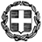 ΑΝΑΚΟΙΝΟΠΟΙΗΣΗ ΣΤΟ ΟΡΘΟ                                                            ΠΑΝΑΓΙΩΤΗΣ ΚΑΣΣΙΑΝΟΣ                                                                                                                   Mαρούσι, 02-03-2017                                                                                                                                   Αρ. Πρωτ. 34699/Δ3ΠΕΡΙΦΕΡΕΙΑΚΕΣ                                        2)   ΠΕΡΙΦΕΡΕΙΑΚΕΣ ΔΙΕΥΘΥΝΣΕΙΣ Α/ΘΜΙΑΣ ΚΑΙ Δ/ΘΜΙΑΣ                                                           Β/ΘΜΙΑΣ ΕΚΠΑΙΔΕΥΣΗΣ: ΑΤΤΙΚΗΣ, ΚΕΝΤΡΙΚΗΣ ΜΑΚΕΔΟΝΙΑΣ, ΣΤΕΡΕΑΣ                                    ΜΑΚΕΔΟΝΙΑΣ, ΣΤΕΡΕΑΣ ΕΛΛΑΔΑΣ, ΠΕΛΟΠΟΝΝΗΣΟΥ                                               ΔΥΤΙΚΗΣ ΕΛΛΑΔΑΣ.                                                                                                       3) Δ/ΝΣΕΙΣ Α/ΘΜΙΑΣ ΕΚΠΑΙΔΕΥΣΗΣ:                                                                      Α’ΑΘΗΝΑΣ,  Β’ ΑΘΗΝΑΣ, Γ΄ΑΘΗΝΑΣ, Δ΄ΑΘΗΝΑΣ,                                                                             ΑΝΑΤ ΑΤΤΙΚΗΣ, ΔΥΤ. ΑΤΤΙΚΗΣ, ΠΕΙΡΑΙΑ, ΕΥΒΟΙΑΣ,                                                                                              ΑΧΑΙΑΣ, ΑΝ. ΘΕΣΣΑΛΟΝΙΚΗΣ,                                                                                            ΔΥΤ.ΘΕΣΣΑΛΟΝΙΚΗΣ, ΦΘΙΩΤΙΔΑΣ.                                                                                                                          4)Δ/ΝΣΕΙΣ Β/ΘΜΙΑΣ ΕΚΠΑΙΔΕΥΣΗΣ:                                                                                 Α’ ΑΘΗΝΑΣ, Β’ ΑΘΗΝΑΣ, Γ’ ΑΘΗΝΑΣ,                                                                                       Δ’ ΑΘΗΝΑΣ,  ΑΝΑΤ. ΑΤΤΙΚΗΣ, ΔΥΤ.ΑΤΤΙΚΗΣ,                                                                                            ΠΕΙΡΑΙΑ, ΕΥΒΟΙΑΣ, ΑΧΑΙΑΣ,                                                                                               ΑΝΑΤ. ΘΕΣΣΑΛΟΝΙΚΗΣ,                                                                                           ΔΥΤ. ΘΕΣΣΑΛΟΝΙΚΗΣ, ΦΘΙΩΤΙΔΑΣ.                                                                                          ΚΟΙΝ : 1) Στις  Σχολικές Μονάδες                                                                                  (μέσω της οικείας Διεύθυνσης ).                                                                                                 2) Στα ΚΕΔΔΥ (μέσω της οικείας                                                                                                               Περιφερειακής Εκπαίδευσης).Θέμα: « Έγκριση  διεξαγωγής πρακτικής άσκησης»Σχετ.:  Το με  αρ.πρωτ ΥΠ.ΠΕΘ: 12285/25/01/2017 έγγραφο με αίτημα του  Κοινού Διακρατικού ΠΜΣ με κατεύθυνση «Σχολική Συμβουλευτική και Καθοδήγηση» του Παιδαγωγικού Τμήματος  Δημοτικής Εκπαίδευσης  του Εθνικού και Καποδιστριακού Πανεπιστημίου Αθηνών  και του Τμήματος  Ψυχολογίας του Πανεπιστημίου Κύπρου για έγκριση πρακτικής άσκησης των φοιτητών.        Σε απάντηση του ανωτέρω εγγράφου σχετικά με την έγκριση πρακτικής άσκησης, σας γνωρίζουμε τα εξής:    Εγκρίνεται  η άδεια  εισόδου φοιτητών του επισυναπτόμενου πίνακα που θα πραγματοποιήσουν πρακτική άσκηση 400 ωρών  του Προγράμματος Μεταπτυχιακών Σπουδών  που οργανώνεται  και λειτουργεί  από το  Παιδαγωγικό Τμήμα Δημοτικής Εκπαίδευσης  του Εθνικού και Καποδιστριακού Πανεπιστημίου Αθηνών με κατεύθυνση: «Σχολική Συμβουλευτική και Καθοδήγηση» για το 2ο εξάμηνο του ακαδημαϊκού έτους 2016-17 και για το 3ο και 4ο εξάμηνο του ακαδημαϊκού έτους 2017-2018   στα Τμήματα Ένταξης των  Σχολικών  Μονάδων του επισυναπτόμενου πίνακα Α/θμιας και Β/θμιας Εκπαίδευσης και στα παρακάτω ΚΕΔΔΥ:ΚΕΔΔΥ Α΄ΑΘΗΝΑΣΚΕΔΔΥ Β΄ΑΘΗΝΑΣΚΕΔΔΥ Γ’ ΑΘΗΝΑΣ ΚΕΔΔΥ Δ’ ΑΘΗΝΑΣΚΕΔΔΥ ΑΝΑΤΟΛΙΚΗΣ ΑΤΤΙΚΗΣΚΕΔΔΥ ΔΥΤΙΚΗΣ ΑΤΤΙΚΗΣΚΕΔΔΥ ΠΕΙΡΑΙΑΚΕΔΔΥ ΑΝΑΤΟΛΙΚΗΣ ΘΕΣΣΑΛΟΝΙΚΗΣΚΕΔΔΥ ΔΥΤΙΚΗΣ ΘΕΣΣΑΛΟΝΙΚΗΣΚΕΔΔΥ ΑΧΑΙΑΣΚΕΔΔΥ ΦΘΙΩΤΙΔΑΣΚΕΔΔΥ ΕΥΒΟΙΑΣ.           Η πρακτική  άσκηση    των φοιτητών/τριών  θα πραγματοποιηθεί σε ημέρες και ώρες που θα συμφωνηθούν εκ  των προτέρων με τη Διεύθυνση  των Σχολικών Μονάδων και τους Προϊσταμένους των ΚΕΔΔΥ  με την υποχρέωση να τηρηθεί το απόρρητο των προσωπικών δεδομένων και με τις εξής προϋπoθέσεις:  1. Πριν από τις επισκέψεις των φοιτητών/τριών θα πραγματοποιείται ενημέρωση και απαιτείται  σύμφωνη γνώμη    των Περιφερειακών Διευθυντών, των   Διευθυντών  Π.Ε,  των  Διευθυντών  Δ.Ε, των      οικείων    Σχολικών  Συμβούλων  Ειδικής Αγωγής,  των Προϊσταμένων των ΚΕΔΔΥ,  των   Διευθυντών   των   Σχολικών Μονάδων  και των Συλλόγων Διδασκόντων,   ώστε να εξασφαλίζεται η ομαλή λειτουργία των  Σχολικών Μονάδων και των ΚΕΔΔΥ αντίστοιχα.2. Οι φοιτητές/τριες   θα συνοδεύονται  από τον υπεύθυνο για την Πρακτική Άσκηση καθηγητή τους, εφόσον αυτό είναι εφικτό, ο οποίος θα καταθέσει έγγραφο στους  Διευθυντές   των    Σχολικών Μονάδων  και στους Προϊσταμένους των ΚΕΔΔΥ  που θα αναγράφονται τα ονόματα  των φοιτητών-τριων  που παίρνουν  μέρος στην Πρακτική  Άσκηση.3.   Οι φοιτητές/τριες   θα έχουν  μαζί τους τη  φοιτητική τους ταυτότητα.4  Δε θα διανεμηθούν ερωτηματολόγια  και δε θα πραγματοποιηθούν συνεντεύξεις με τους     μαθητές-τριες των Σχολικών Μονάδων  ή συλλογή στοιχείων πάνω στις παιδαγωγικές και μεθοδολογικές προσεγγίσεις της διδακτικής διαδικασίας με βιντεοσκόπηση ή μαγνητοφώνηση της διδασκαλίας.5. Οι γονείς των μαθητών- τριών  θα ενημερώνονται για την πρακτική άσκηση από τους  Διευθυντές των  Σχολικών  Μονάδων και θα προσκομίζουν ενυπόγραφη υπεύθυνη δήλωσή σχετικά με τη συναίνεσή τους. 6 Δε θα διανεμηθούν ερωτηματολόγια  και δε θα πραγματοποιηθούν συνεντεύξεις με τους     μαθητές/ τριες  που παρακολουθούν τα ΚΕΔΔΥ  ή συλλογή στοιχείων πάνω στις παιδαγωγικές και μεθοδολογικές προσεγγίσεις της αξιολογικής ή υποστηρικτικής  διαδικασίας με βιντεοσκόπηση ή μαγνητοφώνηση της διδασκαλίας.7 Οι φοιτητές/τριες θα έχουν  τη δυνατότητα να παρακολουθούν  τη διαδικασία αξιολόγησης και υποστήριξης  των μαθητών, μόνο  κατόπιν  εξασφάλισης της  έγγραφης σύμφωνης γνώμης των γονέων των μαθητών, του Προϊστάμενου του ΚΕΔΔΥ και της αντίστοιχης διεπιστημονικής ομάδας. Σε κάθε περίπτωση οι φοιτητές/τριες θα αρκεστούν στην παρακολούθηση των σχετικών διαδικασιών και δεν θα εμπλακούν ενεργά στην αξιολόγηση ή την υποστήριξη των μαθητών/τριών. 8. Θα ληφθούν μέτρα, ώστε να υπάρχει όσο το δυνατό ισοκατανομή των φοιτητών-τριων στις Σχολικές Μονάδες .9.  Δεν θα διαταραχθεί σε καμία περίπτωση η εύρυθμη λειτουργία των Σχολικών Μονάδων και των ΚΕΔΔΥ.                                                               ο γενικοσ γραμματεασ του υπουργειου  παιδειασ                                                                                        ερευνασ και θρησκευματων                                                                                    ΙΩΑΝΝΗΣ Δ. ΠΑΝΤΗΣ        Εσωτερική Διανομή:Δ/νση Ειδικής ΑγωγήςΠΙΝΑΚΑΣ ΝΗΠΙΑΓΩΓΕΙΩΝ  ΜΕ Τ.Ε ΠΙΝΑΚΑΣ  ΔΗΜΟΤΙΚΩΝ ΣΧΟΛΕΙΩΝ  ΜΕ Τ.Ε                       ΠΙΝΑΚΑΣ ΜΕ Τ.Ε  ΓΥΜΝΑΣΙΩΝ      ΠΡΟΣ : ΕΘΝΙΚΟΝ ΚΑΙ ΚΑΠΟΔΙΣΤΡΙΑΚΟΝΠΑΝΕΠΙΣΤΗΜΙΟΝ ΑΘΗΝΩΝΣΧΟΛΗ ΕΠΙΣΤΗΜΩΝ ΤΗΣ ΑΓΩΓΗΣΠΑΙΔΑΓΩΓΙΚΟ ΤΜΗΜΑΔΗΜΟΤΙΚΗΣ ΕΚΠΑΙΔΕΥΣΗΣΠΜΣ. «ΣΧΟΛΙΚΗ ΣΥΜΒΟΥΛΕΥΤΙΚΗ ΚΑΙΚΑΘΟΔΗΓΗΣΗ».                 Α΄ ΑΘΗΝΑΣ81 ΝΗΠ. ΑΘΗΝΑΣΑ΄ ΑΘΗΝΑΣ82 ΝΗΠ. ΑΘΗΝΑΣΑ΄ ΑΘΗΝΑΣ122ο ΝΗΠ.  ΑΘΗΝΑΣΑ΄ ΑΘΗΝΑΣ11ο ΝΗΠ.  ΒΥΡΩΝΑ Α΄ ΑΘΗΝΑΣ7ο  ΝΗΠ.  ΒΥΡΩΝΑ Α΄ ΑΘΗΝΑΣ11 ΝΗΠ.  ΗΛΙΟΥΠΟΛΗΣΑ΄ ΑΘΗΝΑΣ6ο ΝΗΠ.  Ν. ΦΙΛΑΔΕΛΦΕΙΑΣΑ΄ ΑΘΗΝΑΣ71o ΝΗΠ. ΑΘΗΝΩΝΑ΄ ΑΘΗΝΑΣ2ο ΝΗΠ. Ν. ΧΑΛΚΗΔΟΝΑΣ Α΄ ΑΘΗΝΑΣ3ο ΝΗΠ. ΑΘΗΝΩΝΑ΄ ΑΘΗΝΑΣ3ο ΝΗΠ. ΒΥΡΩΝΑΑ΄ ΑΘΗΝΑΣ117ο ΝΗΠ. ΑΘΗΝΩΝΑ΄ ΑΘΗΝΑΣ129ο ΝΗΠ. ΑΘΗΝΩΝΑ΄ ΑΘΗΝΑΣ11ο ΝΗΠ. ΓΑΛΑΤΣΙΟΥΑ΄ ΑΘΗΝΑΣ143ο ΝΗΠ. ΑΘΗΝΩΝΑ΄ ΑΘΗΝΑΣ130ο ΝΗΠ. ΑΘΗΝΩΝΑ΄ ΑΘΗΝΑΣ1ο  ΝΗΠ. Ν. ΦΙΛΑΔΕΛΦΕΙΑΣΑ΄ ΑΘΗΝΑΣ12ο ΝΗΠ. ΑΘΗΝΩΝΑ΄ ΑΘΗΝΑΣ43ο ΝΗΠ. ΑΘΗΝΩΝΑ΄ ΑΘΗΝΑΣ118ο ΝΗΠ. ΑΘΗΝΩΝΑ΄ ΑΘΗΝΑΣ4ο ΝΗΠ. ΑΘΗΝΩΝΑ΄ ΑΘΗΝΑΣ7ο ΝΗΠ. ΑΘΗΝΩΝΑ΄ ΑΘΗΝΑΣ25ο ΝΗΠ. ΑΘΗΝΩΝΑ΄ ΑΘΗΝΑΣ39ο ΝΗΠ. ΑΘΗΝΩΝΑ΄ ΑΘΗΝΑΣ48ο ΝΗΠ. ΑΘΗΝΩΝΑ΄ ΑΘΗΝΑΣ88ο ΝΗΠ. ΑΘΗΝΩΝΑ΄ ΑΘΗΝΑΣ102ο ΝΗΠ. ΑΘΗΝΩΝΑ΄ ΑΘΗΝΑΣ124ο 2/Θ ΝΗΠ. ΑΘΗΝΩΝΑ΄ ΑΘΗΝΑΣ128ο ΝΗΠ. ΑΘΗΝΩΝΑ΄ ΑΘΗΝΑΣ5ο ΝΗΠ. ΒΥΡΩΝΑΑ΄ ΑΘΗΝΑΣ19ο ΝΗΠ. ΗΛΙΟΥΠΟΛΗΣΑ΄ ΑΘΗΝΑΣ2ο ΝΗΠ. ΤΑΥΡΟΥΑ΄ ΑΘΗΝΑΣ12ο ΝΗΠ. ΒΥΡΩΝΑΑ΄ ΑΘΗΝΑΣ14ο ΝΗΠ. ΗΛΙΟΥΠΟΛΗΣΑ΄ ΑΘΗΝΑΣ15ο ΝΗΠ. ΗΛΙΟΥΠΟΛΗΣΑ΄ ΑΘΗΝΑΣ22ο ΝΗΠ. ΑΘΗΝΩΝΑ΄ ΑΘΗΝΑΣ2ο ΝΗΠ. ΔΑΦΝΗΣΑ΄ ΑΘΗΝΑΣ78ο ΝΗΠ. ΑΘΗΝΩΝΑ΄ ΑΘΗΝΑΣ16ο ΝΗΠ. ΑΘΗΝΩΝΑ΄ ΑΘΗΝΑΣ20ο ΝΗΠ. ΑΘΗΝΩΝΑ΄ ΑΘΗΝΑΣ47ο ΝΗΠ. ΑΘΗΝΩΝΑ΄ ΑΘΗΝΑΣ96ο ΝΗΠ. ΑΘΗΝΩΝΑ΄ ΑΘΗΝΑΣ135ο ΝΗΠ. ΑΘΗΝΩΝΑ΄ ΑΘΗΝΑΣ7ο ΝΗΠ. ΗΛΙΟΥΠΟΛΗΣΑ΄ ΑΘΗΝΑΣ22ο ΝΗΠ. ΗΛΙΟΥΠΟΛΗΣΑ΄ ΑΘΗΝΑΣ3ο ΝΗΠ. ΚΑΙΣΑΡΙΑΝΗΣΑ΄ ΑΘΗΝΑΣ5ο ΝΗΠ. Ν. ΦΙΛΑΔΕΛΦΕΙΑΣΑ΄ ΑΘΗΝΑΣ7ο ΝΗΠ. Ν. ΦΙΛΑΔΕΛΦΕΙΑΣΑ΄ ΑΘΗΝΑΣ5ο ΝΗΠ. ΥΜΗΤΟΥΑ΄ ΑΘΗΝΑΣ5ο Νηπ. ΚΑΙΣΑΡΙΑΝΗΣΑ΄ ΑΘΗΝΑΣ116ο Νηπ. ΑΘΗΝΩΝΑ΄ ΑΘΗΝΑΣ79ο  Νηπ. ΑΘΗΝΩΝΑ΄ ΑΘΗΝΑΣ132ο Νηπ. ΑΘΗΝΩΝΑ΄ ΑΘΗΝΑΣ38ο Νηπ. ΑΘΗΝΩΝΑ΄ ΑΘΗΝΑΣ3ο ΝΗΠ. ΖΩΓΡΑΦΟΥΑ΄ ΑΘΗΝΑΣ1ο ΝΗΠ. ΓΑΛΑΤΣΙΟΥΑ΄ ΑΘΗΝΑΣ32ο ΝΗΠ. ΑΘΗΝΩΝΑ΄ ΑΘΗΝΑΣ74ο ΝΗΠ. ΑΘΗΝΩΝΑ΄ ΑΘΗΝΑΣ142ο ΝΗΠ. ΑΘΗΝΩΝΒ΄ ΑΘΗΝΑΣ3ο ΝΗΠ.  ΑΜΑΡΟΥΣΙΟΥΒ΄ ΑΘΗΝΑΣ12ο ΝΗΠ.  ΗΡΑΚΛΕΙΟΥΒ΄ ΑΘΗΝΑΣ3ο ΝΗΠ. Ν. ΙΩΝΙΑΣΒ΄ ΑΘΗΝΑΣ6ο ΝΗΠ.  Ν. ΙΩΝΙΑΣΒ΄ ΑΘΗΝΑΣ3ο ΝΗΠ.  ΜΕΤΑΜΟΡΦΩΣΗΣΒ΄ ΑΘΗΝΑΣ7ο ΝΗΠ.  ΜΕΤΑΜΟΡΦΩΣΗΣΒ΄ ΑΘΗΝΑΣ3ο ΝΗΠ.  ΠΕΥΚΗΣΒ΄ ΑΘΗΝΑΣ4ο ΝΗΠ. ΠΕΥΚΗΣΒ΄ ΑΘΗΝΑΣ2 ΝΗΠ.  ΧΑΛΑΝΔΡΙΟΥΒ΄ ΑΘΗΝΑΣ6 ΝΗΠ. ΧΑΛΑΝΔΡΙΟΥΒ΄ ΑΘΗΝΑΣ2ο ΝΗΠ. ΝΕΟΥ ΨΥΧΙΚΟΥΒ΄ ΑΘΗΝΑΣ1ο ΝΗΠ. ΠΑΠΑΓΟΥΒ΄ ΑΘΗΝΑΣ5ο ΝΗΠ. ΚΗΦΙΣΙΑΣΒ΄ ΑΘΗΝΑΣ2ο ΝΗΠ.  ΧΟΛΑΡΓΟΥΒ΄ ΑΘΗΝΑΣ1ο ΝΗΠ. ΠΑΠΑΓΟΥΒ΄ ΑΘΗΝΑΣ4ο ΝΗΠ. ΒΡΙΛΗΣΣΙΩΝΒ΄ ΑΘΗΝΑΣ1ο ΝΗΠ. ΜΕΛΙΣΣΙΩΝΒ΄ ΑΘΗΝΑΣ5ο ΝΗΠ. ΑΜΑΡΟΥΣΙΟΥΒ΄ ΑΘΗΝΑΣ5ο ΝΗΠ. ΜΕΤΑΜΟΡΦΩΣΗΣΒ΄ ΑΘΗΝΑΣΝΗΠ. Ν.ΠΕΝΤΕΛΗΣΒ΄ ΑΘΗΝΑΣΝΗΠ. ΦΙΛΟΘΕΗΣΒ΄ ΑΘΗΝΑΣ12o ΝΗΠ. ΧΑΛΑΝΔΡΙΟΥΒ΄ ΑΘΗΝΑΣ3o ΝΗΠ. ΒΡΙΛΗΣΣΙΩΝΒ΄ ΑΘΗΝΑΣ4o ΝΗΠ. ΚΗΦΙΣΙΑΣΒ΄ ΑΘΗΝΑΣ16ο  ΝΗΠ.  ΧΑΛΑΝΔΡΙΟΥ Β΄ ΑΘΗΝΑΣ1o ΝΗΠ. Ν. ΕΡΥΘΡΑΙΑΣΒ΄ ΑΘΗΝΑΣ3o ΝΗΠ. ΛΥΚΟΒΡΥΣΗΣΒ΄ ΑΘΗΝΑΣ14o ΝΗΠ. Ν.ΙΩΝΙΑΣΒ΄ ΑΘΗΝΑΣ4ο ΝΗΠ. Ν.ΙΩΝΙΑΣΒ΄ ΑΘΗΝΑΣ19ο ΝΗΠ. Ν.ΙΩΝΙΑΣΒ΄ ΑΘΗΝΑΣ9ο ΝΗΠ. ΗΡΑΚΛΕΙΟΥΒ΄ ΑΘΗΝΑΣ13ο ΝΗΠ. ΑΓΙΑΣ ΠΑΡΑΣΚΕΥΗΣΒ΄ ΑΘΗΝΑΣ1ο ΝΗΠ. ΠΕΝΤΕΛΗΣΒ΄ ΑΘΗΝΑΣ1ο ΝΗΠ. ΧΟΛΑΡΓΟΥΒ΄ ΑΘΗΝΑΣ9ο ΝΗΠ. ΑΓΙΑΣ ΠΑΡΑΣΚΕΥΗΣΒ΄ ΑΘΗΝΑΣ15ο ΝΗΠ. ΧΑΛΑΝΔΡΙΟΥΒ΄ ΑΘΗΝΑΣ11ο ΝΗΠ. Ν. ΙΩΝΙΑΣΒ΄ ΑΘΗΝΑΣ8ο ΝΗΠ. ΚΗΦΙΣΙΑΣΓ΄ ΑΘΗΝΑΣ5 ΝΗΠ.   ΑΙΓΑΛΕΩΓ΄ ΑΘΗΝΑΣ13o ΝΗΠ. ΙΛΙΟΥΓ΄ ΑΘΗΝΑΣ17o ΝΗΠ. ΙΛΙΟΥΓ΄ ΑΘΗΝΑΣ16ο ΝΗΠ.  ΠΕΡΙΣΤΕΡΙΟΥΓ΄ ΑΘΗΝΑΣ25ο ΝΗΠ.  ΠΕΡΙΣΤΕΡΙΟΥΓ΄ ΑΘΗΝΑΣ1o ΝΗΠ. ΠΕΤΡΟΥΠΟΛΗΣΓ΄ ΑΘΗΝΑΣ4ο ΝΗΠ.  ΠΕΤΡΟΥΠΟΛΗΣΓ΄ ΑΘΗΝΑΣ5 ΝΗΠ.  ΧΑΙΔΑΡΙΟΥΓ΄ ΑΘΗΝΑΣ10o 1/Θ ΝΗΠ. ΧΑΪΔΑΡΙΟΥΓ΄ ΑΘΗΝΑΣ5o ΝΗΠ. ΧΑΪΔΑΡΙΟΥΓ΄ ΑΘΗΝΑΣ9o ΝΗΠ. ΑΓΙΩΝ ΑΝΑΡΓΥΡΩΝΓ΄ ΑΘΗΝΑΣ3o ΝΗΠ. ΚΑΜΑΤΕΡΟΥΓ΄ ΑΘΗΝΑΣ15o ΝΗΠ. ΠΕΡΙΣΤΕΡΙΟΥΔ΄ ΑΘΗΝΑΣ2ο ΝΗΠ.  ΑΡΓΥΡΟΥΠΟΛΗΣΔ΄ ΑΘΗΝΑΣ6ο ΝΗΠ.  Ν.  ΣΜΥΡΝΗΣΔ΄ ΑΘΗΝΑΣ2ο ΝΗΠ.  ΚΑΛΛΙΘΕΑΣΔ΄ ΑΘΗΝΑΣ1ο ΝΗΠ. ΜΟΣΧΑΤΟΥΔ΄ ΑΘΗΝΑΣ8ο ΝΗΠ. ΓΛΥΦΑΔΑΣΔ΄ ΑΘΗΝΑΣ3ο ΝΗΠ. ΑΡΓΥΡΟΥΠΟΛΗΣΔ΄ ΑΘΗΝΑΣ1ο ΝΗΠ. ΕΛΛΗΝΙΚΟΥΔ΄ ΑΘΗΝΑΣ3ο ΝΗΠ. ΓΛΥΦΑΔΑΣΔ΄ ΑΘΗΝΑΣ6ο ΝΗΠ. Π. ΦΑΛΗΡΟΥΔ΄ ΑΘΗΝΑΣ1ο ΝΗΠ. ΚΑΛΛΙΘΕΑΣΔ΄ ΑΘΗΝΑΣ6ο ΝΗΠ. ΚΑΛΛΙΘΕΑΣΔ΄ ΑΘΗΝΑΣ15ο ΝΗΠ. ΚΑΛΛΙΘΕΑΣΔ΄ ΑΘΗΝΑΣ22ο ΝΗΠ. ΚΑΛΛΙΘΕΑΣΔ΄ ΑΘΗΝΑΣ25ο ΝΗΠ. ΚΑΛΛΙΘΕΑΣΔ΄ ΑΘΗΝΑΣ4ο ΝΗΠ. ΜΟΣΧΑΤΟΥΔ΄ ΑΘΗΝΑΣ13ο ΝΗΠ. ΓΛΥΦΑΔΑΣΔ΄ ΑΘΗΝΑΣ10ο ΝΗΠ. ΑΓΙΟΥ ΔΗΜΗΤΡΙΟΥΔ΄ ΑΘΗΝΑΣ1ο ΝΗΠ. ΑΛΙΜΟΥ   Δ΄ ΑΘΗΝΑΣ19ο ΝΗΠ. ΓΛΥΦΑΔΑΣΔ΄ ΑΘΗΝΑΣ1ο ΝΗΠ. ΑΓΙΟΥ ΔΗΜΗΤΡΙΟΥΔ΄ ΑΘΗΝΑΣΠΑΠΑΔΑΚΕΙΟ ΝΗΠ. ΓΛΥΦΑΔΑΣΑΝΑΤ. ΑΤΤΙΚΗΣ2ο ΝΗΠ. ΑΧΑΡΝΩΝΑΝΑΤ. ΑΤΤΙΚΗΣ14ο ΝΗΠ. ΑΧΑΡΝΩΝΑΝΑΤ. ΑΤΤΙΚΗΣ7ο ΝΗΠ.  ΑΧΑΡΝΩΝΑΝΑΤ. ΑΤΤΙΚΗΣ15ο ΝΗΠ.  ΑΧΑΡΝΩΝ (ΜΕΝΙΔΙΟΥ)ΑΝΑΤ. ΑΤΤΙΚΗΣ23ο ΝΗΠ.   ΑΧΑΡΝΩΝΑΝΑΤ. ΑΤΤΙΚΗΣ2ο ΝΗΠ. ΚΑΛΥΒΙΩΝΑΝΑΤ. ΑΤΤΙΚΗΣ1ο ΝΗΠ. ΜΑΡΚΟΠΟΥΛΟΥΑΝΑΤ. ΑΤΤΙΚΗΣ1ο ΝΗΠ.  ΒΟΥΛΑΣΑΝΑΤ. ΑΤΤΙΚΗΣ1ο ΝΗΠ. ΒΟΥΛΑΣ ΑΝΑΤ. ΑΤΤΙΚΗΣ1ο ΝΗΠ. Ν. ΠΑΛΑΤΙΩΝ ΩΡΩΠΟΥΑΝΑΤ. ΑΤΤΙΚΗΣ4ο  ΝΗΠ.  ΠΑΛΛΗΝΗΣΑΝΑΤ. ΑΤΤΙΚΗΣ5ο ΝΗΠ.  ΠΑΛΛΗΝΗΣΑΝΑΤ. ΑΤΤΙΚΗΣ2ο ΝΗΠ.  ΡΑΦΗΝΑΣΑΝΑΤ. ΑΤΤΙΚΗΣNHΠ.  ΚΡΥΟΝΕΡΙΟΥΑΝΑΤ. ΑΤΤΙΚΗΣ1ο ΝΗΠ. ΛΑΥΡΙΟΥΑΝΑΤ. ΑΤΤΙΚΗΣ4ο ΝΗΠ. ΠΑΙΑΝΙΑΣΑΝΑΤ. ΑΤΤΙΚΗΣ1ο ΝΗΠ. ΓΛΥΚΩΝ ΝΕΡΩΝΑΝΑΤ. ΑΤΤΙΚΗΣ12ο ΝΗΠ. ΑΧΑΡΝΩΝΑΝΑΤ. ΑΤΤΙΚΗΣ29ο ΝΗΠ.  ΑΧΑΡΝΩΝ ΑΝΑΤ. ΑΤΤΙΚΗΣ30ο ΝΗΠ. ΑΧΑΡΝΩΝ ΑΝΑΤ. ΑΤΤΙΚΗΣΝΗΠ. ΜΑΡΚΟΠΟΥΛΟΥ ΩΡΩΠΟΥΑΝΑΤ. ΑΤΤΙΚΗΣ2ο ΝΗΠ. ΜΑΡΑΘΩΝΟΣΑΝΑΤ. ΑΤΤΙΚΗΣ3ο ΝΗΠ. ΛΑΥΡΙΟΥΑΝΑΤ. ΑΤΤΙΚΗΣ9ο ΝΗΠ. ΠΑΛΛΗΝΗΣΑΝΑΤ. ΑΤΤΙΚΗΣ2ο ΝΗΠ. ΚΕΡΑΤΕΑΣΑΝΑΤ. ΑΤΤΙΚΗΣ3ο ΝΗΠ. ΒΑΡΗΣΑΝΑΤ. ΑΤΤΙΚΗΣ1ο ΝΗΠ. ΠΟΡΤΟ ΡΑΦΤΗ  ΑΝΑΤ. ΑΤΤΙΚΗΣ2ο ΝΗΠ. ΚΟΡΩΠΙΟΥΑΝΑΤ. ΑΤΤΙΚΗΣ4ο ΝΗΠ. ΣΠΑΤΩΝΑΝΑΤ. ΑΤΤΙΚΗΣ1ο ΝΗΠ. ΠΑΙΑΝΙΑΣΑΝΑΤ. ΑΤΤΙΚΗΣ18ο ΝΗΠ. ΑΧΑΡΝΩΝΑΝΑΤ. ΑΤΤΙΚΗΣ2ο ΝΗΠ. ΠΙΚΕΡΜΙΟΥΑΝΑΤ. ΑΤΤΙΚΗΣ6ο ΝΗΠ. ΚΟΡΩΠΙΟΥΑΝΑΤ. ΑΤΤΙΚΗΣ4ο ΝΗΠ. ΑΓΙΟΥ ΣΤΕΦΑΝΟΥΔΥΤ. ΑΤΤΙΚΗΣ3ο ΝΗΠ. ΕΛΕΥΣΙΝΑΣΔΥΤ. ΑΤΤΙΚΗΣ1ο ΝΗΠ. ΝΕΑΣ ΠΕΡΑΜΟΥΔΥΤ. ΑΤΤΙΚΗΣ2ο ΝΗΠ. ΜΕΓΑΡΩΝΔΥΤ. ΑΤΤΙΚΗΣ4ο ΝΗΠ. ΑΣΠΡΟΠΥΡΓΟΥΔΥΤ. ΑΤΤΙΚΗΣ5ο ΝΗΠ. ΑΣΠΡΟΠΥΡΓΟΥΔΥΤ. ΑΤΤΙΚΗΣΝΗΠ. ΦΥΛΗΣΔΥΤ. ΑΤΤΙΚΗΣ2ο ΝΗΠ. ΜΕΓΑΡΩΝΠΕΙΡΑΙΑ5ο NHΠ.  ΠΕΙΡΑΙΑΠΕΙΡΑΙΑ1ο ΝΗΠ.  ΚΕΡΑΤΣΙΝΙΟΥΠΕΙΡΑΙΑ13ο ΝΗΠ.  ΚΟΡΥΔΑΛΛΟΥΠΕΙΡΑΙΑ11 ΝΗΠ. ΝΙΚΑΙΑΣΠΕΙΡΑΙΑ17ο ΝΗΠ. ΠΕΙΡΑΙΑΠΕΙΡΑΙΑ54ο ΝΗΠ. ΠΕΙΡΑΙΑΠΕΙΡΑΙΑ2ο ΝΗΠ. ΠΕΡΑΜΑΤΟΣΠΕΙΡΑΙΑ8ο ΟΛΟΗΜ. ΝΗΠ. ΝΙΚΑΙΑΣΠΕΙΡΑΙΑ7ο ΝΗΠ. ΣΑΛΑΜΙΝΑΣΠΕΙΡΑΙΑ57ο ΝΗΠ. ΠΕΙΡΑΙΑΠΕΙΡΑΙΑΝΗΠ. Ν. ΙΚΟΝΙΟΥΠΕΙΡΑΙΑ9ο ΝΗΠ. ΚΕΡΑΤΣΙΝΙΟΥΠΕΙΡΑΙΑ20ο ΝΗΠ. ΝΙΚΑΙΑΣΠΕΙΡΑΙΑ20ο ΝΗΠ. ΚΕΡΑΤΣΙΝΙΟΥΕΥΒΟΙΑΣ7ο ΝΗΠ. ΧΑΛΚΙΔΑΣΕΥΒΟΙΑΣ19 ΝΗΠ.ΧΑΛΚΙΔΑΣΕΥΒΟΙΑΣ6ο ΝΗΠ. ΧΑΛΚΙΔΑΣΕΥΒΟΙΑΣ25ο ΝΗΠ. ΧΑΛΚΙΔΑΣΑΧΑΪΑΣ47ο ΝΗΠ. ΠΑΤΡΩΝΑΧΑΪΑΣ2ο ΝΗΠ. ΠΑΡΑΛΙΑΣ ΑΧΑΪΑΣ58ο ΝΗΠ. ΠΑΤΡΩΝΑΧΑΪΑΣ25ο ΝΗΠ. ΠΑΤΡΩΝΑΧΑΪΑΣ62ο ΝΗΠ. ΠΑΤΡΩΝΑΧΑΪΑΣ36ο ΝΗΠ. ΠΑΤΡΩΝ ΑΧΑΪΑΣ37ο ΝΗΠ. ΠΑΤΡΩΝ ΑΧΑΪΑΣ45ο ΝΗΠ. ΠΑΤΡΩΝΑΧΑΪΑΣ52ο ΝΗΠ. ΠΑΤΡΩΝΑΧΑΪΑΣ4ο ΝΗΠ. ΠΑΡΑΛΙΑΣΑΝ. ΘΕΣΣΑΛΟΝΙΚΗ4ο ΝΗΠ. ΘΕΣΣΑΛΟΝΙΚΗΣΑΝ. ΘΕΣΣΑΛΟΝΙΚΗ24ο ΝΗΠ ΘΕΣΣΑΛΟΝΙΚΗΣΑΝ. ΘΕΣΣΑΛΟΝΙΚΗ41ο ΝΗΠ. ΘΕΣΣΑΛΟΝΙΚΉΣΑΝ. ΘΕΣΣΑΛΟΝΙΚΗ55ο ΝΗΠ. ΘΕΣΣΑΛΟΝΙΚΗΣΑΝ. ΘΕΣΣΑΛΟΝΙΚΗ61ο ΝΗΠ. ΘΕΣΣΑΛΟΝΙΚΗΣ ΑΝ. ΘΕΣΣΑΛΟΝΙΚΗ67ο ΝΗΠ ΘΕΣΣΑΛΟΝΙΚΗΣΑΝ. ΘΕΣΣΑΛΟΝΙΚΗ81ο ΝΗΠ.  ΘΕΣΣΑΛΟΝΙΚΗΣΑΝ. ΘΕΣΣΑΛΟΝΙΚΗ2ο ΝΗΠ. ΑΓ. ΠΑΥΛΟΥΑΝ. ΘΕΣΣΑΛΟΝΙΚΗ1ο ΝΗΠ.  ΒΑΣΙΛΙΚΩΝΑΝ. ΘΕΣΣΑΛΟΝΙΚΗ3ο ΝΗΠ.  ΘΕΡΜΗΣΑΝ. ΘΕΣΣΑΛΟΝΙΚΗ1ο ΝΗΠ.  ΚΑΛΑΜΑΡΙΑΣΑΝ. ΘΕΣΣΑΛΟΝΙΚΗ3ο ΝΗΠ.  ΚΑΛΑΜΑΡΙΑΣ ΑΝ. ΘΕΣΣΑΛΟΝΙΚΗ18ο ΝΗΠ.  ΚΑΛΑΜΑΡΙΑΣ  ΑΝ. ΘΕΣΣΑΛΟΝΙΚΗΝΗΠ. ΜΕΣΗΜΕΡΙΟΥΑΝ. ΘΕΣΣΑΛΟΝΙΚΗ2ο ΝΗΠ.  ΜΗΧΑΝΙΩΝΑΣΑΝ. ΘΕΣΣΑΛΟΝΙΚΗ3ο ΝΗΠ.  ΠΑΝΟΡΑΜΑΤΟΣ ΑΝ. ΘΕΣΣΑΛΟΝΙΚΗ2ο ΝΗΠ. ΠΕΡΑΙΑΣΑΝ. ΘΕΣΣΑΛΟΝΙΚΗ1ο ΝΗΠ. ΠΛΑΓΙΑΡΙΟΥΑΝ. ΘΕΣΣΑΛΟΝΙΚΗ1ο ΝΗΠ.  ΠΥΛΑΙΑΣ (ΒΑΡΗΚΟΩΝ)ΑΝ. ΘΕΣΣΑΛΟΝΙΚΗ25o ΝΗΠ. ΘΕΣ/ΝΙΚΗΣ ΑΝ. ΘΕΣΣΑΛΟΝΙΚΗ7o ΝΗΠ. ΘΕΣ/ΝΙΚΗΣ ΑΝ. ΘΕΣΣΑΛΟΝΙΚΗ21o ΝΗΠ. ΘΕΣ/ΝΙΚΗΣ ΑΝ. ΘΕΣΣΑΛΟΝΙΚΗ93o ΝΗΠ. ΘΕΣ/ΝΙΚΗΣ ΑΝ. ΘΕΣΣΑΛΟΝΙΚΗ5o ΝΗΠ. ΘΕΡΜΗΣ ΑΝ. ΘΕΣΣΑΛΟΝΙΚΗ1o ΝΗΠ. ΘΕΣ/ΝΙΚΗΣ ΑΝ. ΘΕΣΣΑΛΟΝΙΚΗ12o ΝΗΠ. ΚΑΛΑΜΑΡΙΑΣ ΑΝ. ΘΕΣΣΑΛΟΝΙΚΗ76ο ΝΗΠ. ΘΕΣ/ΝΙΚΗΣ ΑΝ. ΘΕΣΣΑΛΟΝΙΚΗ3ο ΝΗΠ. ΘΕΣ/ΝΙΚΗΣ ΑΝ. ΘΕΣΣΑΛΟΝΙΚΗ63ο ΝΗΠ. ΘΕΣΣΑΛΟΝΙΚΗΣΑΝ. ΘΕΣΣΑΛΟΝΙΚΗ2ο ΝΗΠ. ΝΕΩΝ ΕΠΙΒΑΤΩΝΑΝ. ΘΕΣΣΑΛΟΝΙΚΗ2ο ΝΗΠ. ΝΕΑΣ ΡΑΙΔΕΣΤΟΥΑΝ. ΘΕΣΣΑΛΟΝΙΚΗ56o ΝΗΠ. ΘΕΣΣΑΛΟΝΙΚΗΣΑΝ. ΘΕΣΣΑΛΟΝΙΚΗ3ο ΝΗΠ. ΕΠΑΝΟΜΗΣ   ΑΝ. ΘΕΣΣΑΛΟΝΙΚΗ7o ΝΗΠ. ΠΕΡΑΙΑΣ ΑΝ. ΘΕΣΣΑΛΟΝΙΚΗ3o ΝΗΠ. ΝΕΑΣ ΡΑΙΔΕΣΤΟΥ ΔΥΤ.ΘΕΣΣΑΛΟΝΙΚΗ5o  ΝΗΠ.  ΑΜΠΕΛΟΚΗΠΩΝΔΥΤ.ΘΕΣΣΑΛΟΝΙΚΗ15ο  ΝΗΠ.  ΕΥΟΣΜΟΥΔΥΤ.ΘΕΣΣΑΛΟΝΙΚΗ5ο  ΝΗΠ.  ΙΩΝΙΑΣΔΥΤ.ΘΕΣΣΑΛΟΝΙΚΗ2ο  ΝΗΠ.  ΚΟΥΦΑΛΙΩΝΔΥΤ.ΘΕΣΣΑΛΟΝΙΚΗ4ο  ΝΗΠ.  ΚΟΥΦΑΛΙΩΝΔΥΤ.ΘΕΣΣΑΛΟΝΙΚΗ4ο  ΝΗΠ. ΜΕΝΕΜΕΝΗΣΔΥΤ.ΘΕΣΣΑΛΟΝΙΚΗ4ο ΝΗΠ. ΜΕΝΕΜΕΝΗΣΔΥΤ.ΘΕΣΣΑΛΟΝΙΚΗΝΗΠ. ΠΕΡΙΒΟΛΑΚΙΟΥΔΥΤ.ΘΕΣΣΑΛΟΝΙΚΗ2ο ΝΗΠ. ΠΕΥΚΩΝΔΥΤ.ΘΕΣΣΑΛΟΝΙΚΗ1ο ΝΗΠ. ΦΙΛΥΡΟΥΔΥΤ.ΘΕΣΣΑΛΟΝΙΚΗ1ο ΝΗΠ.  ΣΥΚΕΩΝΔΥΤ.ΘΕΣΣΑΛΟΝΙΚΗ1o ΝΗΠ.  ΧΑΛΑΣΤΡΑΣΔΥΤ.ΘΕΣΣΑΛΟΝΙΚΗ3ο 2/Θ ΝΗΠ. ΕΛΕΥΘΕΡΙΟΥ ΚΟΡΔΕΛΙΟΥΔΥΤ.ΘΕΣΣΑΛΟΝΙΚΗ8ο 2/Θ ΝΗΠ. ΣΤΑΥΡΟΥΠΟΛΗΣΔΥΤ.ΘΕΣΣΑΛΟΝΙΚΗ2ο 2/Θ ΝΗΠ. ΠΟΛΙΧΝΗΣΔΥΤ.ΘΕΣΣΑΛΟΝΙΚΗ1ο 2/Θ ΝΗΠ. ΑΓ. ΑΘΑΝΑΣΙΟΥΔΥΤ.ΘΕΣΣΑΛΟΝΙΚΗ12ο 2/Θ ΝΗΠ. ΑΜΠΕΛΟΚΗΠΩΝΔΥΤ.ΘΕΣΣΑΛΟΝΙΚΗ2ο 2/Θ ΝΗΠ. ΑΣΒΕΣΤΟΧΩΡΙΟΥΔΥΤ.ΘΕΣΣΑΛΟΝΙΚΗ1ο 2/Θ ΝΗΠ. ΓΕΦΥΡΑΣΔΥΤ.ΘΕΣΣΑΛΟΝΙΚΗ2ο ΝΗΠ. ΣΤΑΥΡΟΥΠΟΛΗΣΔΥΤ.ΘΕΣΣΑΛΟΝΙΚΗ1ο ΝΗΠ. ΛΑΓΚΑΔΑΔΥΤ.ΘΕΣΣΑΛΟΝΙΚΗ9ο ΝΗΠ. ΝΕΑΠΟΛΗΣΔΥΤ.ΘΕΣΣΑΛΟΝΙΚΗΝΗΠ. ΒΡΑΧΙΑΣΔΥΤ.ΘΕΣΣΑΛΟΝΙΚΗ1ο ΝΗΠ. ΔΙΑΒΑΤΩΝΔΥΤ.ΘΕΣΣΑΛΟΝΙΚΗ2ο ΝΗΠ. ΛΑΓΚΑΔΑΔΥΤ.ΘΕΣΣΑΛΟΝΙΚΗ12ο ΝΗΠ. ΕΥΟΣΜΟΥΔΥΤ.ΘΕΣΣΑΛΟΝΙΚΗ3ο ΝΗΠ. ΦΙΛΥΡΟΥΔΥΤ.ΘΕΣΣΑΛΟΝΙΚΗ30ο ΝΗΠ. ΕΥΟΣΜΟΥΔΥΤ.ΘΕΣΣΑΛΟΝΙΚΗ22ο ΝΗΠ. ΣΤΑΥΡΟΥΠΟΛΗΣΔΥΤ.ΘΕΣΣΑΛΟΝΙΚΗ11ο ΝΗΠ. ΝΕΑΠΟΛΗΣΔΥΤ.ΘΕΣΣΑΛΟΝΙΚΗ15ο ΝΗΠ. ΠΟΛΙΧΝΗΣΔΥΤ.ΘΕΣΣΑΛΟΝΙΚΗ10ο ΝΗΠ. ΣΥΚΕΩΝ ΔΥΤ.ΘΕΣΣΑΛΟΝΙΚΗ17ο ΝΗΠ. ΕΥΟΣΜΟΥΔΥΤ.ΘΕΣΣΑΛΟΝΙΚΗ5ο ΝΗΠ. ΕΥΚΑΡΠΙΑΣΔΥΤ.ΘΕΣΣΑΛΟΝΙΚΗ1ο ΝΗΠ. ΩΡΑΙΟΚΑΣΤΡΟΥΔΥΤ.ΘΕΣΣΑΛΟΝΙΚΗ21ο ΝΗΠ. ΣΤΑΥΡΟΥΠΟΛΗΣΔΥΤ.ΘΕΣΣΑΛΟΝΙΚΗ2o ΝΗΠ.  ΧΑΛΑΣΤΡΑΣΦΘΙΩΤΙΔΑΣ16ο ΝΗΠ. ΛΑΜΙΑΣΑ΄ ΑΘΗΝΑΣ9ο ΔΗΜ. ΑΘΗΝΑΣΑ΄ ΑΘΗΝΑΣ2ο ΔΗΜ.  ΑΘΗΝΑΣΑ΄ ΑΘΗΝΑΣ10ο ΔΗΜ.  ΑΘΗΝΑΣΑ΄ ΑΘΗΝΑΣ11ο ΔΗΜ. ΑΘΗΝΑΣΑ΄ ΑΘΗΝΑΣ12ο ΔΗΜ.  ΑΘΗΝΑΣΑ΄ ΑΘΗΝΑΣ13ο ΔΗΜ. ΑΘΗΝΑΣΑ΄ ΑΘΗΝΑΣ17ο ΔΗΜ. ΑΘΗΝΑΣΑ΄ ΑΘΗΝΑΣ20ο ΔΗΜ. ΑΘΗΝΑΣΑ΄ ΑΘΗΝΑΣ21ο ΔΗΜ.  ΑΘΗΝΑΣΑ΄ ΑΘΗΝΑΣ23ο ΔΗΜ. ΑΘΗΝΑΣΑ΄ ΑΘΗΝΑΣ25ο ΔΗΜ.  ΑΘΗΝΑΣΑ΄ ΑΘΗΝΑΣ26ο ΔΗΜ. ΑΘΗΝΑΣΑ΄ ΑΘΗΝΑΣ30ο ΔΗΜ. ΑΘΗΝΑΣΑ΄ ΑΘΗΝΑΣ31ο ΔΗΜ. ΑΘΗΝΑΣΑ΄ ΑΘΗΝΑΣ34ο ΔΗΜ. ΑΘΗΝΑΣΑ΄ ΑΘΗΝΑΣ38ο ΔΗΜ. ΑΘΗΝΑΣΑ΄ ΑΘΗΝΑΣ40ο ΔΗΜ ΑΘΗΝΑΣΑ΄ ΑΘΗΝΑΣ44ο ΔΗΜ. ΑΘΗΝΑΣΑ΄ ΑΘΗΝΑΣ45ο ΔΗΜ. ΑΘΗΝΩΝΑ΄ ΑΘΗΝΑΣ46ο ΔΗΜ. ΑΘΗΝΑΣΑ΄ ΑΘΗΝΑΣ48ο ΔΗΜ. ΑΘΗΝΩΝΑ΄ ΑΘΗΝΑΣ50ο ΔΗΜ. ΑΘΗΝΑΣΑ΄ ΑΘΗΝΑΣ51ο ΔΗΜ. ΑΘΗΝΑΣΑ΄ ΑΘΗΝΑΣ56ο ΔΗΜ. ΑΘΗΝΑΣΑ΄ ΑΘΗΝΑΣ57ο ΔΗΜ. ΑΘΗΝΑΣΑ΄ ΑΘΗΝΑΣ58ο ΔΗΜ. ΑΘΗΝΑΣΑ΄ ΑΘΗΝΑΣ61ο ΔΗΜ.  ΑΘΗΝΑΣΑ΄ ΑΘΗΝΑΣ65ο ΔΗΜ. ΑΘΗΝΑΣΑ΄ ΑΘΗΝΑΣ67ο ΔΗΜ. ΑΘΗΝΑΣΑ΄ ΑΘΗΝΑΣ72ο ΔΗΜ. ΑΘΗΝΑΣΑ΄ ΑΘΗΝΑΣ76ο ΔΗΜ. ΑΘΗΝΑΣΑ΄ ΑΘΗΝΑΣ78ο ΔΗΜ. ΑΘΗΝΑΣΑ΄ ΑΘΗΝΑΣ85ο ΔΗΜ. ΑΘΗΝΑΣΑ΄ ΑΘΗΝΑΣ94ο ΔΗΜ. ΑΘΗΝΑΣΑ΄ ΑΘΗΝΑΣ96ο ΔΗΜ. ΑΘΗΝΑΣΑ΄ ΑΘΗΝΑΣ97ο ΔΗΜ. ΑΘΗΝΑΣΑ΄ ΑΘΗΝΑΣ99ο ΔΗΜ. ΑΘΗΝΩΝΑ΄ ΑΘΗΝΑΣ105ο ΔΗΜ.  ΑΘΗΝΑΣΑ΄ ΑΘΗΝΑΣ106ο ΔΗΜ. ΑΘΗΝΑΣΑ΄ ΑΘΗΝΑΣ109ο ΔΗΜ. ΑΘΗΝΑΣΑ΄ ΑΘΗΝΑΣ112ο ΔΗΜ. ΑΘΗΝΑΣ Α΄ ΑΘΗΝΑΣ117ο ΔΗΜ. ΑΘΗΝΑΣΑ΄ ΑΘΗΝΑΣ4ο  ΔΗΜ. ΑΘΗΝΑΣ Α΄ ΑΘΗΝΑΣ127ο ΔΗΜ. ΑΘΗΝΑΣΑ΄ ΑΘΗΝΑΣ128ο ΔΗΜ.  ΑΘΗΝΑΣΑ΄ ΑΘΗΝΑΣ132ο ΔΗΜ. ΑΘΗΝΑΣΑ΄ ΑΘΗΝΑΣ133ο ΔΗΜ. ΑΘΗΝΑΣΑ΄ ΑΘΗΝΑΣ137ο ΔΗΜ. ΑΘΗΝΑΣΑ΄ ΑΘΗΝΑΣ139ο ΔΗΜ. ΑΘΗΝΑΣΑ΄ ΑΘΗΝΑΣ141ο ΔΗΜ. ΑΘΗΝΑΣΑ΄ ΑΘΗΝΑΣ142ο ΔΗΜ.  ΑΘΗΝΑΣ Α΄ ΑΘΗΝΑΣ145ο ΔΗΜ. ΑΘΗΝΑΣΑ΄ ΑΘΗΝΑΣ113ο ΔΗΜ. ΑΘΗΝΑΣ   Α΄ ΑΘΗΝΑΣ170ο ΔΗΜ. ΑΘΗΝΑΣΑ΄ ΑΘΗΝΑΣ172ο ΔΗΜ. ΑΘΗΝΑΣΑ΄ ΑΘΗΝΑΣ3ο ΔΗΜ.  ΒΥΡΩΝΑΑ΄ ΑΘΗΝΑΣ5ο ΔΗΜ.  ΒΥΡΩΝΑΑ΄ ΑΘΗΝΑΣ8ο ΔΗΜ.  ΒΥΡΩΝΑΑ΄ ΑΘΗΝΑΣ2ο ΔΗΜ.  ΓΑΛΑΤΣΙΟΥ Α΄ ΑΘΗΝΑΣ7ο ΔΗΜ. ΓΑΛΑΤΣΙΟΥΑ΄ ΑΘΗΝΑΣ13ο ΔΗΜ.  ΓΑΛΑΤΣΙΟΥΑ΄ ΑΘΗΝΑΣ1ο ΔΗΜ.  ΔΑΦΝΗΣΑ΄ ΑΘΗΝΑΣ2ο ΔΗΜ.  ΔΑΦΝΗΣΑ΄ ΑΘΗΝΑΣ4ο ΔΗΜ.  ΔΑΦΝΗΣ Α΄ ΑΘΗΝΑΣ6ο ΔΗΜ. ΔΑΦΝΗΣΑ΄ ΑΘΗΝΑΣ7ο ΔΗΜ. ΔΑΦΝΗΣΑ΄ ΑΘΗΝΑΣ8ο ΔΗΜ. ΔΑΦΝΗΣΑ΄ ΑΘΗΝΑΣ1ο ΔΗΜ.  ΖΩΓΡΑΦΟΥΑ΄ ΑΘΗΝΑΣ2ο ΔΗΜ.  ΖΩΓΡΑΦΟΥΑ΄ ΑΘΗΝΑΣ3ο ΔΗΜ.  ΖΩΓΡΑΦΟΥΑ΄ ΑΘΗΝΑΣ4ο ΔΗΜ.  ΖΩΓΡΑΦΟΥΑ΄ ΑΘΗΝΑΣ6ο ΔΗΜ.  ΖΩΓΡΑΦΟΥΑ΄ ΑΘΗΝΑΣ7ο ΔΗΜ.  ΖΩΓΡΑΦΟΥΑ΄ ΑΘΗΝΑΣ8ο ΔΗΜ.  ΖΩΓΡΑΦΟΥΑ΄ ΑΘΗΝΑΣ9ο ΔΗΜ.  ΖΩΓΡΑΦΟΥΑ΄ ΑΘΗΝΑΣ10ο ΔΗΜ.  ΖΩΓΡΑΦΟΥ.Α΄ ΑΘΗΝΑΣ12ο ΔΗΜ. ΖΩΓΡΑΦΟΥΑ΄ ΑΘΗΝΑΣ5ο ΔΗΜ.  ΖΩΓΡΑΦΟΥ Α΄ ΑΘΗΝΑΣ3ο ΔΗΜ. ΤΑΥΡΟΥΑ΄ ΑΘΗΝΑΣ4ο ΔΗΜ.  ΤΑΥΡΟΥΑ΄ ΑΘΗΝΑΣ3ο ΔΗΜ.  Ν.  ΦΙΛΑΔΕΛΦΕΙΑΣ Α΄ ΑΘΗΝΑΣ4ο ΔΗΜ.  Ν. ΦΙΛΑΔΕΛΦΕΙΑΣΑ΄ ΑΘΗΝΑΣ5ο ΔΗΜ. ΦΙΛΑΔΕΛΦΕΙΑΣΑ΄ ΑΘΗΝΑΣ7ο ΔΗΜ.  Ν. ΦΙΛΑΔΕΛΦΕΙΑΣΑ΄ ΑΘΗΝΑΣ1ο ΔΗΜ. ΧΑΛΚΗΔΟΝΑΣΑ΄ ΑΘΗΝΑΣ2ο ΔΗΜ.  Ν.  ΧΑΛΚΗΔΟΝΑΣΑ΄ ΑΘΗΝΑΣ1ο ΔΗΜ.  ΚΑΙΣΑΡΙΑΝΗΣΑ΄ ΑΘΗΝΑΣ2ο ΔΗΜ.  ΚΑΙΣΑΡΙΑΝΗΣΑ΄ ΑΘΗΝΑΣ3ο ΔΗΜ. ΚΑΙΣΑΡΙΑΝΗΣΑ΄ ΑΘΗΝΑΣ1ο ΔΗΜ ΗΛΙΟΥΠΟΛΗΣΑ΄ ΑΘΗΝΑΣ2ο ΔΗΜ.  ΗΛΙΟΥΠΟΛΗΣΑ΄ ΑΘΗΝΑΣ4ο ΔΗΜ. ΗΛΙΟΥΠΟΛΗΣΑ΄ ΑΘΗΝΑΣ5ο ΔΗΜ.  ΗΛΙΟΥΠΟΛΗΣΑ΄ ΑΘΗΝΑΣ6ο ΔΗΜ.  ΗΛΙΟΥΠΟΛΗΣΑ΄ ΑΘΗΝΑΣ8ο ΔΗΜ. ΗΛΙΟΥΠΟΛΗΣΑ΄ ΑΘΗΝΑΣ11ο ΔΗΜ. ΗΛΙΟΥΠΟΥΛΗΣΑ΄ ΑΘΗΝΑΣ12ο ΔΗΜ.  ΗΛΙΟΥΠΟΛΗΣΑ΄ ΑΘΗΝΑΣ13ο ΔΗΜ. ΗΛΙΟΥΠΟΛΗΣ Α΄ ΑΘΗΝΑΣ15ο ΔΗΜ.  ΗΛΙΟΥΠΟΛΗΣΑ΄ ΑΘΗΝΑΣ19ο ΔΗΜ.  ΗΛΙΟΥΠΟΛΗΣΑ΄ ΑΘΗΝΑΣ21ο ΔΗΜ.  ΗΛΙΟΥΠΟΛΗΣΑ΄ ΑΘΗΝΑΣ1ο ΔΗΜ. ΥΜΗΤΤΟΥΑ΄ ΑΘΗΝΑΣ4ο ΔΗΜ.  ΥΜΗΤΤΟΥΑ΄ ΑΘΗΝΑΣ9o ΔΗΜ. ΒΥΡΩΝΑΑ΄ ΑΘΗΝΑΣ14o ΔΗΜ. ΣΧ. ΑΘΗΝΩΝΑ΄ ΑΘΗΝΑΣ66o ΔΗΜ. ΣΧ. ΑΘΗΝΩΝΑ΄ ΑΘΗΝΑΣ73o ΔΗΜ. ΣΧ. ΑΘΗΝΩΝΑ΄ ΑΘΗΝΑΣ11o ΔΗΜ. ΣΧ. ΓΑΛΑΤΣΙΟΥΑ΄ ΑΘΗΝΑΣ59o ΔΗΜ. ΣΧ. ΑΘΗΝΩΝΑ΄ ΑΘΗΝΑΣ64o ΔΗΜ. ΣΧ. ΑΘΗΝΩΝΑ΄ ΑΘΗΝΑΣ144o ΔΗΜ. ΣΧ. ΑΘΗΝΩΝΑ΄ ΑΘΗΝΑΣ107o ΔΗΜ. ΣΧ. ΑΘΗΝΩΝΑ΄ ΑΘΗΝΑΣ75o ΔΗΜ. ΣΧ. ΑΘΗΝΩΝΑ΄ ΑΘΗΝΑΣ81o ΔΗΜ. ΣΧ. ΑΘΗΝΩΝΑ΄ ΑΘΗΝΑΣ87o ΔΗΜ. ΣΧ. ΑΘΗΝΩΝΑ΄ ΑΘΗΝΑΣ162o ΔΗΜ. ΣΧ. ΑΘΗΝΩΝΑ΄ ΑΘΗΝΑΣ4ο ΔΗΜ.ΒΥΡΩΝΑΑ΄ ΑΘΗΝΑΣ79ο ΔΗΜ. ΑΘΗΝΩΝΑ΄ ΑΘΗΝΑΣ86ο ΔΗΜ. ΑΘΗΝΩΝΑ΄ ΑΘΗΝΑΣ131ο ΔΗΜ. ΑΘΗΝΩΝΑ΄ ΑΘΗΝΑΣ130ο ΔΗΜ. ΑΘΗΝΩΝΑ΄ ΑΘΗΝΑΣ 92ο ΔΗΜ.ΑΘΗΝΩΝΑ΄ ΑΘΗΝΑΣ52ο ΔΗΜ. ΑΘΗΝΩΝΑ΄ ΑΘΗΝΑΣ15ο ΔΗΜ. ΖΩΓΡΑΦΟΥΑ΄ ΑΘΗΝΑΣ60ο ΔΗΜ. ΑΘΗΝΩΝΑ΄ ΑΘΗΝΑΣ1ο ΔΗΜ. Ν. ΦΙΛΑΔΕΛΦΕΙΑΣΑ΄ ΑΘΗΝΑΣ2ο ΔΗΜ. ΤΑΥΡΟΥΑ΄ ΑΘΗΝΑΣ28ο ΔΗΜ. ΑΘΗΝΩΝΑ΄ ΑΘΗΝΑΣ69ο ΔΗΜ. ΑΘΗΝΩΝΑ΄ ΑΘΗΝΑΣ35ο ΔΗΜ. ΑΘΗΝΩΝΑ΄ ΑΘΗΝΑΣ49ο ΔΗΜ. ΑΘΗΝΩΝΑ΄ ΑΘΗΝΑΣ16ο ΔΗΜ. ΓΑΛΑΤΣΙΟΥΑ΄ ΑΘΗΝΑΣ70ο ΔΗΜ. ΑΘΗΝΩΝΑ΄ ΑΘΗΝΑΣ8ο ΔΗΜ. ΑΘΗΝΩΝΑ΄ ΑΘΗΝΑΣ19ο ΔΗΜ. ΑΘΗΝΩΝ Α΄ ΑΘΗΝΑΣ1ο ΔΗΜ. ΤΑΥΡΟΥΑ΄ ΑΘΗΝΑΣ90ο ΔΗΜ.ΑΘΗΝΩΝΑ΄ ΑΘΗΝΑΣ91ο ΔΗΜ. ΑΘΗΝΩΝΑ΄ ΑΘΗΝΑΣ120ο ΔΗΜ. ΑΘΗΝΩΝΑ΄ ΑΘΗΝΑΣ12ο ΔΗΜ. ΓΑΛΑΤΣΙΟΥ Α΄ ΑΘΗΝΑΣ6ο ΔΗΜ. ΓΑΛΑΤΣΙΟΥ Α΄ ΑΘΗΝΑΣ9ο ΔΗΜ. ΔΑΦΝΗΣΑ΄ ΑΘΗΝΑΣ93ο ΔΗΜ. ΑΘΗΝΩΝΑ΄ ΑΘΗΝΑΣ103ο ΔΗΜ. ΑΘΗΝΩΝΑ΄ ΑΘΗΝΑΣ39ο ΔΗΜ. ΑΘΗΝΩΝΑ΄ ΑΘΗΝΑΣ129ο ΔΗΜ. ΑΘΗΝΩΝΑ΄ ΑΘΗΝΑΣ2ο ΔΗΜ. Ν. ΦΙΛΑΔΕΛΦΕΙΑΣΑ΄ ΑΘΗΝΑΣ110ο ΔΗΜ. ΑΘΗΝΩΝΑ΄ ΑΘΗΝΑΣ29ο ΔΗΜ. ΑΘΗΝΩΝΑ΄ ΑΘΗΝΑΣ4ο ΔΗΜ. ΓΑΛΑΤΣΙΟΥΑ΄ ΑΘΗΝΑΣ4ο ΔΗΜ. ΚΑΙΣΑΡΙΑΝΗΣΑ΄ ΑΘΗΝΑΣ3ο ΔΗΜ. ΗΛΙΟΥΠΟΛΗΣ  Α΄ ΑΘΗΝΑΣ10ο ΔΗΜ. ΗΛΙΟΥΠΟΛΗΣΑ΄ ΑΘΗΝΑΣ2ο ΔΗΜ. ΒΥΡΩΝΑΑ΄ ΑΘΗΝΑΣ7ο ΔΗΜ. ΒΥΡΩΝΑΑ΄ ΑΘΗΝΑΣ5ο Δ.Σ. ΔΑΦΝΗΣ  Α΄ ΑΘΗΝΑΣ151ο Δ.Σ. ΑΘΗΝΩΝΑ΄ ΑΘΗΝΑΣ95ο Δ.Σ. ΑΘΗΝΩΝΑ΄ ΑΘΗΝΑΣ1ο Δ.Σ. ΑΘΗΝΩΝΑ΄ ΑΘΗΝΑΣ89ο Δ.Σ. ΑΘΗΝΩΝΑ΄ ΑΘΗΝΑΣ98ο Δ.Σ. ΑΘΗΝΩΝΑ΄ ΑΘΗΝΑΣ15ο Δ.Σ. ΑΘΗΝΩΝΑ΄ ΑΘΗΝΑΣ121ο Δ.Σ. ΑΘΗΝΩΝΑ΄ ΑΘΗΝΑΣ36ο Δ.Σ. ΑΘΗΝΩΝΑ΄ ΑΘΗΝΑΣ24ο Δ.Σ. ΑΘΗΝΩΝ   Α΄ ΑΘΗΝΑΣ22ο Δ.Σ. ΗΛΙΟΥΠΟΛΗΣ Α΄ ΑΘΗΝΑΣ111ο Δ.Σ. ΑΘΗΝΩΝΑ΄ ΑΘΗΝΑΣ41ο Δ.Σ. ΑΘΗΝΩΝΑ΄ ΑΘΗΝΑΣ5ο Δ.Σ. ΓΑΛΑΤΣΙΟΥΑ΄ ΑΘΗΝΑΣ135ο Δ.Σ. ΑΘΗΝΩΝΑ΄ ΑΘΗΝΑΣ27ο Δ.Σ. ΑΘΗΝΩΝΑ΄ ΑΘΗΝΑΣ33ο Δ.Σ. ΑΘΗΝΩΝΑ΄ ΑΘΗΝΑΣ164ο Δ.Σ. ΑΘΗΝΩΝΑ΄ ΑΘΗΝΑΣ165ο Δ.Σ. ΑΘΗΝΩΝΑ΄ ΑΘΗΝΑΣ1ο Δ.Σ. ΓΑΛΑΤΣΙΟΥΑ΄ ΑΘΗΝΑΣ8ο Δ.Σ. ΓΑΛΑΤΣΙΟΥ Α΄ ΑΘΗΝΑΣ134ο Δ.Σ. ΑΘΗΝΩΝΑ΄ ΑΘΗΝΑΣ99ο Δ.Σ. ΑΘΗΝΩΝΑ΄ ΑΘΗΝΑΣ7ο Δ.Σ. ΗΛΙΟΥΠΟΛΗΣΑ΄ ΑΘΗΝΑΣ12ο Δ.Σ. ΗΛΙΟΥΠΟΛΗΣ Α΄ ΑΘΗΝΑΣ1ο ΠΕΙΡΑΜΑΤΙΚΟ Δ.Σ. ΠΑΝΕΠΙΣΤΗΜΙΟΥ ΑΘΗΝΩΝΑ΄ ΑΘΗΝΑΣ71ο Δ.Σ. ΑΘΗΝΩΝΑ΄ ΑΘΗΝΑΣ100ο Δ.Σ. ΑΘΗΝΩΝΑ΄ ΑΘΗΝΑΣ2ο Δ.Σ. ΥΜΗΤΤΟΥΑ΄ ΑΘΗΝΑΣ22ο Δ.Σ.ΑΘΗΝΩΝΑ΄ ΑΘΗΝΑΣ6ο Δ.Σ. Ν. ΦΙΛΑΔΕΛΦΕΙΑΣΑ΄ ΑΘΗΝΑΣ32ο Δ.Σ. ΑΘΗΝΩΝΑ΄ ΑΘΗΝΑΣ3ο Δ.Σ. ΓΑΛΑΤΣΙΟΥΑ΄ ΑΘΗΝΑΣ3ο Δ.Σ. ΥΜΗΤΤΟΥΑ΄ ΑΘΗΝΑΣ63ο Δ.Σ. ΑΘΗΝΩΝΑ΄ ΑΘΗΝΑΣ123ο Δ.Σ. ΑΘΗΝΩΝΑ΄ ΑΘΗΝΑΣ10ο Δ.Σ. ΒΥΡΩΝΑΑ΄ ΑΘΗΝΑΣ8ο Δ.Σ. Ν. ΦΙΛΑΔΕΛΦΕΙΑΣΑ΄ ΑΘΗΝΑΣ174ο Δ.Σ. ΑΘΗΝΩΝΑ΄ ΑΘΗΝΑΣ17ο Δ.Σ. ΗΛΙΟΥΠΟΛΗΣΑ΄ ΑΘΗΝΑΣ152ο Δ.Σ. ΑΘΗΝΩΝΑ΄ ΑΘΗΝΑΣ88ο Δ.Σ. ΑΘΗΝΩΝΑ΄ ΑΘΗΝΑΣ19ο Δ.Σ. ΖΩΓΡΑΦΟΥΑ΄ ΑΘΗΝΑΣ173ο Δ.Σ. ΑΘΗΝΩΝΒ΄ ΑΘΗΝΑΣ1ο ΔΗΜ. ΑΓ. ΠΑΡΑΣΚΕΥΗΣΒ΄ ΑΘΗΝΑΣ7ο ΔΗΜ.  ΑΓ.  ΠΑΡΑΣΚΕΥΗΣ Β΄ ΑΘΗΝΑΣ8ο  ΔΗΜ.  ΑΓ. ΠΑΡΑΣΚΕΥΗΣΒ΄ ΑΘΗΝΑΣ9ο ΔΗΜ. ΑΓ. ΠΑΡΑΣΚΕΥΗΣ Β΄ ΑΘΗΝΑΣ1ο ΔΗΜ.  ΑΜΑΡΟΥΣΙΟΥ Β΄ ΑΘΗΝΑΣ3ο ΔΗΜ.  ΑΜΑΡΟΥΣΙΟΥΒ΄ ΑΘΗΝΑΣ4ο ΔΗΜ. ΑΜΑΡΟΥΣΙΟΥΒ΄ ΑΘΗΝΑΣ6ο ΔΗΜ.  ΑΜΑΡΟΥΣΙΟΥΒ΄ ΑΘΗΝΑΣ8ο ΔΗΜ.  ΑΜΑΡΟΥΣΙΟΥ Β΄ ΑΘΗΝΑΣ12ο ΔΗΜ.  ΑΜΑΡΟΥΣΙΟΥΒ΄ ΑΘΗΝΑΣ16ο ΔΗΜ. ΑΜΑΡΟΥΣΙΟΥΒ΄ ΑΘΗΝΑΣ1ο ΔΗΜ.  ΒΡΙΛΗΣΣΙΩΝΒ΄ ΑΘΗΝΑΣ3ο ΔΗΜ.  ΒΡΙΛΗΣΣΙΩΝΒ΄ ΑΘΗΝΑΣ2ο ΔΗΜ.  Ν.  ΕΡΥΘΡΑΙΑΣΒ΄ ΑΘΗΝΑΣΔΗΜ. ΣΧΟΛ. ΖΑΝΝΕΙΟΥ ΙΔΡΥΜΑΤΟΣ  Β΄ ΑΘΗΝΑΣ1ο ΔΗΜ. ΗΡΑΚΛΕΙΟΥΒ΄ ΑΘΗΝΑΣ3ο ΔΗΜ.  ΗΡΑΚΛΕΙΟΥΒ΄ ΑΘΗΝΑΣ4ο ΔΗΜ.  ΗΡΑΚΛΕΙΟΥΒ΄ ΑΘΗΝΑΣ5ο ΔΗΜ. ΗΡΑΚΛΕΙΟΥΒ΄ ΑΘΗΝΑΣ9ο ΔΗΜ. ΗΡΑΚΛΕΙΟΥΒ΄ ΑΘΗΝΑΣ12ο ΔΗΜ. ΗΡΑΚΛΕΙΟΥΒ΄ ΑΘΗΝΑΣ13ο ΔΗΜ.  ΗΡΑΚΛΕΙΟΥΒ΄ ΑΘΗΝΑΣ2ο ΔΗΜ. Ν. ΙΩΝΙΑΣ Β΄ ΑΘΗΝΑΣ4ο ΔΗΜ. Ν. ΙΩΝΙΑΣΒ΄ ΑΘΗΝΑΣ6ο ΔΗΜ.Ν. ΙΩΝΙΑΣ Β΄ ΑΘΗΝΑΣ10ο ΔΗΜ. Ν. ΙΩΝΙΑΣΒ΄ ΑΘΗΝΑΣ14ο ΔΗΜ.  Ν.  ΙΩΝΙΑΣΒ΄ ΑΘΗΝΑΣ19ο ΔΗΜ.  Ν.  ΙΩΝΙΑΣΒ΄ ΑΘΗΝΑΣΔΙΑΠΟΛΙΤΙΣΜΙΚΟ ΔΗΜ. ΑΛΣΟΥΠΟΥΛΗΣΒ΄ ΑΘΗΝΑΣ1ο ΔΗΜ.  ΚΗΦΙΣΙΑΣΒ΄ ΑΘΗΝΑΣ4ο ΔΗΜ. ΚΗΦΙΣΙΑΣΒ΄ ΑΘΗΝΑΣ6ο ΔΗΜ. ΚΗΦΙΣΙΑΣΒ΄ ΑΘΗΝΑΣ7ο ΔΗΜ.  ΚΗΦΙΣΙΑΣΒ΄ ΑΘΗΝΑΣ1ο ΔΗΜ.  ΛΥΚΟΒΡΥΣΗΣΒ΄ ΑΘΗΝΑΣ2ο ΔΗΜ.  ΛΥΚΟΒΡΥΣΗΣΒ΄ ΑΘΗΝΑΣ1ο ΔΗΜ.  ΜΕΛΙΣΣΙΩΝ Β΄ ΑΘΗΝΑΣ5ο ΔΗΜ.  ΜΕΛΙΣΣΙΩΝΒ΄ ΑΘΗΝΑΣ1ο ΔΗΜ.  ΜΕΤΑΜΟΡΦΩΣΗΣΒ΄ ΑΘΗΝΑΣ2ο ΔΗΜ. ΜΕΤΑΜΟΡΦΩΣΗΣ Β΄ ΑΘΗΝΑΣ9ο ΔΗΜ. ΑΜΑΡΟΥΣΙΟΥ Β΄ ΑΘΗΝΑΣ4ο ΔΗΜ. ΜΕΤΑΜΟΡΦΩΣΗΣΒ΄ ΑΘΗΝΑΣ6ο ΔΗΜ. ΜΕΤΑΜΟΡΦΩΣΗΣΒ΄ ΑΘΗΝΑΣ7ο ΔΗΜ.  ΜΕΤΑΜΟΡΦΩΣΗΣΒ΄ ΑΘΗΝΑΣ1ο ΔΗΜ.  ΠΑΠΑΓΟΥΒ΄ ΑΘΗΝΑΣ4ο ΔΗΜ.  ΠΕΥΚΗΣΒ΄ ΑΘΗΝΑΣ2ο ΔΗΜ. Ν. ΨΥΧΙΚΟΥΒ΄ ΑΘΗΝΑΣ3ο ΔΗΜ. Ν.ΨΥΧΙΚΟΥΒ΄ ΑΘΗΝΑΣ4ο ΔΗΜ. Ν. ΨΥΧΙΚΟΥΒ΄ ΑΘΗΝΑΣ1ο ΔΗΜ. ΧΑΛΑΝΔΡΙΟΥΒ΄ ΑΘΗΝΑΣ2ο ΔΗΜ.  ΧΑΛΑΝΔΡΙΟΥΒ΄ ΑΘΗΝΑΣ16ο ΔΗΜ. ΧΑΛΑΝΔΡΙΟΥ Β΄ ΑΘΗΝΑΣ7ο ΔΗΜ. ΧΑΛΑΝΔΡΙΟΥΒ΄ ΑΘΗΝΑΣ9ο ΔΗΜ. ΧΑΛΑΝΔΡΙΟΥΒ΄ ΑΘΗΝΑΣ1ο ΔΗΜ.  ΧΟΛΑΡΓΟΥΒ΄ ΑΘΗΝΑΣ3ο ΔΗΜ. ΧΟΛΑΡΓΟΥΒ΄ ΑΘΗΝΑΣ4ο ΔΗΜ.  ΧΟΛΑΡΓΟΥΒ΄ ΑΘΗΝΑΣ6ο ΔΗΜ. ΣΧ. ΗΡΑΚΛΕΙΟΥΒ΄ ΑΘΗΝΑΣ16ο ΔΗΜ. ΣΧ. Ν. ΙΩΝΙΑΣΒ΄ ΑΘΗΝΑΣΔΗΜ. ΣΧ. Ν. ΠΕΝΤΕΛΗΣΒ΄ ΑΘΗΝΑΣ2ο ΔΗΜ. ΣΧ. ΗΡΑΚΛΕΙΟΥΒ΄ ΑΘΗΝΑΣ15ο ΔΗΜ. ΣΧ. ΑΜΑΡΟΥΣΙΟΥΒ΄ ΑΘΗΝΑΣ2ο ΔΗΜ. ΣΧ. ΠΕΥΚΗΣΒ΄ ΑΘΗΝΑΣ5ο ΔΗΜ. ΣΧ. ΒΡΙΛΗΣΣΙΩΝΒ΄ ΑΘΗΝΑΣ12ο ΔΗΜ. ΣΧ. ΧΑΛΑΝΔΡΙΟΥΒ΄ ΑΘΗΝΑΣ5ο ΔΗΜ. ΣΧ. ΧΑΛΑΝΔΡΙΟΥΒ΄ ΑΘΗΝΑΣ1ο ΔΗΜ. ΣΧ. Ν. ΨΥΧΙΚΟΥΒ΄ ΑΘΗΝΑΣ13ο ΔΗΜ. ΣΧ. ΧΑΛΑΝΔΡΙΟΥΒ΄ ΑΘΗΝΑΣΚΡΥΣΤΑΛΛΕΙΟ ΔΗΜ. ΣΧ. ΠΕΝΤΕΛΗΣΒ΄ ΑΘΗΝΑΣΔΗΜ. ΣΧ. ΦΙΛΟΘΕΗΣΒ΄ ΑΘΗΝΑΣ2ο ΔΗΜ. ΣΧ. ΒΡΙΛΗΣΣΙΩΝΒ΄ ΑΘΗΝΑΣ6ο ΔΗΜ. ΣΧ. ΧΑΛΑΝΔΡΙΟΥ Β΄ ΑΘΗΝΑΣ10ο ΔΗΜ. ΣΧ. ΑΜΑΡΟΥΣΙΟΥΒ΄ ΑΘΗΝΑΣ5ο ΔΗΜ. ΣΧ. ΚΗΦΙΣΙΑΣΒ΄ ΑΘΗΝΑΣ3ο ΔΗΜ. ΣΧ. ΚΗΦΙΣΙΑΣΒ΄ ΑΘΗΝΑΣ8ο ΔΗΜ. ΣΧ. ΚΗΦΙΣΙΑΣΒ΄ ΑΘΗΝΑΣ4ο ΔΗΜ. ΣΧ. ΜΕΛΙΣΙΩΝΒ΄ ΑΘΗΝΑΣ5ο ΔΗΜ. ΣΧ. ΜΕΤΑΜΟΡΦΩΣΗΣΒ΄ ΑΘΗΝΑΣ13ο ΔΗΜ. ΣΧ. Ν.ΙΩΝΙΑΣ Β΄ ΑΘΗΝΑΣ10ο ΔΗΜ. ΣΧ. ΗΡΑΚΛΕΙΟΥΒ΄ ΑΘΗΝΑΣ3ο ΟΛΟΗΜΕΡΟ ΔΗΜ. ΣΧ. ΜΕΤΑΜΟΡΦΩΣΗΣΒ΄ ΑΘΗΝΑΣ1ο ΔΗΜ. Ν. ΙΩΝΙΑΣΒ΄ ΑΘΗΝΑΣ3ο Δ.Σ. Ν. ΙΩΝΙΑΣΒ΄ ΑΘΗΝΑΣ7ο Δ.Σ. Νέας Ιωνίας  Β΄ ΑΘΗΝΑΣ11o ΚΑΙ 15o Δ.Σ. ΝΕΑΣ ΙΩΝΙΑΣΒ΄ ΑΘΗΝΑΣ12ο Δ.Σ. Ν. ΙΩΝΙΑΣ Β΄ ΑΘΗΝΑΣ7ο Δ.Σ. Ν. ΗΡΑΚΛΕΙΟΥΒ΄ ΑΘΗΝΑΣ4ο Δ.Σ. ΒΡΙΛΗΣΣΙΩΝΒ΄ ΑΘΗΝΑΣ6ο ΔΗΜ. ΑΓΙΑΣ ΠΑΡΑΣΚΕΥΗΣΒ΄ ΑΘΗΝΑΣ10ο ΔΗΜ. ΧΑΛΑΝΔΡΙΟΥ Β΄ ΑΘΗΝΑΣ4ο Δ.Σ. ΧαλανδρίουΒ΄ ΑΘΗΝΑΣ11ο ΔΗΜ. ΧΑΛΑΝΔΡΙΟΥΒ΄ ΑΘΗΝΑΣ6ο ΔΗΜ. ΒΡΙΛΗΣΣΙΩΝΒ΄ ΑΘΗΝΑΣ18ο ΔΗΜ. ΑΜΑΡΟΥΣΙΟΥΒ΄ ΑΘΗΝΑΣΔΗΜ. ΕΚΑΛΗΣΒ΄ ΑΘΗΝΑΣ2ο ΔΗΜ.  ΜΕΛΙΣΣΙΩΝ Β΄ ΑΘΗΝΑΣ9ο ΔΗΜ. ΝΕΑΣ ΙΩΝΙΑΣΒ΄ ΑΘΗΝΑΣ15ο ΔΗΜ. ΝΕΑΣ ΙΩΝΙΑΣΒ΄ ΑΘΗΝΑΣ3ο ΔΗΜ. ΠΕΥΚΗΣ για τυφλούς μαθητέςΒ΄ ΑΘΗΝΑΣ11ο ΔΗΜ. ΗΡΑΚΛΕΙΟΥΒ΄ ΑΘΗΝΑΣ14ο ΔΗΜ. ΗΡΑΚΛΕΙΟΥΒ΄ ΑΘΗΝΑΣ2ο ΔΗΜ. ΑΓΙΑΣ ΠΑΡΑΣΚΕΥΗΣΒ΄ ΑΘΗΝΑΣ3ο ΔΗΜ. ΑΓΙΑΣ ΠΑΡΑΣΚΕΥΗΣΒ΄ ΑΘΗΝΑΣ5ο ΔΗΜ. ΑΓΙΑΣ ΠΑΡΑΣΚΕΥΗΣΒ΄ ΑΘΗΝΑΣ14ο ΔΗΜ. ΧΑΛΑΝΔΡΙΟΥΒ΄ ΑΘΗΝΑΣ7ο ΔΗΜ. ΑΜΑΡΟΥΣΙΟΥΒ΄ ΑΘΗΝΑΣ13ο ΔΗΜ. ΑΜΑΡΟΥΣΙΟΥΒ΄ ΑΘΗΝΑΣ2ο ΔΗΜ. ΚΗΦΙΣΙΑΣΒ΄ ΑΘΗΝΑΣ1ο ΔΗΜ. ΝΕΑΣ ΕΡΥΘΡΑΙΑΣΒ΄ ΑΘΗΝΑΣ8ο ΔΗΜ. ΗΡΑΚΛΕΙΟΥΒ΄ ΑΘΗΝΑΣ8ο ΔΗΜ. Ν.ΙΩΝΙΑΣΒ΄ ΑΘΗΝΑΣ4ο Δ.Σ. ΑΓΙΑΣ ΠΑΡΑΣΚΕΥΗΣΒ΄ ΑΘΗΝΑΣ1ο Δ.Σ. ΨΥΧΙΚΟΥ  Β΄ ΑΘΗΝΑΣ2ο Δ.Σ. ΠΑΠΑΓΟΥΒ΄ ΑΘΗΝΑΣ5ο Δ.Σ. ΑΜΑΡΟΥΣΙΟΥΒ΄ ΑΘΗΝΑΣ3ο Δ.Σ. ΧΑΛΑΝΔΡΙΟΥ (2ο ΤΕ) Β΄ ΑΘΗΝΑΣ1ο Δ.Σ. ΠΕΥΚΗΣΒ΄ ΑΘΗΝΑΣ2ο Δ.Σ. ΧΟΛΑΡΓΟΥΒ΄ ΑΘΗΝΑΣ11ο Δ.Σ ΑΜΑΡΟΥΣΙΟΥΓ΄ ΑΘΗΝΑΣ2ο ΔΗΜ.  ΑΓ.  ΑΝΑΡΓΥΡΩΝΓ΄ ΑΘΗΝΑΣ3ο ΔΗΜ.  ΑΓ.  ΑΝΑΡΓΥΡΩΝ Γ΄ ΑΘΗΝΑΣ5ο ΔΗΜ.  ΑΓ.  ΑΝΑΡΓΥΡΩΝΓ΄ ΑΘΗΝΑΣ7ο ΔΗΜ. ΑΓ. ΑΝΑΡΓΥΡΩΝΓ΄ ΑΘΗΝΑΣ8ο ΔΗΜ.  ΑΓ.  ΑΝΑΡΓΥΡΩΝΓ΄ ΑΘΗΝΑΣ1ο ΔΗΜ.  ΑΓ.  ΒΑΡΒΑΡΑΣΓ΄ ΑΘΗΝΑΣ2ο ΔΗΜ.  ΑΓ.  ΒΑΡΒΑΡΑΣΓ΄ ΑΘΗΝΑΣ4ο ΔΗΜ.  ΑΓ.  ΒΑΡΒΑΡΑΣΓ΄ ΑΘΗΝΑΣ5ο ΔΗΜ.  ΑΓ.  ΒΑΡΒΑΡΑΣΓ΄ ΑΘΗΝΑΣ6ο ΔΗΜ.  ΑΓ.  ΒΑΡΒΑΡΑΣΓ΄ ΑΘΗΝΑΣ8ο ΔΗΜ.  ΑΓ.  ΒΑΡΒΑΡΑΣ Γ΄ ΑΘΗΝΑΣ1ο ΔΗΜ.  ΑΙΓΑΛΕΩΓ΄ ΑΘΗΝΑΣ5ο ΔΗΜ.  ΑΙΓΑΛΕΩΓ΄ ΑΘΗΝΑΣ6ο ΔΗΜ.  ΑΙΓΑΛΕΩΓ΄ ΑΘΗΝΑΣ8 ΔΗΜ.  ΑΙΓΑΛΕΩΓ΄ ΑΘΗΝΑΣ10ο  ΔΗΜ.  ΑΙΓΑΛΕΩ Γ΄ ΑΘΗΝΑΣ11ο ΔΗΜ.  ΑΙΓΑΛΕΩΓ΄ ΑΘΗΝΑΣ12ο ΔΗΜ.  ΑΙΓΑΛΕΩΓ΄ ΑΘΗΝΑΣ22ο ΔΗΜ.  ΑΙΓΑΛΕΩΓ΄ ΑΘΗΝΑΣ14ο ΔΗΜ.  ΑΙΓΑΛΕΩΓ΄ ΑΘΗΝΑΣ7ο ΔΗΜ.  ΑΙΓΑΛΕΩ  Γ΄ ΑΘΗΝΑΣ18ο ΔΗΜ. ΑΙΓΑΛΕΩΓ΄ ΑΘΗΝΑΣ20ο ΔΗΜ.  ΑΙΓΑΛΕΩΓ΄ ΑΘΗΝΑΣ17ο ΔΗΜ.  ΙΛΙΟΥ (ΝΕΩΝ ΛΙΟΣΙΩΝ)Γ΄ ΑΘΗΝΑΣ3ο ΔΗΜ.  ΙΛΙΟΥΓ΄ ΑΘΗΝΑΣ7ο ΔΗΜ. ΙΛΙΟΥΓ΄ ΑΘΗΝΑΣ9ο ΔΗΜ.  ΙΛΙΟΥΓ΄ ΑΘΗΝΑΣ12ο ΔΗΜ.  ΙΛΙΟΥΓ΄ ΑΘΗΝΑΣ16ο ΔΗΜ. ΙΛΙΟΥΓ΄ ΑΘΗΝΑΣ20ο ΔΗΜ.  ΙΛΙΟΥΓ΄ ΑΘΗΝΑΣ21ο ΔΗΜ. ΙΛΙΟΥΓ΄ ΑΘΗΝΑΣ24ο ΔΗΜ. ΙΛΙΟΥΓ΄ ΑΘΗΝΑΣ25ο ΔΗΜ.  ΙΛΙΟΥΓ΄ ΑΘΗΝΑΣ1ο ΔΗΜ. ΚΑΜΑΤΕΡΟΥΓ΄ ΑΘΗΝΑΣ2ο ΔΗΜ. ΚΑΜΑΤΕΡΟΥΓ΄ ΑΘΗΝΑΣ3ο ΔΗΜ.   ΚΑΜΑΤΕΡΟΥΓ΄ ΑΘΗΝΑΣ4ο ΔΗΜ. ΚΑΜΑΤΕΡΟΥΓ΄ ΑΘΗΝΑΣ6ο ΔΗΜ. ΚΑΜΑΤΕΡΟΥΓ΄ ΑΘΗΝΑΣ7ο ΔΗΜ. ΚΑΜΑΤΕΡΟΥΓ΄ ΑΘΗΝΑΣ1ο ΔΗΜ. ΠΕΡΙΣΤΕΡΙΟΥΓ΄ ΑΘΗΝΑΣ5ο ΔΗΜ. ΠΕΡΙΣΤΕΡΙΟΥΓ΄ ΑΘΗΝΑΣ11ο ΔΗΜ.  ΠΕΡΙΣΤΕΡΙΟΥΓ΄ ΑΘΗΝΑΣ12ο ΔΗΜ.  ΠΕΡΙΣΤΕΡΙΟΥΓ΄ ΑΘΗΝΑΣ14ο ΔΗΜ.  ΠΕΡΙΣΤΕΡΙΟΥΓ΄ ΑΘΗΝΑΣ15ο ΔΗΜ.  ΠΕΡΙΣΤΕΡΙΟΥΓ΄ ΑΘΗΝΑΣ16ο ΔΗΜ.  ΠΕΡΙΣΤΕΡΙΟΥΓ΄ ΑΘΗΝΑΣ17ο ΔΗΜ.  ΠΕΡΙΣΤΕΡΙΟΥΓ΄ ΑΘΗΝΑΣ18ο ΔΗΜ.  ΠΕΡΙΣΤΕΡΙΟΥ Γ΄ ΑΘΗΝΑΣ19ο ΔΗΜ.  ΠΕΡΙΣΤΕΡΙΟΥΓ΄ ΑΘΗΝΑΣ22ο ΔΗΜ. ΠΕΡΙΣΤΕΡΙΟΥΓ΄ ΑΘΗΝΑΣ3ο ΔΗΜ. ΠΕΡΙΣΤΕΡΙΟΥ  Γ΄ ΑΘΗΝΑΣ24ο ΔΗΜ. ΠΕΡΙΣΤΕΡΙΟΥΓ΄ ΑΘΗΝΑΣ25ο ΔΗΜ.  ΠΕΡΙΣΤΕΡΙΟΥΓ΄ ΑΘΗΝΑΣ26ο ΔΗΜ.  ΠΕΡΙΣΤΕΡΙΟΥΓ΄ ΑΘΗΝΑΣ27ο ΔΗΜ.  ΠΕΡΙΣΤΕΡΙΟΥΓ΄ ΑΘΗΝΑΣ29ο ΔΗΜ.  ΠΕΡΙΣΤΕΡΙΟΥΓ΄ ΑΘΗΝΑΣ30ο ΔΗΜ.  ΠΕΡΙΣΤΕΡΙΟΥΓ΄ ΑΘΗΝΑΣ32ο ΔΗΜ.  ΠΕΡΙΣΤΕΡΙΟΥΓ΄ ΑΘΗΝΑΣ33ο ΔΗΜ. ΠΕΡΙΣΤΕΡΙΟΥΓ΄ ΑΘΗΝΑΣ35ο ΔΗΜ. ΠΕΡΙΣΤΕΡΙΟΥΓ΄ ΑΘΗΝΑΣ36ο ΔΗΜ.  ΠΕΡΙΣΤΕΡΙΟΥΓ΄ ΑΘΗΝΑΣ39ο ΔΗΜ.  ΠΕΡΙΣΤΕΡΙΟΥΓ΄ ΑΘΗΝΑΣ40ο ΔΗΜ.  ΠΕΡΙΣΤΕΡΙΟΥΓ΄ ΑΘΗΝΑΣ42ο ΔΗΜ.  ΠΕΡΙΣΤΕΡΙΟΥΓ΄ ΑΘΗΝΑΣ45ο ΔΗΜ.  ΠΕΡΙΣΤΕΡΙΟΥΓ΄ ΑΘΗΝΑΣ1ο ΔΗΜ.  ΠΕΤΡΟΥΠΟΛΗΣΓ΄ ΑΘΗΝΑΣ2ο ΔΗΜ.  ΠΕΤΡΟΥΠΟΛΗΣΓ΄ ΑΘΗΝΑΣ3ο ΔΗΜ.  ΠΕΤΡΟΥΠΟΛΗΣΓ΄ ΑΘΗΝΑΣ4ο ΔΗΜ.  ΠΕΤΡΟΥΠΟΛΗΣΓ΄ ΑΘΗΝΑΣ5ο ΔΗΜ.  ΠΕΤΡΟΥΠΟΛΗΣΓ΄ ΑΘΗΝΑΣ7ο ΔΗΜ.  ΠΕΤΡΟΥΠΟΛΗΣΓ΄ ΑΘΗΝΑΣ9ο ΔΗΜ. ΠΕΤΡΟΥΠΟΛΗΣΓ΄ ΑΘΗΝΑΣ10ο ΔΗΜ.  ΠΕΤΡΟΥΠΟΛΗΣ Γ΄ ΑΘΗΝΑΣ11ο ΔΗΜ. ΠΕΤΡΟΥΠΟΛΗΣΓ΄ ΑΘΗΝΑΣ4ο ΔΗΜ.  ΧΑΙΔΑΡΙΟΥΓ΄ ΑΘΗΝΑΣ5ο ΔΗΜ.  ΧΑΙΔΑΡΙΟΥΓ΄ ΑΘΗΝΑΣ6ο ΔΗΜ.  ΧΑΙΔΑΡΙΟΥΓ΄ ΑΘΗΝΑΣ7ο ΔΗΜ.  ΧΑΙΔΑΡΙΟΥΓ΄ ΑΘΗΝΑΣ8ο ΔΗΜ.  ΧΑΙΔΑΡΙΟΥΓ΄ ΑΘΗΝΑΣ9ο ΔΗΜ.  ΧΑΙΔΑΡΙΟΥΓ΄ ΑΘΗΝΑΣ10ο ΔΗΜ. ΧΑΙΔΑΡΙΟΥΓ΄ ΑΘΗΝΑΣ11ο ΔΗΜ.  ΧΑΙΔΑΡΙΟΥΓ΄ ΑΘΗΝΑΣ14ο ΔΗΜ.  ΧΑΙΔΑΡΙΟΥΓ΄ ΑΘΗΝΑΣ3o 12/Θ Δ.Σ. ΑΙΓΑΛΕΩΓ΄ ΑΘΗΝΑΣ3o 12/Θ Δ.Σ. ΧΑΪΔΑΡΙΟΥΓ΄ ΑΘΗΝΑΣ5o 12/Θ Δ.Σ. ΚΑΜΑΤΕΡΟΥΓ΄ ΑΘΗΝΑΣ8o 8/Θ Δ.Σ. ΚΑΜΑΤΕΡΟΥΓ΄ ΑΘΗΝΑΣ2o 12/Θ Δ.Σ. ΙΛΙΟΥΓ΄ ΑΘΗΝΑΣ2o Δ.Σ. ΑΙΓΑΛΕΩΓ΄ ΑΘΗΝΑΣ17o Δ.Σ. ΑΙΓΑΛΕΩΓ΄ ΑΘΗΝΑΣ8o Δ.Σ. ΙΛΙΟΥΓ΄ ΑΘΗΝΑΣ26o Δ.Σ. ΙΛΙΟΥΓ΄ ΑΘΗΝΑΣ2o Δ.Σ. ΧΑΪΔΑΡΙΟΥΓ΄ ΑΘΗΝΑΣ6o Δ.Σ. ΑΓΙΩΝ ΑΝΑΡΓΥΡΩΝΓ΄ ΑΘΗΝΑΣ4o Δ.Σ. ΠΕΡΙΣΤΕΡΙΟΥΓ΄ ΑΘΗΝΑΣ2o ΔΗΜ.ΠΕΡΙΣΤΕΡΙΟΥΓ΄ ΑΘΗΝΑΣ20o ΔΗΜ. ΠΕΡΙΣΤΕΡΙΟΥΓ΄ ΑΘΗΝΑΣ47o ΔΗΜ. ΠΕΡΙΣΤΕΡΙΟΥΓ΄ ΑΘΗΝΑΣ21o ΔΗΜ. ΠΕΡΙΣΤΕΡΙΟΥΓ΄ ΑΘΗΝΑΣ23o Δ.Σ. ΙΛΙΟΥΓ΄ ΑΘΗΝΑΣ15o ΔΗΜ. ΙΛΙΟΥΓ΄ ΑΘΗΝΑΣ19o ΔΗΜ. ΑΙΓΑΛΕΩΓ΄ ΑΘΗΝΑΣ7o ΔΗΜ. ΠΕΡΙΣΤΕΡΙΟΥΓ΄ ΑΘΗΝΑΣ8o ΔΗΜ. ΠΕΡΙΣΤΕΡΙΟΥΓ΄ ΑΘΗΝΑΣ9o ΔΗΜ. ΠΕΡΙΣΤΕΡΙΟΥΓ΄ ΑΘΗΝΑΣ10o ΔΗΜ. ΠΕΡΙΣΤΕΡΙΟΥΓ΄ ΑΘΗΝΑΣ31o ΔΗΜ. ΠΕΡΙΣΤΕΡΙΟΥΓ΄ ΑΘΗΝΑΣ4o ΔΗΜ. ΑΓΙΩΝ ΑΝΑΡΓΥΡΩΝΓ΄ ΑΘΗΝΑΣ11o ΔΗΜ. ΑΓΙΩΝ ΑΝΑΡΓΥΡΩΝΓ΄ ΑΘΗΝΑΣ14o ΔΗΜ. ΙΛΙΟΥΓ΄ ΑΘΗΝΑΣ4o Δ.Σ. ΑΙΓΑΛΕΩΓ΄ ΑΘΗΝΑΣ7ο Δ.Σ. ΑΓΙΑΣ ΒΑΡΒΑΡΑΣΓ΄ ΑΘΗΝΑΣ1ο Δ.Σ. ΧΑΪΔΑΡΙΟΥΓ΄ ΑΘΗΝΑΣ13ο Δ.Σ. ΠΕΡΙΣΤΕΡΙΟΥΓ΄ ΑΘΗΝΑΣ28ο Δ.Σ. ΠΕΡΙΣΤΕΡΙΟΥΓ΄ ΑΘΗΝΑΣ5ο Δ.Σ. ΙΛΙΟΥΓ΄ ΑΘΗΝΑΣ6ο Δ.Σ. ΙΛΙΟΥΓ΄ ΑΘΗΝΑΣ13ο Δ.Σ. ΙΛΙΟΥΓ΄ ΑΘΗΝΑΣ6ο Δ.Σ. ΠΕΡΙΣΤΕΡΙΟΥΓ΄ ΑΘΗΝΑΣ8ο Δ.Σ. ΠΕΤΡΟΥΠΟΛΗΣΓ΄ ΑΘΗΝΑΣ41ο Δ.Σ. ΠΕΡΙΣΤΕΡΙΟΥΔ΄ ΑΘΗΝΑΣ1ο ΔΗΜ  ΑΛΙΜΟΥΔ΄ ΑΘΗΝΑΣ2ο ΔΗΜ  ΑΛΙΜΟΥ (7o )Δ΄ ΑΘΗΝΑΣ5ο ΔΗΜ  ΑΛΙΜΟΥΔ΄ ΑΘΗΝΑΣ6ο ΔΗΜ  ΑΛΙΜΟΥΔ΄ ΑΘΗΝΑΣ3ο ΔΗΜ  ΑΓ.  ΔΗΜΗΤΡΙΟΥΔ΄ ΑΘΗΝΑΣ5ο ΔΗΜ  ΑΓ.  ΔΗΜΗΤΡΙΟΥΔ΄ ΑΘΗΝΑΣ7ο ΔΗΜ  ΑΓ.  ΔΗΜΗΤΡΙΟΥΔ΄ ΑΘΗΝΑΣ8ο ΔΗΜ  ΑΓ.  ΔΗΜΗΤΡΙΟΥ Δ΄ ΑΘΗΝΑΣ1ο ΔΗΜ  ΑΡΓΥΡΟΥΠΟΛΗΣ Δ΄ ΑΘΗΝΑΣ2 ΔΗΜ  ΑΡΓΥΡΟΥΠΟΛΗΣΔ΄ ΑΘΗΝΑΣ6 ΔΗΜ  ΑΡΓΥΡΟΥΠΟΛΗΣΔ΄ ΑΘΗΝΑΣ7ο ΔΗΜ  ΑΡΓΥΡΟΥΠΟΛΗΣ Δ΄ ΑΘΗΝΑΣ1 ΔΗΜ  ΓΛΥΦΑΔΑΣΔ΄ ΑΘΗΝΑΣ1ο ΔΗΜ  ΝΕΑΣ ΣΜΥΡΝΗΣΔ΄ ΑΘΗΝΑΣ2ο ΔΗΜ  ΝΕΑΣ ΣΜΥΡΝΗΣ Δ΄ ΑΘΗΝΑΣ2ο ΔΗΜ  ΓΛΥΦΑΔΑΣΔ΄ ΑΘΗΝΑΣ7ο ΔΗΜ  ΓΛΥΦΑΔΑΣΔ΄ ΑΘΗΝΑΣ11ο ΔΗΜ  ΓΛΥΦΑΔΑΣΔ΄ ΑΘΗΝΑΣ1ο ΔΗΜ  ΕΛΛΗΝΙΚΟΥΔ΄ ΑΘΗΝΑΣ3ο ΔΗΜ  ΕΛΛΗΝΙΚΟΥΔ΄ ΑΘΗΝΑΣ4ο ΔΗΜ  ΕΛΛΗΝΙΚΟΥΔ΄ ΑΘΗΝΑΣ5ο  ΔΗΜ. ΚΑΛΛΙΘΕΑΣΔ΄ ΑΘΗΝΑΣ10ο  ΔΗΜ. ΚΑΛΛΙΘΕΑΣΔ΄ ΑΘΗΝΑΣ12ο ΔΗΜ  ΚΑΛΛΙΘΕΑΣ Δ΄ ΑΘΗΝΑΣ13ο ΔΗΜ.  ΚΑΛΛΙΘΕΑΣ Δ΄ ΑΘΗΝΑΣ15ο ΔΗΜ  ΚΑΛΛΙΘΕΑΣΔ΄ ΑΘΗΝΑΣ17ο ΔΗΜ  ΚΑΛΛΙΘΕΑΣΔ΄ ΑΘΗΝΑΣ22ο ΔΗΜ  ΚΑΛΛΙΘΕΑΣΔ΄ ΑΘΗΝΑΣ2 ΔΗΜ  ΜΟΣΧΑΤΟΥ (τυφλών)Δ΄ ΑΘΗΝΑΣ3ο ΔΗΜ  ΜΟΣΧΑΤΟΥ Δ΄ ΑΘΗΝΑΣ13 ΔΗΜ  ΜΟΣΧΑΤΟΥ Δ΄ ΑΘΗΝΑΣ4ο ΔΗΜ  ΜΟΣΧΑΤΟΥ Δ΄ ΑΘΗΝΑΣ4ο ΔΗΜ  Ν. ΣΜΥΡΝΗΣΔ΄ ΑΘΗΝΑΣ2ο ΔΗΜ  Ν. ΣΜΥΡΝΗΣ Δ΄ ΑΘΗΝΑΣ12ο ΔΗΜ  Ν. ΣΜΥΡΝΗΣΔ΄ ΑΘΗΝΑΣ6ο ΔΗΜ  ΠΑΛ.  ΦΑΛΛΗΡΟΥΔ΄ ΑΘΗΝΑΣ10ο ΔΗΜ  ΠΑΛ.  ΦΑΛΛΗΡΟΥΔ΄ ΑΘΗΝΑΣ12ο ΔΗΜ  ΠΑΛ.  ΦΑΛΛΗΡΟΥΔ΄ ΑΘΗΝΑΣ3ο Δ.Σ. ΑΛΙΜΟΥΔ΄ ΑΘΗΝΑΣ6ο Δ.Σ. ΚΑΛΛΙΘΕΑΣΔ΄ ΑΘΗΝΑΣ1ο Δ.Σ. Ν. ΣΜΥΡΝΗΣ Δ΄ ΑΘΗΝΑΣ1ο Δ.Σ. Π. ΦΑΛΗΡΟΥΔ΄ ΑΘΗΝΑΣ4ο Δ.Σ. Π. ΦΑΛΗΡΟΥΔ΄ ΑΘΗΝΑΣ6ο Δ.Σ. ΑΓ. ΔΗΜΗΤΡΙΟΥΔ΄ ΑΘΗΝΑΣ20ο Δ.Σ. ΑΓ. ΔΗΜΗΤΡΙΟΥΔ΄ ΑΘΗΝΑΣ8ο Δ.Σ. ΑΡΓΥΡΟΥΠΟΛΗΣΔ΄ ΑΘΗΝΑΣ8ο Δ.Σ. ΓΛΥΦΑΔΑΣΔ΄ ΑΘΗΝΑΣ4ο Δ.Σ. ΓΛΥΦΑΔΑΣΔ΄ ΑΘΗΝΑΣ11ο Δ.Σ. ΑΡΓΥΡΟΥΠΟΛΗΣΔ΄ ΑΘΗΝΑΣ10ο Δ.Σ. ΓΛΥΦΑΔΑΣΔ΄ ΑΘΗΝΑΣ9ο Δ.Σ. ΓΛΥΦΑΔΑΣΔ΄ ΑΘΗΝΑΣ14ο Δ.Σ. ΓΛΥΦΑΔΑΣΔ΄ ΑΘΗΝΑΣ5ο Δ.Σ. ΑΡΓΥΡΟΥΠΟΛΗΣΔ΄ ΑΘΗΝΑΣ6ο Δ.Σ. ΜΟΣΧΑΤΟΥ Δ΄ ΑΘΗΝΑΣ1ο Δ.Σ. ΚΑΛΛΙΘΕΑΣ Δ΄ ΑΘΗΝΑΣ11ο Δ.Σ. Π.ΦΑΛΗΡΟΥΔ΄ ΑΘΗΝΑΣ2ο Δ.Σ. Π. ΦΑΛΗΡΟΥΔ΄ ΑΘΗΝΑΣ13ο Δ.Σ. Π. ΦΑΛΗΡΟΥΔ΄ ΑΘΗΝΑΣ7ο Δ.Σ. Π. ΦΑΛΗΡΟΥΔ΄ ΑΘΗΝΑΣ13ο Δ.Σ. ΑΓΙΟΥ ΔΗΜΗΤΡΙΟΥΔ΄ ΑΘΗΝΑΣ11ο Δ.Σ. ΑΓΙΟΥ ΔΗΜΗΤΡΙΟΥΔ΄ ΑΘΗΝΑΣ12ο Δ.Σ. ΑΓΙΟΥ ΔΗΜΗΤΡΙΟΥΔ΄ ΑΘΗΝΑΣ3ο Δ.Σ. ΝΕΑΣ ΣΜΥΡΝΗΣΔ΄ ΑΘΗΝΑΣ3ο Δ.Σ. ΑΡΓΥΡΟΥΠΟΛΗΣΔ΄ ΑΘΗΝΑΣ4ο Δ.Σ. ΑΡΓΥΡΟΥΠΟΛΗΣΔ΄ ΑΘΗΝΑΣ9ο ΔΗΜ ΑΛΙΜΟΥΔ΄ ΑΘΗΝΑΣ2ο ΔΗΜ. ΚΑΛΛΙΘΕΑΣΔ΄ ΑΘΗΝΑΣ4ο ΔΗΜ. ΚΑΛΛΙΘΕΑΣΔ΄ ΑΘΗΝΑΣ8ο ΔΗΜ. ΚΑΛΛΙΘΕΑΣΔ΄ ΑΘΗΝΑΣ6ο ΔΗΜ. Ν. ΣΜΥΡΝΗΣΔ΄ ΑΘΗΝΑΣ7ο ΔΗΜ. Ν. ΣΜΥΡΝΗΣΔ΄ ΑΘΗΝΑΣ1ο ΔΗΜ. ΓΛΥΦΑΔΑΣΔ΄ ΑΘΗΝΑΣ3ο ΔΗΜ. ΓΛΥΦΑΔΑΣΔ΄ ΑΘΗΝΑΣ5ο ΔΗΜ. ΓΛΥΦΑΔΑΣΔ΄ ΑΘΗΝΑΣ4ο Δ.Σ. ΑΛΙΜΟΥΔ΄ ΑΘΗΝΑΣ11ο Δ.Σ. ΚΑΛΛΙΘΕΑΣΔ΄ ΑΘΗΝΑΣ1ο Δ.Σ. ΜΟΣΧΑΤΟΥ   Δ΄ ΑΘΗΝΑΣ5ο Δ.Σ. ΝΕΑΣ ΣΜΥΡΝΗΣ Δ΄ ΑΘΗΝΑΣ5ο Δ.Σ. ΠΑΛΑΙΟΥ ΦΑΛΗΡΟΥΔ΄ ΑΘΗΝΑΣ13ο Δ.Σ. ΓΛΥΦΑΔΑΣΔ΄ ΑΘΗΝΑΣ11ο Δ.Σ. ΑΡΓΥΡΟΥΠΟΛΗΣ (2ο ΤΕ)Δ΄ ΑΘΗΝΑΣ2ο Δ.Σ. ΕΛΛΗΝΙΚΟΥΔ΄ ΑΘΗΝΑΣ4ο Δ.Σ. ΑΓΙΟΥ ΔΗΜΗΤΡΙΟΥΔ΄ ΑΘΗΝΑΣ14ο Δ.Σ. ΑΓΙΟΥ ΔΗΜΗΤΡΙΟΥ   Δ΄ ΑΘΗΝΑΣ17ο Δ.Σ. ΑΓΙΟΥ ΔΗΜΗΤΡΙΟΥ   Δ΄ ΑΘΗΝΑΣ10ο Δ.Σ. ΑΓΙΟΥ ΔΗΜΗΤΡΙΟΥ   Δ΄ ΑΘΗΝΑΣ9ο Δ.Σ. ΑΓΙΟΥ ΔΗΜΗΤΡΙΟΥ   Δ΄ ΑΘΗΝΑΣ6ο ΔΗΜ. ΓΛΥΦΑΔΑΣΔ΄ ΑΘΗΝΑΣ9ο Δ.Σ. ΚΑΛΛΙΘΕΑΣΔ΄ ΑΘΗΝΑΣΑΓ. ΑΝΔΡΕΑΣ Δ.Σ. Ν. ΣΜΥΡΝΗΣΔ΄ ΑΘΗΝΑΣ5ο Δ.Σ. ΤΑΥΡΟΥΔ΄ ΑΘΗΝΑΣ5ο Δ.Σ. ΜΟΣΧΑΤΟΥΔ΄ ΑΘΗΝΑΣ7ο Δ.Σ. ΑΛΙΜΟΥΔ΄ ΑΘΗΝΑΣ12ο Δ.Σ. ΓΛΥΦΑΔΑΣΔ΄ ΑΘΗΝΑΣ20ο Δ.Σ. ΚΑΛΛΙΘΕΑΣΔ΄ ΑΘΗΝΑΣ26ο Δ.Σ. ΚΑΛΛΙΘΕΑΣΑΝΑΤ. ΑΤΤΙΚΗΣΔΗΜ.  ΑΝΑΒΥΣΣΟΥΑΝΑΤ. ΑΤΤΙΚΗΣΔΗΜ. ΑΝΘΟΥΣΑΣΑΝΑΤ. ΑΤΤΙΚΗΣΔΗΜ. ΑΝΟΙΞΗΣΑΝΑΤ. ΑΤΤΙΚΗΣ2o ΔΗΜ.  ΑΡΤΕΜΙΔΑΣΑΝΑΤ. ΑΤΤΙΚΗΣ6ο ΔΗΜ.  ΑΧΑΡΝΩΝΑΝΑΤ. ΑΤΤΙΚΗΣ8ο ΔΗΜ.  ΑΧΑΡΝΩΝΑΝΑΤ. ΑΤΤΙΚΗΣ9o  ΔΗΜ.  ΑΧΑΡΝΩΝ ΑΝΑΤ. ΑΤΤΙΚΗΣ10ο ΔΗΜ.  ΑΧΑΡΝΩΝ ΑΝΑΤ. ΑΤΤΙΚΗΣ11ο ΔΗΜ.  ΑΧΑΡΝΩΝΑΝΑΤ. ΑΤΤΙΚΗΣ15o  ΔΗΜ.  ΑΧΑΡΝΩΝ ΑΝΑΤ. ΑΤΤΙΚΗΣ17 ΔΗΜ. ΑΧΑΡΝΩΝΑΝΑΤ. ΑΤΤΙΚΗΣ18 ΔΗΜ.  ΑΧΑΡΝΩΝΑΝΑΤ. ΑΤΤΙΚΗΣ19 ΔΗΜ. ΑΧΑΡΝΩΝΑΝΑΤ. ΑΤΤΙΚΗΣ22ο ΔΗΜ.  ΑΧΑΡΝΩΝΑΝΑΤ. ΑΤΤΙΚΗΣ24 ΔΗΜ. ΑΧΑΡΝΩΝΑΝΑΤ. ΑΤΤΙΚΗΣΔΗΜ. ΒΑΡΗΣΑΝΑΤ. ΑΤΤΙΚΗΣΔΗΜ. ΔΙΛΟΦΟΥ ΒΑΡΗΣΑΝΑΤ. ΑΤΤΙΚΗΣ1o ΔΗΜ.  ΒΟΥΛΑΣΑΝΑΤ. ΑΤΤΙΚΗΣ2ο ΔΗΜ.  ΒΟΥΛΑΣΑΝΑΤ. ΑΤΤΙΚΗΣΔΗΜ.  ΒΟΥΛΙΑΓΜΕΝΗΣ ΑΝΑΤ. ΑΤΤΙΚΗΣ1ο ΔΗΜ. ΓΕΡΑΚΑΑΝΑΤ. ΑΤΤΙΚΗΣ1ο ΔΗΜ.  ΓΛΥΚΩΝ ΝΕΡΩΝΑΝΑΤ. ΑΤΤΙΚΗΣ1ο  ΔΗΜ.  ΚΑΛΥΒΙΩΝΑΝΑΤ. ΑΤΤΙΚΗΣΔΗΜ.  ΚΑΠΑΝΔΡΙΤΙΟΥΑΝΑΤ. ΑΤΤΙΚΗΣ2ο ΔΗΜ.  ΚΕΡΑΤΕΑΣΑΝΑΤ. ΑΤΤΙΚΗΣ2ο ΔΗΜ.  ΚΟΡΩΠΙΟΥΑΝΑΤ. ΑΤΤΙΚΗΣΔΗΜ. ΚΟΥΒΑΡΑΑΝΑΤ. ΑΤΤΙΚΗΣ2ο ΔΗΜ.  ΛΑΥΡΙΟΥΑΝΑΤ. ΑΤΤΙΚΗΣ1ο ΔΗΜ. ΜΑΡΚΟΠΟΥΛΟΥΑΝΑΤ. ΑΤΤΙΚΗΣ3ο ΔΗΜ.  ΠΑΙΑΝΙΑΣΑΝΑΤ. ΑΤΤΙΚΗΣ1ο  ΔΗΜ.  ΠΑΛΛΗΝΗΣΑΝΑΤ. ΑΤΤΙΚΗΣ4ο ΔΗΜ.  ΠΑΛΛΗΝΗΣΑΝΑΤ. ΑΤΤΙΚΗΣ1 ΔΗΜ.  Ν. ΠΑΛΑΤΙΩΝΑΝΑΤ. ΑΤΤΙΚΗΣ1o ΔΗΜ.  ΡΑΦΗΝΑΣΑΝΑΤ. ΑΤΤΙΚΗΣ2 ΔΗΜ. ΡΑΦΗΝΑΣΑΝΑΤ. ΑΤΤΙΚΗΣΔΗΜ.  ΡΟΔΟΠΟΛΗΣΑΝΑΤ. ΑΤΤΙΚΗΣΔΗΜ.  ΣΚΑΛΑΣ  ΩΡΩΠΟΥΑΝΑΤ. ΑΤΤΙΚΗΣ3 ΔΗΜ. ΣΧΟΛΕΙΟ ΣΠΑΤΩΝΑΝΑΤ. ΑΤΤΙΚΗΣ1ο ΔΗΜ. ΣΧ. Ν. ΜΑΚΡΗΣΑΝΑΤ. ΑΤΤΙΚΗΣ1ο 12/Θ ΔΗΜ. ΣΧ. ΑΡΤΕΜΙΔΑΣΑΝΑΤ. ΑΤΤΙΚΗΣ12/Θ ΔΗΜ. ΣΧ. ΜΑΡΑΘΩΝΑΑΝΑΤ. ΑΤΤΙΚΗΣ12/Θ ΔΗΜ. ΣΧ. ΑΓ. ΜΑΡΙΝΑΣΑΝΑΤ. ΑΤΤΙΚΗΣ16ο 12/Θ ΔΗΜ. ΣΧ. ΑΧΑΡΝΩΝΑΝΑΤ. ΑΤΤΙΚΗΣ4ο 12/Θ ΔΗΜ. ΣΧ. ΑΧΑΡΝΩΝΑΝΑΤ. ΑΤΤΙΚΗΣ7/Θ ΔΗΜ. ΣΧ. ΚΑΠΟΤΑΑΝΑΤ. ΑΤΤΙΚΗΣ3ο 12/Θ ΔΗΜ. ΣΧ. ΚΟΡΩΠΙΟΥΑΝΑΤ. ΑΤΤΙΚΗΣ1ο 12/Θ ΔΗΜ. ΣΧ. ΠΑΙΑΝΙΑΣΑΝΑΤ. ΑΤΤΙΚΗΣ4ο 9/Θ ΔΗΜ. ΣΧ. ΚΟΡΩΠΙΟΥΑΝΑΤ. ΑΤΤΙΚΗΣ6/Θ ΔΗΜ. ΣΧ. ΧΑΛΚΟΥΤΣΙΟΥΑΝΑΤ. ΑΤΤΙΚΗΣ3ο ΔΗΜ. ΓΛΥΚΩΝ ΝΕΡΩΝ ΑΝΑΤ. ΑΤΤΙΚΗΣ1ο ΔΗΜ. ΚΟΡΩΠΙΟΥΑΝΑΤ. ΑΤΤΙΚΗΣ4ο ΔΗΜ.ΠΑΙΑΝΙΑΣΑΝΑΤ. ΑΤΤΙΚΗΣ2ο ΔΗΜ. ΔΙΟΝΥΣΟΥΑΝΑΤ. ΑΤΤΙΚΗΣ3ο ΔΗΜ. ΚΕΡΑΤΕΑΣΑΝΑΤ. ΑΤΤΙΚΗΣΔΗΜ. ΑΝΑΤΟΛΗΣ ΝΕΑΣ ΜΑΚΡΗΣΑΝΑΤ. ΑΤΤΙΚΗΣ5ο ΔΗΜ. ΑΡΤΕΜΙΔΟΣΑΝΑΤ. ΑΤΤΙΚΗΣ5ο ΔΗΜ.ΠΑΛΛΗΝΗΣΑΝΑΤ. ΑΤΤΙΚΗΣ6ο ΔΗΜ. ΠΑΛΛΗΝΗΣΑΝΑΤ. ΑΤΤΙΚΗΣ1ο ΔΗΜ. ΣΠΑΤΩΝ ΑΝΑΤ. ΑΤΤΙΚΗΣ21ο ΔΗΜ. ΑΧΑΡΝΩΝΑΝΑΤ. ΑΤΤΙΚΗΣ26ο ΔΗΜ. ΑΧΑΡΝΩΝΑΝΑΤ. ΑΤΤΙΚΗΣ1ο ΔΗΜ. ΘΡΑΚΟΜΑΚΕΔΟΝΩΝΑΝΑΤ. ΑΤΤΙΚΗΣΔΗΜ. ΜΑΡΚΟΠΟΥΛΟΥ ΩΡΩΠΟΥΑΝΑΤ. ΑΤΤΙΚΗΣ3ο ΔΗΜ.  ΚΑΛΥΒΙΩΝΑΝΑΤ. ΑΤΤΙΚΗΣΔΗΜ. ΒΑΡΚΙΖΑΣΑΝΑΤ. ΑΤΤΙΚΗΣΔΗΜ. ΚΙΤΣΙΟΥΑΝΑΤ. ΑΤΤΙΚΗΣ2ο ΔΗΜ. ΠΟΡΤΟ ΡΑΦΤΗΑΝΑΤ. ΑΤΤΙΚΗΣ2ο ΔΗΜ. ΑΧΑΡΝΩΝΑΝΑΤ. ΑΤΤΙΚΗΣ27ο ΔΗΜ. ΑΧΑΡΝΩΝΑΝΑΤ. ΑΤΤΙΚΗΣ3ο ΔΗΜ. ΒΟΥΛΑΣΑΝΑΤ. ΑΤΤΙΚΗΣ2ο ΔΗΜ. ΠΑΙΑΝΙΑΣΑΝΑΤ. ΑΤΤΙΚΗΣ2ο ΔΗΜ. ΚΑΛΥΒΙΩΝΑΝΑΤ. ΑΤΤΙΚΗΣ2ο ΔΗΜ. ΓΛΥΚΩΝ ΝΕΡΩΝΑΝΑΤ. ΑΤΤΙΚΗΣΔΗΜ. ΓΡΑΜΜΑΤΙΚΟΥΑΝΑΤ. ΑΤΤΙΚΗΣ2ο ΔΗΜ. ΠΑΛΛΗΝΗΣΑΝΑΤ. ΑΤΤΙΚΗΣ1ο ΔΗΜ. ΑΓ. ΣΤΕΦΑΝΟΥΑΝΑΤ. ΑΤΤΙΚΗΣΔΗΜ. ΔΡΟΣΙΑΣΑΝΑΤ. ΑΤΤΙΚΗΣ5ο Δ.Σ. ΑΧΑΡΝΩΝ  ΑΝΑΤ. ΑΤΤΙΚΗΣ7ο Δ.Σ. ΑΧΑΡΝΩΝΑΝΑΤ. ΑΤΤΙΚΗΣ12ο Δ.Σ. ΑΧΑΡΝΩΝΑΝΑΤ. ΑΤΤΙΚΗΣ13ο Δ.Σ. ΑΧΑΡΝΩΝΑΝΑΤ. ΑΤΤΙΚΗΣ14ο Δ.Σ. ΑΧΑΡΝΩΝΑΝΑΤ. ΑΤΤΙΚΗΣ20ο Δ.Σ. ΑΧΑΡΝΩΝΑΝΑΤ. ΑΤΤΙΚΗΣ25ο Δ.Σ. ΑΧΑΡΝΩΝΑΝΑΤ. ΑΤΤΙΚΗΣ29ο Δ.Σ. ΑΧΑΡΝΩΝΑΝΑΤ. ΑΤΤΙΚΗΣ30ο Δ.Σ. ΑΧΑΡΝΩΝΑΝΑΤ. ΑΤΤΙΚΗΣ1ο Δ.Σ. ΠΟΡΤΟ ΡΑΦΤΗΑΝΑΤ. ΑΤΤΙΚΗΣ4ο Δ.Σ. ΒΟΥΛΑΣΑΝΑΤ. ΑΤΤΙΚΗΣ3ο Δ.Σ. ΓΕΡΑΚΑΑΝΑΤ. ΑΤΤΙΚΗΣ3ο Δ.Σ. ΠΑΛΛΗΝΗΣΑΝΑΤ. ΑΤΤΙΚΗΣΔ.Σ. ΠΙΚΕΡΜΙΟΥΑΝΑΤ. ΑΤΤΙΚΗΣΔ.Σ. ΤΥΜΒΟΥ ΜΑΡΑΘΩΝΑΑΝΑΤ. ΑΤΤΙΚΗΣ2ο Δ.Σ. ΣΠΑΤΩΝΑΝΑΤ. ΑΤΤΙΚΗΣ1ο Δ.Σ. ΚΡΥΟΝΕΡΙΟΥΑΝΑΤ. ΑΤΤΙΚΗΣ2ο Δ.Σ. ΑΓΙΟΥ ΣΤΕΦΑΝΟΥΑΝΑΤ. ΑΤΤΙΚΗΣΔ.Σ. ΒΑΡΝΑΒΑΑΝΑΤ. ΑΤΤΙΚΗΣΔ.Σ. ΩΡΩΠΟΥ  ΑΝΑΤ. ΑΤΤΙΚΗΣ1ο Δ.Σ. ΑΧΑΡΝΩΝΑΝΑΤ. ΑΤΤΙΚΗΣ1ο Δ.Σ. ΑΥΛΩΝΑΑΝΑΤ. ΑΤΤΙΚΗΣΔ.Σ. ΚΑΛΑΜΟΥΑΝΑΤ. ΑΤΤΙΚΗΣΔ.Σ. ΠΟΛΥΔΕΝΔΡΙΟΥΑΝΑΤ. ΑΤΤΙΚΗΣ1ο Δ.Σ. ΔΙΟΝΥΣΟΥΑΝΑΤ. ΑΤΤΙΚΗΣΔ.Σ. ΣΤΑΜΑΤΑΣΑΝΑΤ. ΑΤΤΙΚΗΣΔ.Σ. ΣΥΚΑΜΙΝΟΥΑΝΑΤ. ΑΤΤΙΚΗΣ1ο Δ.Σ. ΛΑΥΡΙΟΥΑΝΑΤ. ΑΤΤΙΚΗΣ2ο Δ.Σ. ΓΕΡΑΚΑΑΝΑΤ. ΑΤΤΙΚΗΣ1ο Δ.Σ. ΠΑΛΑΙΑΣ ΦΩΚΑΙΑΣΑΝΑΤ. ΑΤΤΙΚΗΣΔ.Σ. ΣΑΡΩΝΙΔΑΣΑΝΑΤ. ΑΤΤΙΚΗΣ15ο Δ.Σ. ΑΧΑΡΝΩΝΑΝΑΤ. ΑΤΤΙΚΗΣ2ο Δ.Σ. Ν. ΜΑΚΡΗΣΑΝΑΤ. ΑΤΤΙΚΗΣ3ο Δ.Σ. ΑΡΤΕΜΙΔΟΣΑΝΑΤ. ΑΤΤΙΚΗΣ2ο Δ.Σ. ΒΑΡΗΣΑΝΑΤ. ΑΤΤΙΚΗΣ7ο Δ.Σ. ΠΑΛΛΗΝΗΣΑΝΑΤ. ΑΤΤΙΚΗΣ5ο Δ.Σ. ΓΕΡΑΚΑΑΝΑΤ. ΑΤΤΙΚΗΣ4ο Δ.Σ. ΚΑΛΥΒΙΩΝΑΝΑΤ. ΑΤΤΙΚΗΣ6ο Δ.Σ. ΑΡΤΕΜΙΔΟΣΑΝΑΤ. ΑΤΤΙΚΗΣ6ο Δ.Σ. ΓΕΡΑΚΑΑΝΑΤ. ΑΤΤΙΚΗΣ7ο Δ.Σ. ΓΕΡΑΚΑΑΝΑΤ. ΑΤΤΙΚΗΣ5ο Δ.Σ. ΚΟΡΩΠΙΟΥΑΝΑΤ. ΑΤΤΙΚΗΣ4ο Δ.Σ. ΜΑΡΚΟΠΟΥΛΟΥΑΝΑΤ. ΑΤΤΙΚΗΣ2ο Δ.Σ. ΠΙΚΕΡΜΙΟΥΑΝΑΤ. ΑΤΤΙΚΗΣ4ο Δ.Σ. ΚΕΡΑΤΕΑΣΑΝΑΤ. ΑΤΤΙΚΗΣ3ο Δ.Σ. ΔΙΟΝΥΣΟΥΔΥΤ. ΑΤΤΙΚΗΣΔΗΜ. ΣΧΟΛΕΙΟ ΜΑΝΔΡΑΣΔΥΤ. ΑΤΤΙΚΗΣ1ο ΔΗΜ.  ΑΣΠΡΟΠΥΡΓΟΥΔΥΤ. ΑΤΤΙΚΗΣ2ο ΔΗΜ.  ΑΣΠΡΟΠΥΡΓΟΥΔΥΤ. ΑΤΤΙΚΗΣ3ο ΔΗΜ.  ΑΣΠΡΟΠΥΡΓΟΥΔΥΤ. ΑΤΤΙΚΗΣ4ο ΔΗΜ.  ΑΣΠΡΟΠΥΡΓΟΥΔΥΤ. ΑΤΤΙΚΗΣ8ο ΔΗΜ. ΑΣΠΡΟΠΥΡΓΟΥΔΥΤ. ΑΤΤΙΚΗΣ10ο  ΔΗΜ. (ΓΚΟΡΥΤΣΑΣ) ΑΣΠΡΟΠΥΡΓΟΥΔΥΤ. ΑΤΤΙΚΗΣ2ο ΔΗΜ. ΓΚΟΡΙΤΣΑΣ ΑΣΠΡΟΠΥΡΓΟΥΔΥΤ. ΑΤΤΙΚΗΣ3ο ΔΗΜ.  ΕΛΕΥΣΙΝΑΣΔΥΤ. ΑΤΤΙΚΗΣ8ο ΔΗΜ.  ΕΛΕΥΣΙΝΑΣΔΥΤ. ΑΤΤΙΚΗΣ10ο ΔΗΜ.  ΕΛΕΥΣΙΝΑΣΔΥΤ. ΑΤΤΙΚΗΣ1ο ΔΗΜ.  ΖΕΦΥΡΙΟΥ.ΔΥΤ. ΑΤΤΙΚΗΣ2ο ΔΗΜ.  ΖΕΦΥΡΙΟΥΔΥΤ. ΑΤΤΙΚΗΣ3ο ΔΗΜ.  ΖΕΦΥΡΙΟΥΔΥΤ. ΑΤΤΙΚΗΣ4ο ΔΗΜ.  ΖΕΦΥΡΙΟΥΔΥΤ. ΑΤΤΙΚΗΣ ΔΗΜ. ΣΧΟΛ.  ΦΥΛΗΣΔΥΤ. ΑΤΤΙΚΗΣ2ο ΔΗΜ. ΑΝΩ ΛΙΟΣΙΩΝΔΥΤ. ΑΤΤΙΚΗΣ3ο ΔΗΜ.  ΑΝΩ ΛΙΟΣΙΩΝΔΥΤ. ΑΤΤΙΚΗΣ4ο ΔΗΜ. ΑΝΩ ΛΙΟΣΙΩΝΔΥΤ. ΑΤΤΙΚΗΣ8ο ΔΗΜ.  ΜΕΓΑΡΩΝΔΥΤ. ΑΤΤΙΚΗΣ9ο ΔΗΜ.  ΜΕΓΑΡΩΝΔΥΤ. ΑΤΤΙΚΗΣ2ο ΔΗΜ. ΣΧΟΛ. ΠΕΡΑΜΟΥΔΥΤ. ΑΤΤΙΚΗΣ7ο ΔΗΜ. ΣΧ.  ΑΝΩ ΛΙΟΣΙΩΝΔΥΤ. ΑΤΤΙΚΗΣ9ο ΔΗΜ. ΑΝΩ ΛΙΟΣΙΩΝΔΥΤ. ΑΤΤΙΚΗΣ20ο ΔΗΜ. ΝΕΩΝ ΛΙΟΣΙΩΝΔΥΤ. ΑΤΤΙΚΗΣ9ο ΔΗΜ. ΑΣΠΡΟΠΥΡΓΟΥΔΥΤ. ΑΤΤΙΚΗΣ3ο ΔΗΜ. ΜΑΓΟΥΛΑΣΔΥΤ. ΑΤΤΙΚΗΣ6ο ΔΗΜ. ΑΝΩ ΛΙΟΣΙΩΝΔΥΤ. ΑΤΤΙΚΗΣ6ο Δ.Σ. ΑΣΠΡΟΠΥΡΓΟΥΔΥΤ. ΑΤΤΙΚΗΣ1ο Δ.Σ. ΑΝΩ ΛΙΟΣΙΩΝΔΥΤ. ΑΤΤΙΚΗΣ5ο Δ.Σ. ΑΝΩ ΛΙΟΣΙΩΝ ΔΥΤ. ΑΤΤΙΚΗΣ7ο Δ.Σ. ΕΛΕΥΣΙΝΑΣΔΥΤ. ΑΤΤΙΚΗΣ9ο Δ.Σ. ΕΛΕΥΣΙΝΑΣΔΥΤ. ΑΤΤΙΚΗΣ1ο Δ.Σ. ΜΑΝΔΡΑΣΔΥΤ. ΑΤΤΙΚΗΣ2ο Δ.Σ. ΜΑΝΔΡΑΣΔΥΤ. ΑΤΤΙΚΗΣ1ο Δ.Σ. ΝΕΑΣ ΠΕΡΑΜΟΥΔΥΤ. ΑΤΤΙΚΗΣ5ο Δ.Σ. ΕΛΕΥΣΙΝΑΣΔΥΤ. ΑΤΤΙΚΗΣ2ο Δ.Σ. ΝΕΑΣ ΠΕΡΑΜΟΥΔΥΤ. ΑΤΤΙΚΗΣ10ο Δ.Σ. ΑΝΩ ΛΙΟΣΙΩΝΔΥΤ. ΑΤΤΙΚΗΣ6ο Δ.Σ. ΜΕΓΑΡΩΝΠΕΙΡΑΙΑ1ο ΔΗΜ.  ΠΕΙΡΑΙΑΠΕΙΡΑΙΑ6ο ΔΗΜ. ΠΕΙΡΑΙΑΠΕΙΡΑΙΑ9ο ΔΗΜ.  ΠΕΙΡΑΙΑΠΕΙΡΑΙΑ13ο ΔΗΜ.  ΠΕΙΡΑΙΑΠΕΙΡΑΙΑ15ο ΔΗΜ.  ΠΕΙΡΑΙΑΠΕΙΡΑΙΑ17ο ΔΗΜ.  ΠΕΙΡΑΙΑΠΕΙΡΑΙΑ22ο ΔΗΜ. ΠΕΙΡΑΙΑΠΕΙΡΑΙΑ35ο ΔΗΜ.  ΠΕΙΡΑΙΑ (ΤΥΦΛΩΝ)ΠΕΙΡΑΙΑ41ο ΔΗΜ.  ΠΕΙΡΑΙΑΠΕΙΡΑΙΑ45ο ΔΗΜ. ΠΕΙΡΑΙΑΠΕΙΡΑΙΑ47ο ΔΗΜ. ΠΕΙΡΑΙΑΠΕΙΡΑΙΑ54ο ΔΗΜ.  ΠΕΙΡΑΙΑΠΕΙΡΑΙΑ1ο ΔΗΜ. ΔΡΑΠΕΤΣΩΝΑΣΠΕΙΡΑΙΑ3ο ΔΗΜ. ΔΡΑΠΕΤΣΩΝΑΣΠΕΙΡΑΙΑΔΗΜ. Ν. ΙΚΟΝΙΟΥΠΕΙΡΑΙΑ1ο ΔΗΜ.  ΚΕΡΑΤΣΙΝΙΟΥΠΕΙΡΑΙΑ3ο ΔΗΜ.  ΚΕΡΑΤΣΙΝΙΟΥΠΕΙΡΑΙΑ8ο ΔΗΜ.  ΚΕΡΑΤΣΙΝΙΟΥΠΕΙΡΑΙΑ9ο ΔΗΜ.  ΚΕΡΑΤΣΙΝΙΟΥΠΕΙΡΑΙΑ10ο ΔΗΜ.  ΚΕΡΑΤΣΙΝΙΟΥΠΕΙΡΑΙΑ12ο ΔΗΜ.  ΚΕΡΑΤΣΙΝΙΟΥΠΕΙΡΑΙΑ13ο ΔΗΜ.  ΚΕΡΑΤΣΙΝΙΟΥΠΕΙΡΑΙΑ14ο ΔΗΜ.  ΚΕΡΑΤΣΙΝΙΟΥ ΠΕΙΡΑΙΑ6ο ΔΗΜ.  ΚΕΡΑΤΣΙΝΙΟΥ  ΠΕΙΡΑΙΑ18ο ΔΗΜ.  ΚΕΡΑΤΣΙΝΙΟΥΠΕΙΡΑΙΑ20ο ΔΗΜ.  ΚΕΡΑΤΣΙΝΙΟΥΠΕΙΡΑΙΑ22 ο ΔΗΜ.  ΚΕΡΑΤΣΙΝΙΟΥΠΕΙΡΑΙΑ23ο ΔΗΜ.  ΚΕΡΑΤΣΙΝΙΟΥΠΕΙΡΑΙΑ1ο ΔΗΜ.  ΚΟΡΥΔΑΛΛΟΥΠΕΙΡΑΙΑ2ο ΔΗΜ.  ΚΟΡΥΔΑΛΛΟΥΠΕΙΡΑΙΑ4ο ΔΗΜ.  ΚΟΡΥΔΑΛΛΟΥΠΕΙΡΑΙΑ5ο ΔΗΜ.  ΚΟΡΥΔΑΛΛΟΥΠΕΙΡΑΙΑ6ο ΔΗΜ.  ΚΟΡΥΔΑΛΛΟΥΠΕΙΡΑΙΑ8ο ΔΗΜ.  ΚΟΡΥΔΑΛΛΟΥΠΕΙΡΑΙΑ9ο ΔΗΜ.  ΚΟΡΥΔΑΛΛΟΥ (2ο ΤΕ με ΦΕΚ 2084 - 28/9/2009)ΠΕΙΡΑΙΑ10ο ΔΗΜ.  ΚΟΡΥΔΑΛΛΟΥΠΕΙΡΑΙΑ11ο ΔΗΜ. ΚΟΡΥΔΑΛΛΟΥΠΕΙΡΑΙΑ12ο ΔΗΜ.  ΚΟΡΥΔΑΛΛΟΥΠΕΙΡΑΙΑ16ο ΔΗΜ.  ΚΟΡΥΔΑΛΛΟΥΠΕΙΡΑΙΑ3ο ΔΗΜ.  ΚΟΡΥΔΑΛΛΟΥ ΠΕΙΡΑΙΑ1ο ΔΗΜ.  ΝΙΚΑΙΑΣΠΕΙΡΑΙΑ3ο ΔΗΜ. ΝΙΚΑΙΑΣΠΕΙΡΑΙΑ7ο ΔΗΜ.  NIKAIAΣΠΕΙΡΑΙΑ8ο ΔΗΜ.  ΝΙΚΑΙΑΣΠΕΙΡΑΙΑ9ο ΔΗΜ.  ΝΙΚΑΙΑΣΠΕΙΡΑΙΑ10ο ΔΗΜ.  ΝΙΚΑΙΑΣΠΕΙΡΑΙΑ12ο ΔΗΜ.  ΝΙΚΑΙΑΣΠΕΙΡΑΙΑ13ο ΔΗΜ.  ΝΙΚΑΙΑΣΠΕΙΡΑΙΑ14ο ΔΗΜ.  ΝΙΚΑΙΑΣΠΕΙΡΑΙΑ15ο ΔΗΜ.  ΝΙΚΑΙΑΣΠΕΙΡΑΙΑ18ο ΔΗΜ.  ΝΙΚΑΙΑΣΠΕΙΡΑΙΑ25ο ΔΗΜ.  ΝΙΚΑΙΑΣΠΕΙΡΑΙΑ27ο ΔΗΜ.  ΝΙΚΑΙΑΣΠΕΙΡΑΙΑ1ο ΔΗΜ.  ΠΕΡΑΜΑΤΟΣ ΠΕΙΡΑΙΑ2ο ΔΗΜ.  ΠΕΡΑΜΑΤΟΣΠΕΙΡΑΙΑ3ο ΔΗΜ.  ΠΕΡΑΜΑΤΟΣΠΕΙΡΑΙΑ4ο ΔΗΜ.  ΠΕΡΑΜΑΤΟΣΠΕΙΡΑΙΑ5ο ΔΗΜ.  ΠΕΡΑΜΑΤΟΣΠΕΙΡΑΙΑ6ο ΔΗΜ.  ΠΕΡΑΜΑΤΟΣΠΕΙΡΑΙΑ8ο ΔΗΜ.  ΠΕΡΑΜΑΤΟΣΠΕΙΡΑΙΑ1ο ΔΗΜ.  ΑΓ.  ΙΩΑΝΝΟΥ  ΡΕΝΤΗΠΕΙΡΑΙΑ2ο ΔΗΜ.  ΑΓ.  ΙΩΑΝΝΟΥ  ΡΕΝΤΗΠΕΙΡΑΙΑ4ο ΔΗΜ.  ΑΓ.  ΙΩΑΝΝΟΥ  ΡΕΝΤΗΠΕΙΡΑΙΑ5ο ΔΗΜ.  ΑΓ.  ΙΩΑΝΝΟΥ  ΡΕΝΤΗΠΕΙΡΑΙΑ1ο Δ.Σ. ΑΙΓΙΝΑΣΠΕΙΡΑΙΑΔΗΜ. ΣΧΟΛΕΙΟ ΚΥΨΕΛΗΣ  ΑΙΓΙΝΑΣ ΠΕΙΡΑΙΑΔΗΜ. ΣΧ.  ΜΕΘΑΝΩΝΠΕΙΡΑΙΑ1ο ΔΗΜ.  ΠΟΡΟΥΠΕΙΡΑΙΑ2ο ΔΗΜ.  ΠΟΡΟΥ ????ΠΕΙΡΑΙΑΔΗΜ.  ΓΑΛΑΤΑΠΕΙΡΑΙΑ1ο ΔΗΜ.  ΣΑΛΑΜΙΝΑΣΠΕΙΡΑΙΑ2ο ΔΗΜ.  ΣΑΛΑΜΙΝΑΣ ΠΕΙΡΑΙΑ1 ΔΗΜ.  ΣΠΕΤΣΩΝΠΕΙΡΑΙΑ1 ΔΗΜ.  ΥΔΡΑΣΠΕΙΡΑΙΑΔ.Σ. ΠΟΤΑΜΟΥ ΚΥΘΗΡΩΝΠΕΙΡΑΙΑΔ.Σ. ΣΕΛΗΝΙΩΝ ΣΑΛΑΜΙΝΑΣ ΠΕΙΡΑΙΑ26ο Δ.Σ. ΝΙΚΑΙΑΣΠΕΙΡΑΙΑ17ο Δ.Σ. ΝΙΚΑΙΑΣ ΠΕΙΡΑΙΑ7ο Δ.Σ. ΚΕΡΑΤΣΙΝΙΟΥΠΕΙΡΑΙΑ3o Δ.Σ. ΑΓΙΟΥ ΙΩΑΝΝΗ ΡΕΝΤΗΠΕΙΡΑΙΑ2ο Δ.Σ. ΔΡΑΠΕΤΣΩΝΑΣ ΠΕΙΡΑΙΑ23ο ΝΙΚΑΙΑΣΠΕΙΡΑΙΑ17ο ΝΙΚΑΙΑΣ ΠΕΙΡΑΙΑ2ο ΑΙΓΙΝΑΣΠΕΙΡΑΙΑ6ο ΝΙΚΑΙΑΣΠΕΙΡΑΙΑΔΗΜ. ΒΑΣΙΛΙΚΩΝ ΣΑΛΑΜΙΝΑΣΠΕΙΡΑΙΑ20ο ΔΗΜ. ΠΕΙΡΑΙΑΠΕΙΡΑΙΑ36ο ΔΗΜ. ΠΕΙΡΑΙΑΠΕΙΡΑΙΑ40ο ΔΗΜ. ΠΕΙΡΑΙΑΠΕΙΡΑΙΑ53ο ΔΗΜ. ΠΕΙΡΑΙΑΠΕΙΡΑΙΑ1ο ΔΗΜ. Ν. ΦΑΛΗΡΟΥΠΕΙΡΑΙΑ6ο ΔΗΜ. ΑΓ. ΙΩΑΝΝΗ ΡΕΝΤΗΠΕΙΡΑΙΑΔ.Σ. ΠΑΛΟΥΚΙΩΝ ΣΑΛΑΜΙΝΑΣΠΕΙΡΑΙΑΔ.Σ. ΜΕΣΑΓΡΟΥ-ΑΓΙΑΣ ΜΑΡΙΝΑΣΠΕΙΡΑΙΑ3ο Δ.Σ. ΠΕΙΡΑΙΑΠΕΙΡΑΙΑ50ο Δ.Σ. ΠΕΙΡΑΙΑΠΕΙΡΑΙΑ2ο Δ.Σ. ΝΕΟΥ ΦΑΛΗΡΟΥΠΕΙΡΑΙΑ9ο Δ.Σ. ΚΟΡΥΔΑΛΛΟΥΠΕΙΡΑΙΑ5ο Δ.Σ. ΠΕΙΡΑΙΑΠΕΙΡΑΙΑ26ο Δ.Σ. ΠΕΙΡΑΙΑΠΕΙΡΑΙΑ35ο Δ.Σ. ΠΕΙΡΑΙΑ  ΠΕΙΡΑΙΑ5ο Δ.Σ. ΣΑΛΑΜΙΝΑΣΠΕΙΡΑΙΑ11ο Δ.Σ. ΚΕΡΑΤΣΙΝΙΟΥΠΕΙΡΑΙΑ27ο Δ.Σ. ΠΕΙΡΑΙΑΠΕΙΡΑΙΑ15ο Δ.Σ. ΚΕΡΑΤΣΙΝΙΟΥΠΕΙΡΑΙΑΔ.Σ. ΑΙΑΝΤΕΙΟΥ ΣΑΛΑΜΙΝΑΣΠΕΙΡΑΙΑ2ο Δ.Σ. ΚΕΡΑΤΣΙΝΙΟΥ ΠΕΙΡΑΙΑ4ο Δ.Σ. ΔΡΑΠΕΤΣΩΝΑΣΠΕΙΡΑΙΑ20ο Δ.Σ. ΝΙΚΑΙΑΣΠΕΙΡΑΙΑ11ο Δ.Σ. ΝΙΚΑΙΑΣΠΕΙΡΑΙΑ4ο Δ.Σ. ΝΙΚΑΙΑΣΠΕΙΡΑΙΑ46ο Δ.Σ. ΠΕΙΡΑΙΑΠΕΙΡΑΙΑ14ο Δ.Σ. ΠΕΙΡΑΙΑΠΕΙΡΑΙΑ4ο Δ.Σ. ΣΑΛΑΜΙΝΑΣΠΕΙΡΑΙΑ14ο Δ.Σ. ΚΕΡΑΤΣΙΝΙΟΥ 2ο Τ.Ε. ΠΕΙΡΑΙΑ41ο Δ.Σ. ΠΕΙΡΑΙΑ  ΠΕΙΡΑΙΑ21ο Δ.Σ. ΚΕΡΑΤΣΙΝΙΟΥ  ΠΕΙΡΑΙΑ18ο Δ.Σ. ΠειραιάΠΕΙΡΑΙΑ21ο Δ.Σ. ΠΕΙΡΑΙΑΠΕΙΡΑΙΑ8ο Δ.Σ. ΠΕΙΡΑΙΑΠΕΙΡΑΙΑ4ο Δ.Σ. ΚΕΡΑΤΣΙΝΙΟΥΠΕΙΡΑΙΑ5ο Δ.Σ. ΝΙΚΑΙΑΣΠΕΙΡΑΙΑ11ο Δ.Σ. ΠΕΙΡΑΙΑΠΕΙΡΑΙΑ30ο Δ.Σ. ΠΕΙΡΑΙΑΠΕΙΡΑΙΑΔ.Σ ΑΜΠΕΛΑΚΙΩΝ ΣΑΛΑΜΙΝΑΣΠΕΙΡΑΙΑ2ο Δ.Σ. ΝΙΚΑΙΑΣΠΕΙΡΑΙΑ56ο Δ.Σ. ΠΕΙΡΑΙΑΕΥΒΟΙΑΣ3 ΔΗΜ. ΧΑΛΚΙΔΑΣΕΥΒΟΙΑΣ10ο ΔΗΜ.  ΧΑΛΚΙΔΑΣΕΥΒΟΙΑΣ12ο  ΔΗΜ.  ΧΑΛΚΙΔΑΣΕΥΒΟΙΑΣ14 ΔΗΜ. ΧΑΛΚΙΔΑΣΕΥΒΟΙΑΣ16 ΔΗΜ. ΧΑΛΚΙΔΑΣΕΥΒΟΙΑΣ2ο  Δ.Σ. ΧΑΛΚΙΔΑΣΕΥΒΟΙΑΣ6ο  Δ.Σ. ΧΑΛΚΙΔΑΣΕΥΒΟΙΑΣ15ο  Δ.Σ. ΧΑΛΚΙΔΑΣΕΥΒΟΙΑΣ11ο  Δ.Σ. ΧΑΛΚΙΔΑΣΕΥΒΟΙΑΣ9ο ΔΗΜ. ΧΑΛΚΙΔΑΣΕΥΒΟΙΑΣ7ο ΔΗΜ. ΧΑΛΚΙΔΑΣΕΥΒΟΙΑΣ25ο Δ.Σ. ΧΑΛΚΙΔΑΣΕΥΒΟΙΑΣ13ο Δ.Σ. ΧΑΛΚΙΔΑΣΕΥΒΟΙΑΣ5ο Δ.Σ. ΧΑΛΚΙΔΑΣΕΥΒΟΙΑΣ18ο Δ.Σ. ΧΑΛΚΙΔΑΣΕΥΒΟΙΑΣ19ο Δ.Σ. ΧΑΛΚΙΔΑΣΕΥΒΟΙΑΣ21ο Δ.Σ. ΧΑΛΚΙΔΑΣΕΥΒΟΙΑΣ24ο Δ.Σ. ΧΑΛΚΙΔΑΣΑΧΑΙΑΣ6ο ΔΗΜ. ΠΑΤΡΩΝΑΧΑΪΑΣ11ο ΔΗΜ. ΠΑΤΡΩΝΑΧΑΪΑΣ18ο ΔΗΜ. ΠΑΤΡΩΝ (ΚΩΦΩΝ-ΒΑΡΗΚΟΩΝ)ΑΧΑΪΑΣ23ο ΔΗΜ. ΠΑΤΡΩΝΑΧΑΪΑΣ29ο ΔΗΜ. ΠΑΤΡΩΝΑΧΑΪΑΣ36ο ΔΗΜ.  ΠΑΤΡΩΝΑΧΑΪΑΣ41ο ΔΗΜ.  ΠΑΤΡΩΝΑΧΑΪΑΣ47ο ΔΗΜ.  ΠΑΤΡΩΝΑΧΑΪΑΣ48ο ΔΗΜ.  ΠΑΤΡΩΝΑΧΑΪΑΣ49ο ΔΗΜ. ΠΑΤΡΩΝ ΑΧΑΪΑΣ61ο ΔΗΜ. ΠΑΤΡΩΝΑΧΑΪΑΣ1ο ΔΗΜ.  ΠΑΡΑΛΙΑΣ  ΠΑΤΡΩΝ ΑΧΑΪΑΣ2ο ΔΗΜ.  ΠΑΡΑΛΙΑΣ  ΠΑΤΡΩΝΑΧΑΪΑΣ 64ο ΔΗΜ. ΣΧ. ΠΑΤΡΑΣΑΧΑΪΑΣ1ο Δ.Σ. ΠΑΡΑΛΙΑΣ ΠΑΤΡΩΝΑΧΑΪΑΣ17ο ΔΗΜ. ΠΑΤΡΩΝΑΧΑΪΑΣ21ο ΔΗΜ. ΠΑΤΡΩΝΑΧΑΪΑΣ56ο ΔΗΜ. ΠΑΤΡΩΝ ΑΧΑΪΑΣ39ο Δ.Σ. ΠΑΤΡΩΝΑΧΑΪΑΣ14ο ΔΗΜ. ΠΑΤΡΩΝΑΧΑΪΑΣ16ο ΔΗΜ. ΠΑΤΡΩΝΑΝ. ΘΕΣΣΑΛΟΝΙΚΗ2ο ΔΗΜ. ΑΓ. ΠΑΥΛΟΥ ΑΝ. ΘΕΣΣΑΛΟΝΙΚΗ3ο ΔΗΜ.  ΘΕΣΣΑΛΟΝΙΚΗΣΑΝ. ΘΕΣΣΑΛΟΝΙΚΗ90ο ΔΗΜ. ΘΕΣΣΑΛΟΝΙΚΗΣ ΑΝ. ΘΕΣΣΑΛΟΝΙΚΗ11ο ΔΗΜ.  ΘΕΣΣΑΛΟΝΙΚΗΣΑΝ. ΘΕΣΣΑΛΟΝΙΚΗ107ο ΔΗΜ.  ΘΕΣΣΑΛΟΝΙΚΗΣΑΝ. ΘΕΣΣΑΛΟΝΙΚΗ19ο ΔΗΜ.  ΘΕΣΣΑΛΟΝΙΚΗΣΑΝ. ΘΕΣΣΑΛΟΝΙΚΗ24ο ΔΗΜ.  ΘΕΣΣΑΛOΝΙΚΗΣΑΝ. ΘΕΣΣΑΛΟΝΙΚΗ28ο ΔΗΜ.  ΘΕΣΣΑΛΟΝΙΚΗΣΑΝ. ΘΕΣΣΑΛΟΝΙΚΗ29ο ΔΗΜ.  ΘΕΣΣΑΛΟΝΙΚΗΣΑΝ. ΘΕΣΣΑΛΟΝΙΚΗ30ο ΔΗΜ.  ΘΕΣΣΑΛΟΝΙΚΗΣΑΝ. ΘΕΣΣΑΛΟΝΙΚΗ38o ΔΗΜ.  ΘΕΣΣΑΛΟΝΙΚΗΣΑΝ. ΘΕΣΣΑΛΟΝΙΚΗ51ο ΔΗΜ. ΘΕΣΣΑΛΟΝΙΚΗΣ (ΒΑΡΗΚΟΩΝ)ΑΝ. ΘΕΣΣΑΛΟΝΙΚΗ51ο ΔΗΜ. ΘΕΣΣΑΛΟΝΙΚΗΣ ΑΝ. ΘΕΣΣΑΛΟΝΙΚΗ53o ΔΗΜ. ΘΕΣΣΑΛΟΝΙΚΗΣΑΝ. ΘΕΣΣΑΛΟΝΙΚΗ79ο ΔΗΜ. ΘΕΣΣΑΛΟΝΙΚΗΣΑΝ. ΘΕΣΣΑΛΟΝΙΚΗΔΗΜ.  ΒΑΣΙΛΙΚΩΝΑΝ. ΘΕΣΣΑΛΟΝΙΚΗ2ο ΔΗΜ.  ΠΥΛΑΙΑΣ ΑΝ. ΘΕΣΣΑΛΟΝΙΚΗ1ο ΔΗΜ.  ΘΕΡΜΗΣΑΝ. ΘΕΣΣΑΛΟΝΙΚΗ4ο ΔΗΜ. ΘΕΡΜΗΣΑΝ. ΘΕΣΣΑΛΟΝΙΚΗ1ο ΔΗΜ.  ΚΑΛΑΜΑΡΙΑΣΑΝ. ΘΕΣΣΑΛΟΝΙΚΗ3ο ΔΗΜ.  ΚΑΛΑΜΑΡΙΑΣ (βαρηκόων)ΑΝ. ΘΕΣΣΑΛΟΝΙΚΗ4ο ΔΗΜ. ΚΑΛΑΜΑΡΙΑΣΑΝ. ΘΕΣΣΑΛΟΝΙΚΗ5ο ΔΗΜ.  ΚΑΛΑΜΑΡΙΑΣΑΝ. ΘΕΣΣΑΛΟΝΙΚΗ7ο ΔΗΜ.  ΚΑΛΑΜΑΡΙΑΣΑΝ. ΘΕΣΣΑΛΟΝΙΚΗ12ο ΔΗΜ.  ΚΑΛΑΜΑΡΙΑΣΑΝ. ΘΕΣΣΑΛΟΝΙΚΗ18ο ΔΗΜ.  ΚΑΛΑΜΑΡΙΑΣΑΝ. ΘΕΣΣΑΛΟΝΙΚΗ20ο ΔΗΜ.  ΚΑΛΑΜΑΡΙΑΣΑΝ. ΘΕΣΣΑΛΟΝΙΚΗ23ο ΔΗΜ.  ΚΑΛΑΜΑΡΙΑΣΑΝ. ΘΕΣΣΑΛΟΝΙΚΗ1ο ΔΗΜ.  ΠΑΝΟΡΑΜΑΤΟΣΑΝ. ΘΕΣΣΑΛΟΝΙΚΗ2ο ΔΗΜ.  ΠΑΝΟΡΑΜΑΤΟΣΑΝ. ΘΕΣΣΑΛΟΝΙΚΗ2ο ΔΗΜ.  ΝΕΑΣ  ΜΗΧΑΝΙΩΝΑΣΑΝ. ΘΕΣΣΑΛΟΝΙΚΗ1ο ΔΗΜ.  ΠΕΡΑΙΑΣΑΝ. ΘΕΣΣΑΛΟΝΙΚΗ1ο ΔΗΜ.  ΤΡΙΑΝΔΡΙΑΣΑΝ. ΘΕΣΣΑΛΟΝΙΚΗΔΗΜ.  ΤΡΙΛΟΦΟΥΑΝ. ΘΕΣΣΑΛΟΝΙΚΗΔΗΜ. ΣΧ. ΠΛΑΓΙΑΡΙΟΥ ΑΝ. ΘΕΣΣΑΛΟΝΙΚΗ26o ΔΗΜ. ΣΧ. ΘΕΣΣΑΛΟΝΙΚΗΣ ΑΝ. ΘΕΣΣΑΛΟΝΙΚΗ5o ΔΗΜ. ΣΧ. ΘΕΣΣΑΛΟΝΙΚΗΣ ΑΝ. ΘΕΣΣΑΛΟΝΙΚΗ3o ΔΗΜ. ΣΧ. ΕΠΑΝΟΜΗΣ ΑΝ. ΘΕΣΣΑΛΟΝΙΚΗ1o ΔΗΜ. ΣΧ. ΝΕΑΣ ΜΗΧΑΝΙΩΝΑΣ ΑΝ. ΘΕΣΣΑΛΟΝΙΚΗ87o ΔΗΜ. ΣΧ. ΘΕΣ/ΝΙΚΗΣ ΑΝ. ΘΕΣΣΑΛΟΝΙΚΗΔΗΜ. ΣΧ. ΜΕΣΗΜΕΡΙΟΥ ΑΝ. ΘΕΣΣΑΛΟΝΙΚΗ1o ΔΗΜ. ΘΕΣΣΑΛΟΝΙΚΗΣ ΑΝ. ΘΕΣΣΑΛΟΝΙΚΗ23o ΔΗΜ. ΘΕΣΣΑΛΟΝΙΚΗΣ ΑΝ. ΘΕΣΣΑΛΟΝΙΚΗΔΗΜ. Ν. ΡΑΙΔΕΣΤΟΥ ΑΝ. ΘΕΣΣΑΛΟΝΙΚΗ9ο ΔΗΜ. ΘΕΣΣΑΛΟΝΙΚΗΣΑΝ. ΘΕΣΣΑΛΟΝΙΚΗ43ο ΔΗΜ. ΘΕΣΣΑΛΟΝΙΚΗΣΑΝ. ΘΕΣΣΑΛΟΝΙΚΗ15ο ΔΗΜ. ΘΕΣΣΑΛΟΝΙΚΗΣΑΝ. ΘΕΣΣΑΛΟΝΙΚΗ88ο ΔΗΜ. ΘΕΣΣΑΛΟΝΙΚΗΣΑΝ. ΘΕΣΣΑΛΟΝΙΚΗ2ο ΔΗΜ. ΠΕΡΑΙΑΣΑΝ. ΘΕΣΣΑΛΟΝΙΚΗ8ο ΔΗΜ. ΚΑΛΑΜΑΡΙΑΣΑΝ. ΘΕΣΣΑΛΟΝΙΚΗ1ο  ΔΗΜ. ΕΠΑΜΟΜΗΣΑΝ. ΘΕΣΣΑΛΟΝΙΚΗΔΗΜ. ΑΓΙΑΣ ΤΡΙΑΔΑΣΑΝ. ΘΕΣΣΑΛΟΝΙΚΗ92ο ΔΗΜ. ΘΕΣΣΑΛΟΝΙΚΗΣΑΝ. ΘΕΣΣΑΛΟΝΙΚΗ66ο ΔΗΜ. ΘΕΣΣΑΛΟΝΙΚΗΣΑΝ. ΘΕΣΣΑΛΟΝΙΚΗΔΗΜ. ΑΓΙΑΣ ΠΑΡΑΣΚΕΥΗΣΑΝ. ΘΕΣΣΑΛΟΝΙΚΗ69o Δ.Σ. ΘΕΣΣΑΛΟΝΙΚΗΣΑΝ. ΘΕΣΣΑΛΟΝΙΚΗ94o Δ.Σ. ΘΕΣΣΑΛΟΝΙΚΗΣΑΝ. ΘΕΣΣΑΛΟΝΙΚΗ6o Δ.Σ. ΚΑΛΑΜΑΡΙΑΣΑΝ. ΘΕΣΣΑΛΟΝΙΚΗ16o Δ.Σ. ΘΕΣΣΑΛΟΝΙΚΗΣΑΝ. ΘΕΣΣΑΛΟΝΙΚΗ25o Δ.Σ. ΘΕΣΣΑΛΟΝΙΚΗΣΑΝ. ΘΕΣΣΑΛΟΝΙΚΗ34o Δ.Σ. ΘΕΣΣΑΛΟΝΙΚΗΣ  ΑΝ. ΘΕΣΣΑΛΟΝΙΚΗ59o Δ.Σ. ΘΕΣΣΑΛΟΝΙΚΗΣ  ΑΝ. ΘΕΣΣΑΛΟΝΙΚΗ31o Δ.Σ. ΘΕΣΣΑΛΟΝΙΚΗΣ  ΑΝ. ΘΕΣΣΑΛΟΝΙΚΗΔ.Σ. ΔΙΑΠΟΛΙΤΙΣΜΙΚΗΣ ΕΚΠΑΙΔΕΥΣΗΣ ΝΕΩΝ ΕΠΙΒΑΤΩΝ ΑΝ. ΘΕΣΣΑΛΟΝΙΚΗΔ.Σ. ΚΑΤΩ ΣΧΟΛΑΡΙΟΥ ΑΝ. ΘΕΣΣΑΛΟΝΙΚΗ3o Δ.Σ. ΘΕΡΜΗΣ - ΤΡΙΑΔΙΟΥ ΑΝ. ΘΕΣΣΑΛΟΝΙΚΗΔ.Σ. ΝΕΟΥ ΡΥΣΙΟΥΑΝ. ΘΕΣΣΑΛΟΝΙΚΗΔ.Σ. ΤΑΓΑΡΑΔΩΝΑΝ. ΘΕΣΣΑΛΟΝΙΚΗ2o Δ.Σ. ΠΑΝΟΡΑΜΑΤΟΣ ΑΝ. ΘΕΣΣΑΛΟΝΙΚΗ2ο Δ.Σ. ΚΑΛΑΜΑΡΙΑΣΑΝ. ΘΕΣΣΑΛΟΝΙΚΗ37ο Δ.Σ. ΘΕΣΣΑΛΟΝΙΚΗΣΑΝ. ΘΕΣΣΑΛΟΝΙΚΗ50ο Δ.Σ. ΘΕΣΣΑΛΟΝΙΚΗΣΑΝ. ΘΕΣΣΑΛΟΝΙΚΗΔ.Σ. ΝΕΑΣ ΚΕΡΑΣΙΑΣΑΝ. ΘΕΣΣΑΛΟΝΙΚΗ18ο Δ.Σ. ΘΕΣΣΑΛΟΝΙΚΗΣΑΝ. ΘΕΣΣΑΛΟΝΙΚΗ72ο Δ.Σ. ΘΕΣΣΑΛΟΝΙΚΗΣΑΝ. ΘΕΣΣΑΛΟΝΙΚΗ2ο Δ.Σ. ΘΕΡΜΗΣΑΝ. ΘΕΣΣΑΛΟΝΙΚΗ3ο Δ.Σ. ΠΕΡΑΙΑΣΑΝ. ΘΕΣΣΑΛΟΝΙΚΗ4ο Δ.Σ. ΠΥΛΑΙΑΣΔΥΤ.ΘΕΣΣΑΛΟΝΙΚΗ1ο ΔΗΜ.  ΑΓ.  ΑΘΑΝΑΣΙΟΥΔΥΤ.ΘΕΣΣΑΛΟΝΙΚΗ1ο ΔΗΜ.  ΑΜΠΕΛΟΚΗΠΩΝΔΥΤ.ΘΕΣΣΑΛΟΝΙΚΗ3ο ΔΗΜ.  ΑΜΠΕΛΟΚΗΠΩΝΔΥΤ.ΘΕΣΣΑΛΟΝΙΚΗ4ο ΔΗΜ.  ΑΜΠΕΛΟΚΗΠΩΝΔΥΤ.ΘΕΣΣΑΛΟΝΙΚΗ13ο  ΔΗΜ.  ΑΜΠΕΛΟΚΗΠΩΝ ΔΥΤ.ΘΕΣΣΑΛΟΝΙΚΗΔΗΜ.  ΑΝΑΤΟΛΙΚΟΥΔΥΤ.ΘΕΣΣΑΛΟΝΙΚΗΔΗΜ.  Ν.  ΑΠΟΛΛΩΝΙΑΣΔΥΤ.ΘΕΣΣΑΛΟΝΙΚΗΔΗΜ.  ΑΣΚΟΥΔΥΤ.ΘΕΣΣΑΛΟΝΙΚΗΔΗΜ.   ΒΑΘΥΛΑΚΟΥΔΥΤ.ΘΕΣΣΑΛΟΝΙΚΗΔΗΜ.  ΓΕΦΥΡΑΣΔΥΤ.ΘΕΣΣΑΛΟΝΙΚΗ1ο ΔΗΜ.  ΕΛΕΥΘΕΡΙΟΥ - ΚΟΡΔΕΛΙΟΥΔΥΤ.ΘΕΣΣΑΛΟΝΙΚΗ3ο ΔΗΜ.  ΕΛΕΥΘΕΡΙΟΥ - ΚΟΡΔΕΛΙΟΥΔΥΤ.ΘΕΣΣΑΛΟΝΙΚΗ3ο ΔΗΜ.  ΕΥΟΣΜΟΥΔΥΤ.ΘΕΣΣΑΛΟΝΙΚΗ6ο ΔΗΜ.  ΕΥΟΣΜΟΥΔΥΤ.ΘΕΣΣΑΛΟΝΙΚΗ7ο  ΔΗΜ.  ΕΥΟΣΜΟΥΔΥΤ.ΘΕΣΣΑΛΟΝΙΚΗ8ο  ΔΗΜ.  ΕΥΟΣΜΟΥ ΔΥΤ.ΘΕΣΣΑΛΟΝΙΚΗ11ο  ΔΗΜ.  ΕΥΟΣΜΟΥΔΥΤ.ΘΕΣΣΑΛΟΝΙΚΗ1ο ΔΗΜ.  ΙΩΝΙΑΣΔΥΤ.ΘΕΣΣΑΛΟΝΙΚΗ3ο  ΔΗΜ.  ΙΩΝΙΑΣΔΥΤ.ΘΕΣΣΑΛΟΝΙΚΗ3ο  ΔΗΜ.  ΚΟΥΦΑΛΙΩΝΔΥΤ.ΘΕΣΣΑΛΟΝΙΚΗ2ο  ΔΗΜ.  ΛΑΓΚΑΔΑΔΥΤ.ΘΕΣΣΑΛΟΝΙΚΗΔΗΜ.  Ν.  ΜΑΔΥΤΟΥΔΥΤ.ΘΕΣΣΑΛΟΝΙΚΗΔΗΜ.  Ν.  ΜΑΛΓΑΡΩΝΔΥΤ.ΘΕΣΣΑΛΟΝΙΚΗ3ο ΔΗΜ.  ΜΕΝΕΜΕΝΗΣΔΥΤ.ΘΕΣΣΑΛΟΝΙΚΗ2ο ΔΗΜ.  ΝΕΑΠΟΛΗΣΔΥΤ.ΘΕΣΣΑΛΟΝΙΚΗ2ο ΔΗΜ.  ΠΕΥΚΩΝ ΔΥΤ.ΘΕΣΣΑΛΟΝΙΚΗ1ο ΔΗΜ.  ΠΟΛΙΧΝΗΣΔΥΤ.ΘΕΣΣΑΛΟΝΙΚΗ4ο  ΔΗΜ.  ΠΟΛΙΧΝΗΣΔΥΤ.ΘΕΣΣΑΛΟΝΙΚΗ6ο ΔΗΜ.  ΠΟΛΙΧΝΗΣΔΥΤ.ΘΕΣΣΑΛΟΝΙΚΗ7 ΔΗΜ.  ΠΟΛΙΧΝΗΣΔΥΤ.ΘΕΣΣΑΛΟΝΙΚΗ13ο ΔΗΜ.  ΠΟΛΙΧΝΗΣΔΥΤ.ΘΕΣΣΑΛΟΝΙΚΗ1ο ΔΗΜ.  ΣΙΝΔΟΥΔΥΤ.ΘΕΣΣΑΛΟΝΙΚΗ1ο ΔΗΜ. ΣΧΟΛΕΙΟ ΠΑΡΑΛΙΑΣ ΣΤΑΥΡΟΥΔΥΤ.ΘΕΣΣΑΛΟΝΙΚΗ2ο ΔΗΜ. ΣΧΟΛΕΙΟ ΠΑΡΑΛΙΑΣ ΣΤΑΥΡΟΥΔΥΤ.ΘΕΣΣΑΛΟΝΙΚΗ3 ΔΗΜ.  ΣΤΑΥΡΟΥΠΟΛΗΣΔΥΤ.ΘΕΣΣΑΛΟΝΙΚΗ7ο ΔΗΜ.  ΣΤΑΥΡΟΥΠΟΛΗΣΔΥΤ.ΘΕΣΣΑΛΟΝΙΚΗ17ο ΔΗΜ.  ΣΤΑΥΡΟΥΠΟΛΗΣΔΥΤ.ΘΕΣΣΑΛΟΝΙΚΗ17ο ΔΗΜ.  ΕΥΟΣΜΟΥΔΥΤ.ΘΕΣΣΑΛΟΝΙΚΗ1ο ΔΗΜ.  ΣΥΚΕΩΝΔΥΤ.ΘΕΣΣΑΛΟΝΙΚΗ2ο ΔΗΜ.  ΣΥΚΕΩΝΔΥΤ.ΘΕΣΣΑΛΟΝΙΚΗ6ο ΔΗΜ.  ΣΥΚΕΩΝΔΥΤ.ΘΕΣΣΑΛΟΝΙΚΗΔΗΜ.  ΦΙΛΥΡΟΥΔΥΤ.ΘΕΣΣΑΛΟΝΙΚΗ2ο ΔΗΜ.  ΧΑΛΑΣΤΡΑΣΔΥΤ.ΘΕΣΣΑΛΟΝΙΚΗ3ο ΔΗΜ. ΧΑΛΑΣΤΡΑΣΔΥΤ.ΘΕΣΣΑΛΟΝΙΚΗΔΗΜ.  ΧΑΛΚΗΔΟΝΑΣΔΥΤ.ΘΕΣΣΑΛΟΝΙΚΗΔΗΜ.  ΧΟΡΤΙΑΤΗΔΥΤ.ΘΕΣΣΑΛΟΝΙΚΗ1ο ΔΗΜ.  ΩΡΑΙΟΚΑΣΤΡΟΥΔΥΤ.ΘΕΣΣΑΛΟΝΙΚΗ8ο 12/Θ  Δ.Σ. ΝΕΑΠΟΛΗΣΔΥΤ.ΘΕΣΣΑΛΟΝΙΚΗ17ο 6/Θ Δ.Σ. ΕΥΟΣΜΟΥΔΥΤ.ΘΕΣΣΑΛΟΝΙΚΗ2ο 12/Θ Δ.Σ. ΙΩΝΙΑΣΔΥΤ.ΘΕΣΣΑΛΟΝΙΚΗ6/Θ Δ.Σ. ΓΕΡΑΚΑΡΟΥΣΔΥΤ.ΘΕΣΣΑΛΟΝΙΚΗ8ο 11/Θ Δ.Σ. ΣΤΑΥΡΟΥΠΟΛΗΣΔΥΤ.ΘΕΣΣΑΛΟΝΙΚΗ12/Θ  Δ.Σ. ΑΣΒΕΣΤΟΧΩΡΙΟΥΔΥΤ.ΘΕΣΣΑΛΟΝΙΚΗ(ΚΑΤΑΡΓΗΘΗΚΕ)  2ο 12/Θ Δ.Σ. ΕΥΚΑΡΠΙΑΣΔΥΤ.ΘΕΣΣΑΛΟΝΙΚΗ4ο 12/Θ Δ.Σ. ΕΥΟΣΜΟΥΔΥΤ.ΘΕΣΣΑΛΟΝΙΚΗ1ο 6/Θ Δ.Σ. ΚΥΜΙΝΩΝΔΥΤ.ΘΕΣΣΑΛΟΝΙΚΗ Δ.Σ. ΣΟΧΟΥΔΥΤ.ΘΕΣΣΑΛΟΝΙΚΗ3/Θ Δ.Σ. ΠΕΡΙΒΟΛΑΚΙΟΥΔΥΤ.ΘΕΣΣΑΛΟΝΙΚΗ12/Θ Δ.Σ. ΝΕΑΣ ΜΕΣΗΜΒΡΙΑΣΔΥΤ.ΘΕΣΣΑΛΟΝΙΚΗ5ο 10/Θ Δ.Σ. ΠΟΛΙΧΝΗΣΔΥΤ.ΘΕΣΣΑΛΟΝΙΚΗ14ο Δ.Σ. ΣΤΑΥΡΟΥΠΟΛΗΣΔΥΤ.ΘΕΣΣΑΛΟΝΙΚΗ3ο Δ.Σ. ΠΕΥΚΩΝΔΥΤ.ΘΕΣΣΑΛΟΝΙΚΗ1ο Δ.Σ. ΕΥΚΑΡΠΙΑΣΔΥΤ.ΘΕΣΣΑΛΟΝΙΚΗ2ο Δ.Σ. ΕΛΕΥΘΕΡΙΟΥ-ΚΟΡΔΕΛΙΟΥΔΥΤ.ΘΕΣΣΑΛΟΝΙΚΗΔ.Σ. ΑΓΙΟΥ ΒΑΣΙΛΕΙΟΥΔΥΤ.ΘΕΣΣΑΛΟΝΙΚΗΔ.Σ. ΑΣΠΡΟΒΑΛΤΑΣΔΥΤ.ΘΕΣΣΑΛΟΝΙΚΗ3ο Δ.Σ. ΣΙΝΔΟΥΔΥΤ.ΘΕΣΣΑΛΟΝΙΚΗΔΗΜ. ΚΑΒΑΛΑΡΙΟΥΔΥΤ.ΘΕΣΣΑΛΟΝΙΚΗ1ο ΔΗΜ. ΛΑΓΚΑΔΑΔΥΤ.ΘΕΣΣΑΛΟΝΙΚΗ3ο ΔΗΜ. ΛΑΓΚΑΔΑΔΥΤ.ΘΕΣΣΑΛΟΝΙΚΗ4ο ΔΗΜ. ΜΕΝΕΜΕΝΗΣΔΥΤ.ΘΕΣΣΑΛΟΝΙΚΗ3ο ΔΗΜ ΝΕΑΠΟΛΗΣΔΥΤ.ΘΕΣΣΑΛΟΝΙΚΗ1ο ΔΗΜ ΠΕΥΚΩΝΔΥΤ.ΘΕΣΣΑΛΟΝΙΚΗ10ο ΔΗΜ. ΣΥΚΕΩΝΔΥΤ.ΘΕΣΣΑΛΟΝΙΚΗ2ο ΔΗΜ. ΕΥΟΣΜΟΥΔΥΤ.ΘΕΣΣΑΛΟΝΙΚΗ8ο Δ.Σ. ΕΛΕΥΘΕΡΙΟΥ - ΚΟΡΔΕΛΙΟΥ ΔΥΤ.ΘΕΣΣΑΛΟΝΙΚΗΔ.Σ. ΠΕΝΤΑΛΟΦΟΥΔΥΤ.ΘΕΣΣΑΛΟΝΙΚΗΔ.Σ. ΑΚΡΟΠΟΤΑΜΟΥΔΥΤ.ΘΕΣΣΑΛΟΝΙΚΗΔ.Σ. ΖΑΓΚΛΙΒΕΡΙΟΥΔΥΤ.ΘΕΣΣΑΛΟΝΙΚΗΔ.Σ. ΚΡΥΟΝΕΡΙΟΥΔΥΤ.ΘΕΣΣΑΛΟΝΙΚΗ2ο ΔΗΜ. ΣΤΑΥΡΟΥΠΟΛΗΣΔΥΤ.ΘΕΣΣΑΛΟΝΙΚΗ9ο ΔΗΜ. ΣΤΑΥΡΟΥΠΟΛΗΣΔΥΤ.ΘΕΣΣΑΛΟΝΙΚΗ5ο ΔΗΜ. ΑΜΠΕΛΟΚΗΠΩΝ ΔΥΤ.ΘΕΣΣΑΛΟΝΙΚΗ12ο 12/Θ Δ.Σ. ΑΜΠΕΛΟΚΗΠΩΝΔΥΤ.ΘΕΣΣΑΛΟΝΙΚΗ1ο ΔΗΜ. ΠΑΛΑΙΟΚΑΣΤΡΟΥΔΥΤ.ΘΕΣΣΑΛΟΝΙΚΗ3ο ΔΗΜ. ΠΟΛΥΧΝΗΣΔΥΤ.ΘΕΣΣΑΛΟΝΙΚΗ5ο ΔΗΜ. ΣΥΚΕΩΝΔΥΤ.ΘΕΣΣΑΛΟΝΙΚΗ2ο ΔΗΜ. ΑΜΠΕΛΟΚΗΠΩΝΔΥΤ.ΘΕΣΣΑΛΟΝΙΚΗ1ο ΔΗΜ. ΣΤΑΥΡΟΥΠΟΛΗΣΔΥΤ.ΘΕΣΣΑΛΟΝΙΚΗ18ο ΔΗΜ. ΣΤΑΥΡΟΥΠΟΛΗΣΔΥΤ.ΘΕΣΣΑΛΟΝΙΚΗ3ο ΔΗΜ. ΩΡΑΙΟΚΑΣΤΡΟΥΔΥΤ.ΘΕΣΣΑΛΟΝΙΚΗ2ο ΔΗΜ. ΦΙΛΥΡΟΥΔΥΤ.ΘΕΣΣΑΛΟΝΙΚΗΔΗΜ. ΑΣΣΗΡΟΥΔΥΤ.ΘΕΣΣΑΛΟΝΙΚΗΔΗΜ. ΜΕΛΙΣΣΟΧΩΡΙΟΥΔΥΤ.ΘΕΣΣΑΛΟΝΙΚΗ7ο Δ.Σ. ΝΕΑΠΟΛΗΣΔΥΤ.ΘΕΣΣΑΛΟΝΙΚΗ10ο Δ.Σ. ΝΕΑΠΟΛΗΣΔΥΤ.ΘΕΣΣΑΛΟΝΙΚΗ14ο Δ.Σ. ΠΟΛΙΧΝΗΣΔΥΤ.ΘΕΣΣΑΛΟΝΙΚΗ8ο Δ.Σ. ΕΥΟΣΜΟΥΔΥΤ.ΘΕΣΣΑΛΟΝΙΚΗ6ο ΔΙΑΠΟΛΙΤΙΣΜΙΚΟ Δ.Σ. ΕΥΟΣΜΟΥ ΔΥΤ.ΘΕΣΣΑΛΟΝΙΚΗ2ο Δ.Σ. ΚΑΛΟΧΩΡΙΟΥΔΥΤ.ΘΕΣΣΑΛΟΝΙΚΗΔ.Σ. ΑΔΕΝΔΡΟΥΔΥΤ.ΘΕΣΣΑΛΟΝΙΚΗΔ.Σ. ΒΡΑΧΙΑΣΔΥΤ.ΘΕΣΣΑΛΟΝΙΚΗΔ.Σ. Μ. ΜΟΝΑΣΤΗΡΙΟΥΔΥΤ.ΘΕΣΣΑΛΟΝΙΚΗΔ.Σ. Ν. ΦΙΛΑΔΕΛΦΕΙΑΣΔΥΤ.ΘΕΣΣΑΛΟΝΙΚΗΔ.Σ. ΑΡΕΘΟΥΣΑΣΔΥΤ.ΘΕΣΣΑΛΟΝΙΚΗΔ.Σ. ΛΗΤΗΣΔΥΤ.ΘΕΣΣΑΛΟΝΙΚΗΔ.Σ. ΧΡΥΣΑΥΓΗΣΔΥΤ.ΘΕΣΣΑΛΟΝΙΚΗΔ.Σ. ΔΡΥΜΟΥΔΥΤ.ΘΕΣΣΑΛΟΝΙΚΗΔ.Σ. ΞΥΛΟΥΠΟΛΗΣΔΥΤ.ΘΕΣΣΑΛΟΝΙΚΗ4ο Δ.Σ. ΣΤΑΥΡΟΥΠΟΛΗΣΔΥΤ.ΘΕΣΣΑΛΟΝΙΚΗ5ο Δ.Σ. ΣΤΑΥΡΟΥΠΟΛΗΣΔΥΤ.ΘΕΣΣΑΛΟΝΙΚΗ6ο Δ.Σ. ΣΤΑΥΡΟΥΠΟΛΗΣΔΥΤ.ΘΕΣΣΑΛΟΝΙΚΗ6ο Δ.Σ. ΜΕΝΕΜΕΝΗΣΔΥΤ.ΘΕΣΣΑΛΟΝΙΚΗ4ο Δ.Σ. ΠΕΥΚΩΝΔΥΤ.ΘΕΣΣΑΛΟΝΙΚΗ4ο Δ.Σ. ΩΡΑΙΟΚΑΣΤΡΟΥΔΥΤ.ΘΕΣΣΑΛΟΝΙΚΗ3ο Δ.Σ. ΕΥΚΑΡΠΙΑΣΔΥΤ.ΘΕΣΣΑΛΟΝΙΚΗ1ο Δ.Σ. ΝΕΑΠΟΛΗΣΔΥΤ.ΘΕΣΣΑΛΟΝΙΚΗ2ο Δ.Σ. ΠΟΛΙΧΝΗΣΔΥΤ.ΘΕΣΣΑΛΟΝΙΚΗ1ο Δ.Σ. ΕΥΟΣΜΟΥΔΥΤ.ΘΕΣΣΑΛΟΝΙΚΗ3ο Δ.Σ. ΣΥΚΕΩΝΔΥΤ.ΘΕΣΣΑΛΟΝΙΚΗ2ο Δ.Σ. ΕΥΚΑΡΠΙΑΣΔΥΤ.ΘΕΣΣΑΛΟΝΙΚΗΔ.Σ. ΚΟΛΧΙΚΟΥΔΥΤ.ΘΕΣΣΑΛΟΝΙΚΗΔ.Σ. ΠΡΟΦΗΤΗΔΥΤ.ΘΕΣΣΑΛΟΝΙΚΗΔ.Σ. ΛΑΓΥΝΩΝΔΥΤ.ΘΕΣΣΑΛΟΝΙΚΗ10ο Δ.Σ. ΠΟΛΙΧΝΗΣΔΥΤ.ΘΕΣΣΑΛΟΝΙΚΗ8ο Δ.Σ. ΑΜΠΕΛΟΚΗΠΩΝΔΥΤ.ΘΕΣΣΑΛΟΝΙΚΗ12ο Δ.Σ. ΝΕΑΠΟΛΗΣΔΥΤ.ΘΕΣΣΑΛΟΝΙΚΗ8ο Δ.Σ. ΣΥΚΕΩΝΔΥΤ.ΘΕΣΣΑΛΟΝΙΚΗ12ο Δ.Σ. ΑΜΠΕΛΟΚΗΠΩΝΔΥΤ.ΘΕΣΣΑΛΟΝΙΚΗ5ο Δ.Σ. ΜΕΝΕΜΕΝΗΣΔΥΤ.ΘΕΣΣΑΛΟΝΙΚΗ1ο Δ.Σ. ΚΑΛΟΧΩΡΙΟΥΔΥΤ.ΘΕΣΣΑΛΟΝΙΚΗ14ο Δ.Σ. ΕΥΟΣΜΟΥΔΥΤ.ΘΕΣΣΑΛΟΝΙΚΗ3ο Δ.Σ. ΔΙΑΒΑΤΩΝΔΥΤ.ΘΕΣΣΑΛΟΝΙΚΗ2ο Δ.Σ. ΠΑΛΑΙΟΚΑΣΤΡΟΥΔΥΤ.ΘΕΣΣΑΛΟΝΙΚΗ25ο Δ.Σ. ΕΥΟΣΜΟΥΦΘΙΩΤΙΔΑΣ2ο ΔΗΜ.  ΛΑΜΙΑΣΦΘΙΩΤΙΔΑΣ6ο ΔΗΜ.  ΛΑΜΙΑΣΦΘΙΩΤΙΔΑΣ7ο ΔΗΜ.  ΛΑΜΙΑΣΦΘΙΩΤΙΔΑΣ8ο ΔΗΜ.  ΛΑΜΙΑΣΦΘΙΩΤΙΔΑΣ14ο ΔΗΜ. ΛΑΜΙΑΣΦΘΙΩΤΙΔΑΣ19ο ΔΗΜ. ΛΑΜΙΑΣΦΘΙΩΤΙΔΑΣ 22ο  Δ.Σ. ΛΑΜΙΑΣΦΘΙΩΤΙΔΑΣ23ο Δ.Σ. ΛΑΜΙΑΣΦΘΙΩΤΙΔΑΣ25ο Δ.Σ. ΛΑΜΙΑΣΦΘΙΩΤΙΔΑΣ1ο ΔΗΜ. ΛΑΜΙΑΣΦΘΙΩΤΙΔΑΣ9ο Δ.Σ. ΛΑΜΙΑΣΦΘΙΩΤΙΔΑΣ12ο Δ.Σ. ΛΑΜΙΑΣΦΘΙΩΤΙΔΑΣ11ο Δ.Σ. ΛΑΜΙΑΣΦΘΙΩΤΙΔΑΣ21ο Δ.Σ. ΛΑΜΙΑΣΦΘΙΩΤΙΔΑΣ16ο Δ.Σ. ΛΑΜΙΑΣΦΘΙΩΤΙΔΑΣ10ο Δ.Σ. ΛΑΜΙΑΣΦΘΙΩΤΙΔΑΣ20ο Δ.Σ. ΛΑΜΙΑΣΑ΄ ΑΘΗΝΩΝ4ο ΓΥΜΝΑΣΙΟ ΔΑΦΝΗΣΑ΄ ΑΘΗΝΩΝ1ο ΓΥΜΝΑΣΙΟ ΗΛΙΟΥΠΟΛΗΣΑ΄ ΑΘΗΝΩΝ5ο ΓΥΜΝΑΣΙΟ ΗΛΙΟΥΠΟΛΗΣΑ΄ ΑΘΗΝΩΝ4ο ΓΥΜΝΑΣΙΟ ΒΥΡΩΝΑΑ΄ ΑΘΗΝΩΝ1ο ΓΥΜΝΑΣΙΟ ΥΜΗΤΤΟΥΑ΄ ΑΘΗΝΩΝ1ο ΓΥΜΝΑΣΙΟ ΖΩΓΡΑΦΟΥΑ΄ ΑΘΗΝΩΝ46ο ΓΥΜΝΑΣΙΟ ΑΘΗΝΩΝΑ΄ ΑΘΗΝΩΝ 43ο ΓΥΜΝΑΣΙΟ ΑΘΗΝΩΝΑ΄ ΑΘΗΝΩΝ12ο ΓΥΜΝΑΣΙΟ ΑΘΗΝΩΝΑ΄ ΑΘΗΝΩΝ 52ο ΓΥΜΝΑΣΙΟ ΑΘΗΝΩΝΑ΄ ΑΘΗΝΩΝ40ο ΓΥΜΝΑΣΙΟ ΑΘΗΝΩΝ Α΄ ΑΘΗΝΩΝ57ο ΓΥΜΝ./ ΝΟΣΟΚ  ΓΕΝΝΗΜΑΤΑΣΒ΄ ΑΘΗΝΩΝ1ο ΓΥΜΝ. ΜΕΤΑΜΟΡΦΩΣΗΣ Β΄ ΑΘΗΝΩΝ2ο ΓΥΜΝΑΣΙΟ ΧΑΛΑΝΔΡΙΟΥΒ΄ ΑΘΗΝΩΝ7ο ΓΥΜΝΑΣΙΟ ΧΑΛΑΝΔΡΙΟΥ ΓΙΑ ΜΑΘΗΤΕΣ ΤΟΥ   ΚΕΝΤΡΟΥ ΗΜΕΡΑΣ ΕΦΗΒΩΝΒ΄ ΑΘΗΝΩΝ2ο ΓΥΜΝΑΣΙΟ ΠΕΥΚΗΣΒ΄ ΑΘΗΝΩΝ3ο ΓΥΜΝΑΣΙΟ ΚΗΦΙΣΙΑΣΒ΄ ΑΘΗΝΩΝ5ο ΓΥΜΝΑΣΙΟ Ν. ΙΩΝΙΑΣΒ΄ ΑΘΗΝΩΝ5ο ΓΥΜΝΑΣΙΟ Ν. ΗΡΑΚΛΕΙΟΥΒ΄ ΑΘΗΝΩΝ1ο ΓΥΜΝΑΣΙΟ ΑΓ. ΠΑΡΑΣΚΕΥΗΣΒ΄ ΑΘΗΝΩΝ6ο ΓΥΜΝΑΣΙΟ ΑΜΑΡΟΥΣΙΟΥΒ΄ ΑΘΗΝΩΝ1ο ΓΥΜΝΑΣΙΟ ΚΗΦΙΣΙΑΣΒ΄ ΑΘΗΝΩΝ2ο ΓΥΜΝΑΣΙΟ ΧΟΛΑΡΓΟΥΒ΄ ΑΘΗΝΩΝΓΥΜΝΑΣΙΟ ΝΕΑΣ ΠΕΝΤΕΛΗΣΒ΄ ΑΘΗΝΩΝ7ο ΓΥΜΝΑΣΙΟ ΧΑΛΑΝΔΡΙΟΥ ΓΙΑ ΤΥΦΛΟΥΣ ΜΑΘΗΤΕΣΒ΄ ΑΘΗΝΩΝ2ο ΓΥΜΝΑΣΙΟ ΒΡΙΛΗΣΣΙΩΝ (2 ΤΕ, ΤΟ 1 ΤΥΦΛΩΝ)Β΄ ΑΘΗΝΩΝ1 ΓΥΜΝΑΣΙΟ Ν. ΗΡΑΚΛΕΙΟΥ Β΄ ΑΘΗΝΩΝ2ο ΓΥΜΝΑΣΙΟ Ν. ΨΥΧΙΚΟΥΒ΄ ΑΘΗΝΩΝ3ο ΓΥΜΝΑΣΙΟ ΧΑΛΑΝΔΡΙΟΥΓ΄ ΑΘΗΝΩΝ3ο ΓΥΜΝ. ΧΑΙΔΑΡΙΟΥΓ΄ ΑΘΗΝΩΝ6ο ΓΥΜΝ. ΧΑΙΔΑΡΙΟΥΓ΄ ΑΘΗΝΩΝ1ο ΓΥΜΝ. ΑΓ. ΒΑΡΒΑΡΑΣΓ΄ ΑΘΗΝΩΝ3ο ΓΥΜΝ. ΑΙΓΑΛΕΩΓ΄ ΑΘΗΝΩΝ4ο ΓΥΜΝ. ΑΙΓΑΛΕΩΓ΄ ΑΘΗΝΩΝ13ο ΓΥΜΝ. ΠΕΡΙΣΤΕΡΙΟΥΓ΄ ΑΘΗΝΩΝ16ο ΓΥΜΝ. ΠΕΡΙΣΤΕΡΙΟΥΓ΄ ΑΘΗΝΩΝ1ο ΓΥΜΝ. ΑΓ. ΑΝΑΡΓΥΡΩΝΓ΄ ΑΘΗΝΩΝ3ο ΓΥΜΝ. ΑΓ. ΑΝΑΡΓΥΡΩΝΓ΄ ΑΘΗΝΩΝ1ο ΓΥΜΝ. ΚΑΜΑΤΕΡΟΥΓ΄ ΑΘΗΝΩΝ3ο ΓΥΜΝ. ΚΑΜΑΤΕΡΟΥΓ΄ ΑΘΗΝΩΝ6ο ΓΥΜΝ. ΙΛΙΟΥΓ΄ ΑΘΗΝΩΝ6ο ΓΥΜΝ. ΠΕΤΡΟΥΠΟΛΗΣΓ΄ ΑΘΗΝΩΝ8ο ΓΥΜΝΑΣΙΟ ΑΙΓΑΛΕΩ για μαθητές με προβλήματα όρασηςΓ΄ ΑΘΗΝΩΝ1o ΓΥΜΝΑΣΙΟ ΠΕΤΡΟΥΠΟΛΗΣΓ΄ ΑΘΗΝΩΝ9o ΓΥΜΝΑΣΙΟ ΠΕΡΙΣΤΕΡΙΟΥΓ΄ ΑΘΗΝΩΝ9ο ΓΥΜΝΑΣΙΟ ΑΙΓΑΛΕΩΓ΄ ΑΘΗΝΩΝ1ο ΓΥΜΝΑΣΙΟ ΑΙΓΑΛΕΩΓ΄ ΑΘΗΝΩΝ17ο ΓΥΜΝΑΣΙΟ ΠΕΡΙΣΤΕΡΙΟΥΓ΄ ΑΘΗΝΩΝ1ο ΓΥΜΝΑΣΙΟ ΠΕΡΙΣΤΕΡΙΟΥΓ΄ ΑΘΗΝΩΝ3ο ΓΥΜΝΑΣΙΟ ΠΕΡΙΣΤΕΡΙΟΥ Γ΄ ΑΘΗΝΩΝ8ο ΓΥΜΝΑΣΙΟ ΠΕΡΙΣΤΕΡΙΟΥΓ΄ ΑΘΗΝΩΝ6ο ΓΥΜΝΑΣΙΟ ΙΛΙΟΥΓ΄ ΑΘΗΝΩΝ4ο ΓΥΜΝΑΣΙΟ ΙΛΙΟΥΓ΄ ΑΘΗΝΩΝ8ο ΓΥΜΝΑΣΙΟ ΙΛΙΟΥΓ΄ ΑΘΗΝΩΝ5ο ΓΥΜΝΑΣΙΟ ΑΙΓΑΛΕΩΓ΄ ΑΘΗΝΩΝ2ο ΓΥΜΝΑΣΙΟ ΚΑΜΑΤΕΡΟΥΓ΄ ΑΘΗΝΩΝ2ο ΓΥΜΝΑΣΙΟ ΧΑΪΔΑΡΙΟΥΓ΄ ΑΘΗΝΩΝ7ο ΓΥΜΝΑΣΙΟ ΑΙΓΑΛΕΩΓ΄ ΑΘΗΝΩΝ1ο ΓΥΜΝΑΣΙΟ ΧΑΪΔΑΡΙΟΥΔ΄ ΑΘΗΝΩΝ3ο ΓΥΜΝΑΣΙΟ ΚΑΛΛΙΘΕΑΣΔ΄ ΑΘΗΝΩΝ3ο ΓΥΜΝΑΣΙΟ ΑΡΓΥΡΟΥΠΟΛΗΣΔ΄ ΑΘΗΝΩΝ2ο ΓΥΜΝ. ΑΡΓΥΡΟΥΠΟΛΗΣΔ΄ ΑΘΗΝΩΝ5ο ΓΥΜΝ. ΑΓ. ΔΗΜΗΤΡΙΟΥΔ΄ ΑΘΗΝΩΝ1ο ΓΥΜΝ. ΚΑΛΛΙΘΕΑΣΔ΄ ΑΘΗΝΩΝ2ο ΓΥΜΝΑΣΙΟ ΚΑΛΛΙΘΕΑΣ ΓΙΑ ΜΑΘΗΤΕΣ ΜΕ ΠΡΟΒΛΗΜΑΤΑ ΟΡΑΣΗΣ  Δ΄ ΑΘΗΝΩΝ3ο ΓΥΜΝΑΣΙΟ ΜΟΣΧΑΤΟΥΔ΄ ΑΘΗΝΩΝ3ο ΓΥΜΝΑΣΙΟ ΚΑΛΛΙΘΕΑΣ Δ΄ ΑΘΗΝΩΝ5ο ΓΥΜΝΑΣΙΟ ΑΛΙΜΟΥΔ΄ ΑΘΗΝΩΝ3ο ΓΥΜΝΑΣΙΟ ΑΛΙΜΟΥΔ΄ ΑΘΗΝΩΝ4ο ΓΥΜΝΑΣΙΟ ΠΑΛ. ΦΑΛΗΡΟΥΔ΄ ΑΘΗΝΩΝ6ο ΓΥΜΝΑΣΙΟ Ν. ΣΜΥΡΝΗΣΔ΄ ΑΘΗΝΩΝ5ο ΓΥΜΝΑΣΙΟ Ν. ΣΜΥΡΝΗΣΔ΄ ΑΘΗΝΩΝ2ο ΓΥΜΝΑΣΙΟ ΑΓ. ΔΗΜΗΤΡΙΟΥΔ΄ ΑΘΗΝΩΝ 9ο ΓΥΜΝΑΣΙΟ ΚΑΛΛΙΘΕΑΣΔ΄ ΑΘΗΝΩΝ6ο ΓΥΜΝΑΣΙΟ ΚΑΛΛΙΘΕΑΣ  Δ΄ ΑΘΗΝΩΝ7ο ΓΥΜΝΑΣΙΟ ΚΑΛΛΙΘΕΑΣΔ΄ ΑΘΗΝΩΝΕΣΠΕΡΙΝΟ ΓΥΜΝΑΣΙΟ ΚΑΛΛΙΘΕΑΣΔ΄ ΑΘΗΝΩΝ2ο ΓΥΜΝΑΣΙΟ ΜΟΣΧΑΤΟΥΔ΄ ΑΘΗΝΩΝ1ο ΓΥΜΝΑΣΙΟ ΜΟΣΧΑΤΟΥΔ΄ ΑΘΗΝΩΝ4ο ΓΥΜΝΑΣΙΟ ΑΛΙΜΟΥΔ΄ ΑΘΗΝΩΝ1ο ΓΥΜΝΑΣΙΟ ΓΛΥΦΑΔΑΣΔ΄ ΑΘΗΝΩΝ1ο ΓΥΜΝΑΣΙΟ Ν. ΣΜΥΡΝΗΣΔ΄ ΑΘΗΝΩΝ 2ο ΓΥΜΝΑΣΙΟ Ν. ΣΜΥΡΝΗΣΔ΄ ΑΘΗΝΩΝ 7ο ΓΥΜΝΑΣΙΟ Ν. ΣΜΥΡΝΗΣΔ΄ ΑΘΗΝΩΝ2ο ΓΥΜΝΑΣΙΟ Π. ΦΑΛΗΡΟΥΔ΄ ΑΘΗΝΩΝ3ο ΓΥΜΝΑΣΙΟ Π. ΦΑΛΗΡΟΥΔ΄ ΑΘΗΝΩΝ1ο ΓΥΜΝΑΣΙΟ ΑΓ. ΔΗΜΗΤΡΙΟΥΔ΄ ΑΘΗΝΩΝ3ο ΓΥΜΝΑΣΙΟ ΑΓ. ΔΗΜΗΤΡΙΟΥΔ΄ ΑΘΗΝΩΝ12ο ΓΥΜΝΑΣΙΟ ΚΑΛΛΙΘΕΑΣΔ΄ ΑΘΗΝΩΝ13ο ΓΥΜΝΑΣΙΟ ΚΑΛΛΙΘΕΑΣΔ΄ ΑΘΗΝΩΝ6ο ΓΥΜΝΑΣΙΟ ΓΛΥΦΑΔΑΣΔ΄ ΑΘΗΝΩΝ1ο ΓΥΜΝΑΣΙΟ ΕΛΛΗΝΙΚΟΥΔ΄ ΑΘΗΝΩΝ3ο ΓΥΜΝΑΣΙΟ Ν. ΣΜΥΡΝΗΣΔ΄ ΑΘΗΝΩΝ2ο ΓΥΜΝΑΣΙΟ ΑΛΙΜΟΥΔ΄ ΑΘΗΝΩΝ2ο ΓΥΜΝΑΣΙΟ ΕΛΛΗΝΙΚΟΥΔ΄ ΑΘΗΝΩΝ5ο ΓΥΜΝΑΣΙΟ Π. ΦΑΛΗΡΟΥΔ΄ ΑΘΗΝΩΝ4ο ΓΥΜΝΑΣΙΟ ΑΡΓΥΡΟΥΠΟΛΗΣΑΝ. ΑΤΤΙΚΗΣ1ο ΓΥΜΝ. ΑΧΑΡΝΩΝΑΝ. ΑΤΤΙΚΗΣ3ο ΓΥΜΝ. ΑΧΑΡΝΩΝΑΝ. ΑΤΤΙΚΗΣ5ο ΓΥΜΝ. ΑΧΑΡΝΩΝΑΝ. ΑΤΤΙΚΗΣ6ο ΓΥΜΝ. ΑΧΑΡΝΩΝΑΝ. ΑΤΤΙΚΗΣΔΙΑΠΟΛΙΤΙΣΜΙΚΟ ΓΥΜΝ. ΑΧΑΡΝΩΝΑΝ. ΑΤΤΙΚΗΣΓΥΜΝ. ΘΡΑΚΟΜΑΚΕΔΟΝΩΝΑΝ. ΑΤΤΙΚΗΣΓΥΜΝ. ΑΝΟΙΞΗΣΑΝ. ΑΤΤΙΚΗΣ2ο ΓΥΜΝ. ΒΟΥΛΑΣΑΝ. ΑΤΤΙΚΗΣΓΥΜΝ. ΣΚΑΛΑΣ ΩΡΩΠΟΥΑΝ. ΑΤΤΙΚΗΣ1ο ΓΥΜΝΑΣΙΟ ΚΑΛΑΜΟΥΑΝ. ΑΤΤΙΚΗΣ4ο ΓΥΜΝΑΣΙΟ ΑΧΑΡΝΩΝΑΝ. ΑΤΤΙΚΗΣ11ο ΓΥΜΝΑΣΙΟ ΑΧΑΡΝΩΝΑΝ. ΑΤΤΙΚΗΣΓΥΜΝΑΣΙΟ ΜΑΡΑΘΩΝΑΔΥΤ ΑΤΤΙΚΗΣ2ο ΓΥΜΝΑΣΙΟ ΑΣΠΡΟΠΥΡΓΟΥΔΥΤ ΑΤΤΙΚΗΣ2ο ΓΥΜΝΑΣΙΟ ΖΕΦΥΡΙΟΥΔΥΤ ΑΤΤΙΚΗΣ1ο ΓΥΜΝΑΣΙΟ ΑΝΩ ΛΙΟΣΙΩΝΔΥΤ ΑΤΤΙΚΗΣΓΥΜΝΑΣΙΟ ΝΕΑΣ ΠΕΡΑΜΟΥΔΥΤ ΑΤΤΙΚΗΣ1ο ΓΥΜΝΑΣΙΟ ΕΛΕΥΣΙΝΑΣΔΥΤ ΑΤΤΙΚΗΣ1ο ΓΥΜΝΑΣΙΟ ΖΕΦΥΡΙΟΥΔΥΤ ΑΤΤΙΚΗΣ2ο ΓΥΜΝΑΣΙΟ ΑΝΩ ΛΙΟΣΙΩΝΔΥΤ ΑΤΤΙΚΗΣ4ο ΓΥΜΝΑΣΙΟ ΑΝΩ ΛΙΟΣΙΩΝΔΥΤ ΑΤΤΙΚΗΣ3ο ΓΥΜΝΑΣΙΟ ΑΣΠΡΟΠΥΡΓΟΥΔΥΤ ΑΤΤΙΚΗΣ2ο ΓΥΜΝΑΣΙΟ ΕΛΕΥΣΙΝΑΣΠΕΙΡΑΙΑ3ο ΓΥΜΝ. ΠΕΙΡΑΙΑΠΕΙΡΑΙΑ7ο ΓΥΜΝ. ΠΕΙΡΑΙΑΠΕΙΡΑΙΑ13ο ΓΥΜΝ. ΠΕΙΡΑΙΑΠΕΙΡΑΙΑ11ο ΝΙΚΑΙΑΣ "ΓΙΑΝΝΗΣ ΡΙΤΣΟΣ"ΠΕΙΡΑΙΑΓΥΜΝΑΣΙΟ ΚΥΨΕΛΗΣ ΑΙΓΙΝΑΣΠΕΙΡΑΙΑΓΥΜΝΑΣΙΟ ΓΑΛΑΤΑ ΤΡΟΙΖΗΝΙΑΣΠΕΙΡΑΙΑΓΥΜΝΑΣΙΟ ΣΠΕΤΣΩΝΠΕΙΡΑΙΑΓΥΜΝΑΣΙΟ ΚΑΜΙΝΙΩΝΠΕΙΡΑΙΑ1ο ΓΥΜΝΑΣΙΟ ΑΓ. Ι. ΡΕΝΤΗΠΕΙΡΑΙΑ9ο ΓΥΜΝΑΣΙΟ ΝΙΚΑΙΑΣΠΕΙΡΑΙΑ1ο ΓΥΜΝΑΣΙΟ ΚΕΡΑΤΣΙΝΙΟΥΠΕΙΡΑΙΑ5ο ΓΥΜΝΑΣΙΟ ΚΕΡΑΤΣΙΝΙΟΥΠΕΙΡΑΙΑ2ο ΓΥΜΝΑΣΙΟ ΔΡΑΠΕΤΣΩΝΑΣΠΕΙΡΑΙΑΓΥΜΝΑΣΙΟ ΚΥΘΗΡΩΝΠΕΙΡΑΙΑΓΥΜΝΑΣΙΟ ΑΙΑΝΤΕΙΟΥ ΣΑΛΑΜΙΝΑΣΠΕΙΡΑΙΑ6ο ΓΥΜΝΑΣΙΟ ΝΙΚΑΙΑΣΠΕΙΡΑΙΑ1ο ΓΥΜΝΑΣΙΟ ΔΡΑΠΕΤΣΩΝΑΣΕΥΒΟΙΑΣ5o ΓΥΜΝΑΣΙΟ ΧΑΛΚΙΔΑΣΕΥΒΟΙΑΣΕΣΠΕΡΙΝΟ ΓΥΜΝΑΣΙΟ ΧΑΛΚΙΔΑΣΕΥΒΟΙΑΣ1o ΓΥΜΝΑΣΙΟ ΧΑΛΚΙΔΑΣ ΕΥΒΟΙΑΣ4o ΓΥΜΝΑΣΙΟ ΧΑΛΚΙΔΑΣ ΕΥΒΟΙΑΣ3o ΓΥΜΝΑΣΙΟ ΧΑΛΚΙΔΑΣ ΕΥΒΟΙΑΣ2o ΓΥΜΝΑΣΙΟ ΧΑΛΚΙΔΑΣ ΕΥΒΟΙΑΣ6o ΓΥΜΝΑΣΙΟ ΧΑΛΚΙΔΑΣ ΑΧΑΪΑΣ4ο ΓΥΜΝ. ΠΑΤΡΑΣΑΧΑΪΑΣ10ο ΓΥΜΝ. ΠΑΤΡΑΣΑΧΑΪΑΣ11ο ΓΥΜΝ. ΠΑΤΡΑΣΑΧΑΪΑΣ12ο ΓΥΜΝ. ΠΑΤΡΑΣΑΧΑΪΑΣ14ο ΓΥΜΝ. ΠΑΤΡΑΣΑΧΑΪΑΣ15ο ΓΥΜΝ. ΠΑΤΡΑΣΑΧΑΪΑΣ16ο ΓΥΜΝ. ΠΑΤΡΑΣΑΧΑΪΑΣ21ο ΓΥΜΝ. ΠΑΤΡΑΣΑΧΑΪΑΣ 18ο ΓΥΜΝ. ΠΑΤΡΩΝ ΑΧΑΪΑΣ6ο ΓΥΜΝΑΣΙΟ ΠΑΤΡΩΝΑΧΑΪΑΣΜΟΥΣΙΚΟ ΓΥΜΝΑΣΙΟ ΠΑΤΡΑΣ ΓΙΑ ΤΥΦΛΟΥΣ ΜΑΘΗΤΕΣΑΧΑΪΑΣ19ο ΓΥΜΝΑΣΙΟ ΠΑΤΡΩΝΑΝ. ΘΕΣΣΑΛΟΝΙΚΗΣΓΥΜΝ.  ΜΑΛΑΚΟΠΗΣ ΑΝ. ΘΕΣΣΑΛΟΝΙΚΗΣ11ο ΓΥΜΝ. ΘΕΣΣΑΛΟΝΙΚΗΣΑΝ. ΘΕΣΣΑΛΟΝΙΚΗΣ2ο ΓΥΜΝ. ΠΕΡΑΙΑΣΑΝ. ΘΕΣΣΑΛΟΝΙΚΗΣ5ο  ΓΥΜΝ. ΚΑΛΑΜΑΡΙΑΣ ΑΝ. ΘΕΣΣΑΛΟΝΙΚΗΣ6ο ΓΥΜΝ. ΘΕΣ/ΝΙΚΗΣ (ΤΥΦΛΩΝ)ΑΝ. ΘΕΣΣΑΛΟΝΙΚΗΣ1ο ΓΥΜΝ. ΘΕΡΜΗΣΑΝ. ΘΕΣΣΑΛΟΝΙΚΗΣ1ο ΓΥΜΝ. ΜΑΛΑΚΟΠΗΣ ΑΝ. ΘΕΣΣΑΛΟΝΙΚΗΣ4ο ΓΥΜΝ. ΧΑΡΙΛΑΟΥΑΝ. ΘΕΣΣΑΛΟΝΙΚΗΣ13ο ΓΥΜΝΑΣΙΟ ΘΕΣ/ΝΙΚΗΣ ΓΙΑ ΠΑΙΔΙΑ ΠΟΥ ΝΟΣΗΛΕΥΟΝΤΑΙ ΣΤΟ Γ.Ν. "Γ.ΓΕΝΝΗΜΑΤΑΣ"ΑΝ. ΘΕΣΣΑΛΟΝΙΚΗΣ1ο ΓΥΜΝΑΣΙΟ ΜΙΚΡΑΣ ΘΕΣΣΑΛΟΝΙΚΗΣΑΝ. ΘΕΣΣΑΛΟΝΙΚΗΣ2ο ΓΥΜΝΑΣΙΟ ΚΑΛΑΜΑΡΙΑΣΑΝ. ΘΕΣΣΑΛΟΝΙΚΗΣΓΥΜΝΑΣΙΟ ΠΑΝΟΡΑΜΑΤΟΣΑΝ. ΘΕΣΣΑΛΟΝΙΚΗΣΓΥΜΝ. ΝΕΑΣ ΜΗΧΑΝΙΩΝΑΣΑΝ. ΘΕΣΣΑΛΟΝΙΚΗΣ1ο  ΓΥΜΝ. ΤΡΙΑΝΔΡΙΑΣΑΝ. ΘΕΣΣΑΛΟΝΙΚΗΣ8ο ΓΥΜΝΑΣΙΟ ΚΑΛΑΜΑΡΙΑΣΔΥΤ. ΘΕΣΣΑΛΟΝΙΚΗΣ4ο ΓΥΜΝ. ΑΜΠΕΛΟΚΗΠΩΝΔΥΤ. ΘΕΣΣΑΛΟΝΙΚΗΣ1ο ΓΥΜΝ. ΕΥΟΣΜΟΥΔΥΤ. ΘΕΣΣΑΛΟΝΙΚΗΣ5ο ΓΥΜΝ. ΝΕΑΠΟΛΗΣΔΥΤ. ΘΕΣΣΑΛΟΝΙΚΗΣ1ο ΓΥΜΝ. ΠΟΛΙΧΝΗΣΔΥΤ. ΘΕΣΣΑΛΟΝΙΚΗΣΓΥΜΝΑΣΙΟ ΑΡΕΘΟΥΣΑΣΔΥΤ. ΘΕΣΣΑΛΟΝΙΚΗΣ1ο ΓΥΜΝ. ΧΑΛΑΣΤΡΑΣΔΥΤ. ΘΕΣΣΑΛΟΝΙΚΗΣ2o ΓΥΜΝ.  ΠΟΛΙΧΝΗΣ (ΚΩΦΩΝ-ΒΑΡΗΚΟΩΝ)ΔΥΤ. ΘΕΣΣΑΛΟΝΙΚΗΣ3ο ΓΥΜΝ. ΣΤΑΥΡΟΥΠΟΛΗΣΔΥΤ. ΘΕΣΣΑΛΟΝΙΚΗΣ1ο ΓΥΜΝ. ΣΥΚΕΩΝΔΥΤ. ΘΕΣΣΑΛΟΝΙΚΗΣΓΥΜΝΑΣΙΟ ΣΟΧΟΥΔΥΤ. ΘΕΣΣΑΛΟΝΙΚΗΣ1ο ΓΥΜΝΑΣΙΟ ΛΑΓΚΑΔΑΔΥΤ. ΘΕΣΣΑΛΟΝΙΚΗΣ2ο ΓΥΜΝΑΣΙΟ ΩΡΑΙΟΚΑΣΤΡΟΥΔΥΤ. ΘΕΣΣΑΛΟΝΙΚΗΣΓΥΜΝΑΣΙΟ ΠΑΡΑΛΙΑΣ ΣΤΑΥΡΟΥΔΥΤ. ΘΕΣΣΑΛΟΝΙΚΗΣΓΥΜΝΑΣΙΟ ΣΙΝΔΟΥΔΥΤ. ΘΕΣΣΑΛΟΝΙΚΗΣΓΥΜΝΑΣΙΟ ΑΝΑΤΟΛΙΚΟΥΔΥΤ. ΘΕΣΣΑΛΟΝΙΚΗΣΓΥΜΝΑΣΙΟ ΑΞΙΟΥ ΔΥΤ. ΘΕΣΣΑΛΟΝΙΚΗΣΓΥΜΝΑΣΙΟ ΠΕΥΚΩΝΔΥΤ. ΘΕΣΣΑΛΟΝΙΚΗΣΓΥΜΝΑΣΙΟ ΦΙΛΥΡΟΥΔΥΤ. ΘΕΣΣΑΛΟΝΙΚΗΣ6ο ΓΥΜΝΑΣΙΟ ΕΥΟΣΜΟΥ ΔΥΤ. ΘΕΣΣΑΛΟΝΙΚΗΣ2ο ΓΥΜΝΑΣΙΟ ΣΥΚΕΩΝΔΥΤ. ΘΕΣΣΑΛΟΝΙΚΗΣ4ο ΓΥΜΝΑΣΙΟ ΠΟΛΙΧΝΗΣ (ΓΥΜΝΑΣΙΟ ΜΕΤΕΩΡΩΝ)ΔΥΤ. ΘΕΣΣΑΛΟΝΙΚΗΣ2ο ΓΥΜΝΑΣΙΟ ΝΕΑΠΟΛΗΣΔΥΤ. ΘΕΣΣΑΛΟΝΙΚΗΣ2ο ΓΥΜΝΑΣΙΟ ΕΧΕΔΩΡΟΥ (ΓΥΜΝΑΣΙΟ ΔΙΑΒΑΤΩΝ)ΔΥΤ. ΘΕΣΣΑΛΟΝΙΚΗΣ1ο ΓΥΜΝΑΣΙΟ ΚΟΥΦΑΛΙΩΝ (ΓΥΜΝΑΣΙΟ ΚΟΥΦΑΛΙΩΝ)ΔΥΤ. ΘΕΣΣΑΛΟΝΙΚΗΣΓΥΜΝΑΣΙΟ Ν. ΜΑΔΥΤΟΥΔΥΤ. ΘΕΣΣΑΛΟΝΙΚΗΣ1ο ΓΥΜΝΑΣΙΟ ΕΛ. ΚΟΡΔΕΛΙΟΥΔΥΤ. ΘΕΣΣΑΛΟΝΙΚΗΣ2ο ΓΥΜΝΑΣΙΟ ΕΛ. ΚΟΡΔΕΛΙΟΥΔΥΤ. ΘΕΣΣΑΛΟΝΙΚΗΣ1ο ΓΥΜΝΑΣΙΟ ΧΟΡΤΙΑΤΗΔΥΤ. ΘΕΣΣΑΛΟΝΙΚΗΣΓΥΜΝΑΣΙΟ ΚΑΛΙΝΔΟΙΩΝ ΓΥΜΝΑΣΙΟ ΚΑΛΛΙΘΕΑΣ (ΓΥΜΝΑΣΙΟ ΝΕΟΧΩΡΟΥΔΑΣ)ΔΥΤ. ΘΕΣΣΑΛΟΝΙΚΗΣ3ο ΓΥΜΝΑΣΙΟ ΕΧΕΔΩΡΟΥ (ΓΥΜΝΑΣΙΟ ΚΑΛΟΧΩΡΙΟΥ)ΔΥΤ. ΘΕΣΣΑΛΟΝΙΚΗΣ4ο ΓΥΜΝΑΣΙΟ ΣΤΑΥΡΟΥΠΟΛΗΣΔΥΤ. ΘΕΣΣΑΛΟΝΙΚΗΣ3ο ΓΥΜΝΑΣΙΟ ΧΟΡΤΙΑΤΗΔΥΤ. ΘΕΣΣΑΛΟΝΙΚΗΣΓΥΜΝΑΣΙΟ & Λ.Τ. ΑΓΙΟΥ ΓΕΩΡΓΙΟΥΔΥΤ. ΘΕΣΣΑΛΟΝΙΚΗΣΓΥΜΝΑΣΙΟ ΚΑΛΛΙΘΕΑΣΔΥΤ. ΘΕΣΣΑΛΟΝΙΚΗΣΓΥΜΝΑΣΙΟ ΜΥΓΔΟΝΙΑΣΦΘΙΩΤΙΔΑΣ5ο ΓΥΜΝ. ΛΑΜΙΑΣΦΘΙΩΤΙΔΑΣ8ο ΓΥΜΝ. ΛΑΜΙΑΣΦΘΙΩΤΙΔΑΣ6ο ΓΥΜΝΑΣΙΟ ΛΑΜΙΑΣ